РЕСПУБЛИКА ТАДЖИКИСТАННАЦИОНАЛЬНЫЙ ОТЧЁТ ПО УСТОЙЧИВОМУ РАЗВИТИЮРИО +10Душанбе – 2002 г.Содержание:ВведениеПо решению 55-ой сессии Генеральной Ассамблеи ООН в августе - сентябре 2002 года в Йоханнесбурге (ЮАР) будет проведен Всемирный саммит по устойчивому развитию (получивший условное название «Рио+10»). Главы государств и правительств обсудят вопросы развития международного сотрудничества для ускорения выполнения Повестки дня на XXI век и перехода мирового сообщества к устойчивому развитию.В целях реализации рекомендаций Конференции ООН по окружающей среде и обеспечения эффективного участия Таджикистана в международном и региональном сотрудничестве по решению проблем перехода к принципам устойчивого развития Постановлением Правительства Республики Таджикистан от 30 июля . №263 образована Национальная комиссия по устойчивому развитию (НКУР). НКУР Республики Таджикистан в декабре . было принято решение о подготовке Национальной оценки и Национального отчета к Всемирному саммиту по устойчивому развитию (ВСУР). Предлагаемый Национальный отчет, подготовленный совместно и в сотрудничестве с заинтересованными министерствами, ведомствами, научными центрами, общественными организациями и национальными экспертами, посвящен вопросам прогресса республики по достижению устойчивого развития за период 1992-2002 гг. В Национальном отчете содержится оценка достижений нашей страны в области решения ключевых проблем, связанных с устойчивым развитием, определены основные препятствия на пути их решения, а также выработаны рекомендации для национальных и международных структур по их преодолению. Национальный отчет не претендует на всеобъемлющую оценку ситуации в области устойчивого развития в Республике Таджикистан - он анализирует ее в той мере, в которой это необходимо для движения вперед. Само составление Национального отчета в том виде, в котором он представлен, явилось следствием того, что на исходе ХХ - начала ХХI вв, человечество пришло к осознанию необходимости формирования новой модели развития цивилизации, безопасной для окружающей среды. Для обозначения пути развития Международной Комиссией Организации Объединенных наций по окружающей среде и развитию был предложен термин sustainable development - в переводе на русский язык - "устойчивое развитие". В настоящее время существуют десятки определений устойчивого развития, и их количество продолжает расти. Например, еще академик Н. Н. Моисеев отмечал, что "перевод термина sustainable development является некоторым лингвистическим нонсенсом, ибо устойчивого развития просто не может быть - если есть развитие, то стабильности уже нет". В целом он дал определение sustainable development как "развитие, допустимое или согласованное с состоянием Природы и ее законами". Это отражает как сложность самого понятия, включающего социальные, экономические и экологические аспекты развития человечества, так и расхождение взглядов представителей разных слоев отдельного общества (научных, предпринимательских, политических) и мирового сообщества в целом. Последнее означает, что сама идея устойчивого развития продолжает формироваться и развиваться. В строгом смысле устойчивое развитие означает такое развитие, которое не влечет за собой необратимого изменения среды обитания человека. В этом понимании исходными постулатами интерпретации принципа устойчивого развития являются следующие: человечество может существовать на планете только в узком диапазоне параметров биосферы - температуры, влажности, разнообразия живых видов и т. д.; человек является естественной составляющей биосферы, он возник в результате ее эволюции, и на него распространяются законы развития биосферы, которые он обязан учитывать в своей практической деятельности; Оно предполагает сбалансированное функционирование трех составляющих: природы, общества и экономики. К примеру: для научных кругов идея устойчивого развития означает переход в новое качество общества ("коэволюция человека и природы") и биосферы ("ноосфера"); для предпринимательских кругов - это возможность работать без политических потрясений и переустройства общества; с точки зрения экономики развитие может считаться устойчивым только при соблюдении баланса между хозяйственной деятельностью человека и окружающей природной средой; социальный подход ориентирован на борьбу с неравенством возможностей; экологический аспект предполагает направить усилия общества на сохранение природных ресурсов, вводя ограничения на различные виды деятельности с точки зрения отдаленных результатов воздействия на окружающую среду. Разработка концепции и стратегии устойчивого развития напрямую связана с глубокими и чрезвычайно быстрыми, с исторической точки зрения, сдвигами в системе международных отношений последних полутора - двух десятилетий. Потому неслучайным является проведение в 1992 году Всемирного саммита по устойчивому развитию в Рио-де-Жанейро. Разрыв в уровнях социально-экономического развития индустриальных и развивающихся стран достиг таких масштабов, когда обеими сторонами он воспринимается как фундаментальная угроза международной стабильности на планете. В этих условиях высокоразвитые страны рассматривают устойчивое развитие как ту стратегию, которая позволит сократить масштабы такого разрыва и снизить уровень обусловленной им социальной напряженности в отношениях с развивающимися странами. Глубокие геополитические сдвиги произошли по линии Восток-Запад. Окончание холодной войны, становление рыночной экономики в освободившихся от тоталитаризма государствах и сворачивание идеологического противоборства способствовали эрозии прежней арены блокового противостояния и попыткам обретения нового плацдарма для формирования стабильных и прогнозируемых отношений ведущих стран Запада с бывшими социалистическими государствами. Потому и закономерно, что в условиях целостности биосферы и взаимозависимости государств, потребляющих ограниченную хозяйственную емкость планеты, возвращение человечества в пределы этой емкости и восстановление глобальной экосистемы до уровня, гарантирующего стабильность окружающей среды, может быть достигнуто только согласованными усилиями всего мирового сообщества. Определяющим механизмом такого согласования является эффективное глобальное сотрудничество государств в закладке экономических, экологических и социальных основ перехода к устойчивому развитию. Важно, однако, учитывать, что в условиях изменившейся геополитической обстановки структурирование международных отношений в контексте глобального перехода к устойчивому развитию означает выведение этих отношений на новое поле взаимодействия индустриальных, развивающихся и переходных государств в сторону невоенного соперничества. На этом поле экономические, экологические и социальные позиции Запада в целом сильнее позиций двух других групп государств не только в настоящее время, но и на предвидимую перспективу.Признавая огромное значение разработки и принятия концепции устойчивого развития, важно учитывать, что переход из состояния нестабильности на рельсы устойчивого развития будет чрезвычайно сложным, длительным. Он неотделим от тщательной оценки предпосылок, осуществимости и необходимых для такого перехода усилий как со стороны отдельных государств, так и мирового сообщества в целом. К сожалению, научной оценке устойчивости биосферы и природных систем по отношению к антропогенному воздействию на конференции в Рио в 1992 году не уделили адекватного внимания, несмотря на то, что именно от состояния и характера этой устойчивости зависят и содержание, и направленность эволюционного процесса на планете.Фундаментальной гипотезой, объясняющей процессы саморегуляции глобальной окружающей cреды, является идея биологической стабилизации, которая основана на действии естественных механизмов ликвидации тех условий и организмов, которые ведут к нарушению устойчивости cреды. Это означает, что биосфера обеспечивает не только потребности человека и его хозяйственных систем, но и само существование жизни на Земле. В соответствии с гипотезой естественные экосистемы обладают конечной хозяйственной емкостью, выход за пределы которой подрывает устойчивость биоты/флоры и фауны/ и окружающей cреды. Это пороговое значение, выражаемое через уровень потребления продукции биосферы человеком, составляет около 1% ее общего объема. Главный вывод заключается в том, что человечество в своем развитии уже перешло за этот пороговый уровень, нарушило устойчивость биосферы, положило начало процессу разрушения естественных сообществ и экологических ниш многих видов и организмов, а также поставило вопрос о распаде генома и существовании человека как вида. Одним словом, человечество вышло за пределы хозяйственной емкости Земли, и уже сегодня ее природный потенциал недостаточен для поддержания как существующих видов экономической деятельности, так и систем жизнеобеспечения, от которых зависит цивилизация. Очевидно, что назрела необходимость разработки национального и местных планов действий по переходу к устойчивому развитию Республики Таджикистан с участием НПО и научной общественности, ориентированных на детальный анализ ситуации, национальные ресурсы и приоритет решения социально-экологических задач, включая внедрение программ чистого производства в промышленности, пермакультуры - в сельском хозяйстве, альтернативной энергетики и технологий, соответствующих принципам устойчивого развития. Республика Таджикистан располагает большими потенциальными возможностями перехода к устойчивому развитию, гораздо большими, чем другие страны СНГ, прежде всего, в силу достаточно сохранившихся биоценозов и экосистем, низкой плотности населения, еще остающегося высокого интеллектуального потенциала.Глава1

Национальное примирение и согласие - гарант устойчивого развитияПосле обретения политической независимости Таджикистан оказался втянутым в братоубийственную войну. Для достижения мира пришлось пройти пять трудных лет. Основные принципы государственной политики по национальному примирению были сформулированы еще в ноябре . на 16 сессии Верховного Совета республики, состоявшейся в г. Худжанде. Данная сессия является точкой отсчёта в таджикском мирном процессе. Начавшиеся в апреле . межтаджикские переговоры не только восстановили мир в стране, но и внесли значительный вклад в глобальный опыт миротворчества. С апреля 1994 года по май 1997 года в городах Москва, Тегеран, Исламабад, Алматы, Ашгабад состоялись 8 раундов межтаджикских переговоров. Дополнительно состоялись три раунда промежуточных консультаций Правительства Республики Таджикистан и Объединенной таджикской оппозиции. Прекращение гражданской войны позволило обеспечить главное право граждан -это право на жизнь. Подписание 27 июня . в г.Москве Общего соглашения об установлении мира и национального согласия в Таджикистане знаменовало собой переход от состояния вооруженного конфликта к новой стадии национального примирения.Основным механизмом по выполнению Общего соглашения явилась Комиссия по национальному примирению (КНП). В задачи Комиссии входил весь комплекс проблем, связанных с национальным примирением. Она призвана была реализовать договоренности, достигнутые в ходе межтаджикских переговоров, способствовать созданию атмосферы доверия и взаимопрощения, налаживанию широкого диалога различных политических сил страны в интересах восстановления и укрепления гражданского согласия в Таджикистане.Согласно условиям Общего соглашения, во время переходного периода в политической области были решены следующие вопросы:освобождение всех военнопленных согласно Акту о взаимопрощении; освобождение всех заключенных - сторонников оппозиции, согласно Закону об амнистии; реформа государственных структур посредством представления 30 % постов представителям Объединенной таджикской оппозиции (ОТО) во всех правительственных, исполнительных структурах, включая министерства, местные административные органы, юридические и силовые структуры; вынесение на референдум предложений по конституционным изменениям; вынесение проектов законов о политических партиях, об общественных объединениях, о средствах массовой информации и парламентских выборах на утверждение Маджлиси Оли; отмена существующего запрета и ограничений на деятельность политических партий и движений ОТО, а также на средства массовой информации (после завершения второго этапа военного протокола); организация широкого диалога среди различных политических сил в стране с целью восстановления и укрепления гражданского согласия. Важным аспектом успешного развития миротворческого процесса является решение военных вопросов. Согласно протоколу по военным вопросам, произошло поэтапное разоружение и расформирование вооруженных отрядов оппозиции и их реинтеграция в правительственные силовые структуры. После выполнения Протокола по военным вопросам были распущены вооруженные формирования. Репатриация таджикских беженцев является одним из ощутимых результатов достижения успеха в мирном соглашении.По завершении решения военных вопросов в стране легализована деятельность политических партий и общественных объединений ОТО, проведен всенародный референдум по внесению изменений в Конституцию Республики Таджикистан, состоялись выборы Президента и Маджлиси Оли Республики Таджикистан. Был сформирован принципиально новый республиканский парламент - Маджлиси Оли, действующий на профессиональной основе и состоящий из двух палат.Одним из факторов, способствующих достижению Общего соглашения, является активное включение в миротворческий процесс политических партий и различных общественных объединений, подписавших в марте 1996 года Договор об общественном согласии в Таджикистане. Межтаджикский переговорный процесс и переходный период по выполнению сторонами Общего соглашения об установлении мира и национального согласия в Таджикистане являются ярким примером того, как при участии Организации Объединенных Наций, стран-гарантов - России, Узбекистана, Ирана, Афганистана, Пакистана, Кыргызстана и Туркменистана - двумя противоборствующими сторонами был пройден сложный путь от военно-политического противостояния к восстановлению мира и национального согласия. Опыт межтаджикских переговоров показал, что один из главных факторов успеха заключается в том, что для достижения компромисса и разумного решения необходимо примирить интересы конфликтующих сторон, а не позиции. Необходимость мира и национального примирения во имя интересов таджикского народа, сохранения нации и государства была осознана не только конфликтующими сторонами, но прежде всего самим народом, вследствие чего и стало возможным само национальное примирение. Миросозидательный менталитет народа предопределил заключение мира и переход от противостояния к созидательным преобразованиям в обществе.Раздел I. Социальные и экономические аспекты устойчивого развития Раздел I. Социальные и экономические аспекты устойчивого развития Раздел I. Социальные и экономические аспекты устойчивого развития Раздел I. Социальные и экономические аспекты устойчивого развития Раздел I. Социальные и экономические аспекты устойчивого развития Раздел I. Социальные и экономические аспекты устойчивого развития Раздел I. Социальные и экономические аспекты устойчивого развития Раздел I. Социальные и экономические аспекты устойчивого развития РАЗДЕЛ II. Сохранение и рациональное использование ресурсов в целях развития РАЗДЕЛ II. Сохранение и рациональное использование ресурсов в целях развития РАЗДЕЛ II. Сохранение и рациональное использование ресурсов в целях развития РАЗДЕЛ II. Сохранение и рациональное использование ресурсов в целях развития РАЗДЕЛ II. Сохранение и рациональное использование ресурсов в целях развития РАЗДЕЛ II. Сохранение и рациональное использование ресурсов в целях развития РАЗДЕЛ II. Сохранение и рациональное использование ресурсов в целях развития РАЗДЕЛ II. Сохранение и рациональное использование ресурсов в целях развития РАЗДЕЛ II. Сохранение и рациональное использование ресурсов в целях развития РАЗДЕЛ II. Сохранение и рациональное использование ресурсов в целях развития РАЗДЕЛ III. Усиление роли основных групп населения РАЗДЕЛ III. Усиление роли основных групп населения РАЗДЕЛ III. Усиление роли основных групп населения РАЗДЕЛ III. Усиление роли основных групп населения РАЗДЕЛ III. Усиление роли основных групп населения РАЗДЕЛ III. Усиление роли основных групп населения РАЗДЕЛ III. Усиление роли основных групп населения РАЗДЕЛ III. Усиление роли основных групп населения РАЗДЕЛ III. Усиление роли основных групп населения РАЗДЕЛ IV. Средства осуществления РАЗДЕЛ IV. Средства осуществления РАЗДЕЛ IV. Средства осуществления РАЗДЕЛ IV. Средства осуществления РАЗДЕЛ IV. Средства осуществления РАЗДЕЛ IV. Средства осуществления РАЗДЕЛ IV. Средства осуществления Cписок литературыАвазов Т, Петров Г. Об ва энергия. "Чумхурият". - 2001 . Акт совместной проверки с органами ЧС, СЭС и охраны природы о радиационной обстановке гг. Табошар и Андрасман, от 15.07.2000.Арал сегодня: проблемы и пути их решения. Под общей редакцией И. Эшмирзоева. - Душанбе,1999.Ашуров Н.А., Мамадалиев Б.Н., Яблоков А.А. Сохраним природу Таджикистана. - Душанбе, 2000.Ашуров Н.А., Мамадалиев Б.Н., Яблоков А.А. Грозные явления природы в Таджикистане. - Душанбе, 1999.Ашхабадская встреча глав государств Центральной Азии по проблемам Арала (8-9 апреля 1999 года). - Исполком МФСА, 1999. Беспамятнов Г.П., Кротов Ю.А . Предельно допустимые концентрации химических веществ в окружающей среде. - Л.:Химия, 1985.Бошмаков В., Сирожев Б., Петров Г. Повышение эффективности работы каскада Вахшских ГЭС за счет использования части стока р. Пяндж. - М.: Энергоиздат,1995. Бурханова М.А. Проблемы рационального использования энергетических ресурсов Таджикской ССР. - Д.: Дониш, 2000. Быстрая оценка текущего состояния службы репродуктивного здравоохранения в Республике Таджикистан. ЮНФПА, Фонд Народонаселения ООН, Министерство здравоохранения Республики Таджикистан, Всемирная организация здравоохранения. Коллектив авторов под редакцией д.м.н. Иванова Л.А. и к.м.н. Олимовой К.С. - г. Душанбе, 2000, октябрь-ноябрь.Вводный национальный семинар "По изменению климата" в Таджикистане (Материалы семинара). - ГЭФ-ПРООН, 2000.Вендров С.Л. Жизнь наших рек. - М.: Гидрометеоиздат, 1986.Вести о мире (Документы). - Душанбе: Оли Сомон, 1998.Генеральное соглашение между Правительством РТ, Национальной ассоциацией малого и среднего бизнеса и Федерацией независимых профсоюзов Таджикистана на 2000-2001гг., №331.Гидроэнергетические ресурсы Таджикской ССР. - Л.: Недра, 1985.Горные регионы Центральной Азии: проблемы устойчивого развития. Материалы конференции. - Душанбе, 1999.Государственная экологическая программа Республики Таджикистан на 1998- 2008 гг. Министерство охраны природы РТ. - Душанбе, 2000 .Постановление Правительства РТ "Государственная программа экологического воспитания и образования населения Республики Таджикистан до 2000 года и на перспективу до 2010 года", №93 от 23 февраля . Министерство охраны природы РТ, Министерство образования РТ. - Душанбе, 1996 . Государственная экологическая программа на период 1998-2008 гг. №449 от 4.08.1997г. Министерство охраны природы. - Душанбе,1997.Государственная программа "Основные направления государственной по- литики по обеспечению возможностей мужчин и женщин в РТ на 2001-2010 годы". При поддержке Фонда народонаселения ООН. - Душанбе, 2001.Дикорастущие плодовые Таджикистана. - М.: Наука, 1964. ЛХПО РТ. Дорогой мира (Документы межтаджикских переговоров). -Душанбе, 1997. "Десять лет переходного периода". Региональный мониторинговый доклад. ЮНИСЕФ. - Душанбе, 2001. № 8.Доклад Правительства Республики Таджикистан по осуществлении Конвенции о правах ребёнка. ЮНИСЕФ. - Душанбе, 2000.Damage of the Urstream Cofferdam at Rogun Hydroelecnric Project. Especially CERD. V. Siroshev G. Petrov V.Radchenko. 1993. Ежегодник Республики Таджикистан. Государственный комитет статистики Республики Таджикистан. - Душанбе, 2001. "Трудовые ресурсы". Ежегодники качества атмосферного воздуха республики Таджикистан за период 1980-1991 гг.Environmental Profile of Tajikistan. Asian Development Bank, 2000. Natural Resource Endowments.Закон Республики Таджикистан "О науке и государственной научной политике". Маджлиси Оли Республики Таджикистан, 1998. Общие ссылки на Закон.Закон Республики Таджикистан "Об охране природы", № 905 от 27.12.1993.Закон Республики Таджикистан "Об особоохраняемых природных территориях", №329 от 13.12.1996.Закон Республики Таджикистан "О государственной службе" от 13. 11. . - Душанбе, 1998 .Закон Республики Таджикистан "Об энергетике". /Ахбори Мачлиси Олии Республикаи Точикистон, №11. от 29.11.2000.Закон Республики Таджикистан "Об отходах производства и потребления" от 10 мая 2002.Запрягаева В.И. Лесные ресурсы Памиро-Алая. - М.: Наука, 1976. ЛХПО РТ.Каримов Х.Х. Сотрудничество Академии наук и Министерства охраны природы Республики Таджикистан в решении проблем экологии и охраны окружающей среды. /Известия Академии наук Республики Таджикистан, 2001, № 2 ( 143 )Картагенский протокол по биобезопасности к Конвенции ООН "О биологическом разнообразии". Секретариат Конвенции.- Монреаль, 2000.Концепция Государственной демографической политики РТ на 2003-2015 годы. Проект Постановления Правительства РТ. - Центр социальных проблем человека при АН РТ, 2.04. 2002.Концепция развития лесного хозяйства РТ до . - ЛХПО "Таджиклес", 1999. Концепция государственной научно-технической политики Республики Таджикистан. Правительство Республики Таджикистан, Академия наук Республики Таджикистан. - Душанбе, 1999. Конституция Республики Таджикистан. - Душанбе: Шарки Озод. Маджлиси Оли, 2000 . Концепция по рациональному использованию и охране водных ресурсов в Республике Таджикистан. - Душанбе, 2002.Концепция реформы здравоохранения Республики Таджикистан. - Душанбе, 1997.Конвенция о правах ребенка. ЮНИСЕФ в Центральной Азии и Казахстане, 1997. Конвенция о биологическом разнообразии. Швейцария, Секретариат Конвенции, 1995.Комиссия по национальному примирению. Ее функции и полномочия. Подготовлено миссией наблюдателей ООН в Таджикистане. - Душанбе, 1998Красная книга Таджикской ССР. - Душанбе: Дониш, 1988.Комплексная программа использования вторичных ресурсов на XII пятилетку и до 2000 года по Таджикской ССР. Утверждена решением Президиума Совета Министров Таджикской ССР 30.01.1986 г., № 2.Лапин Г., Пигалев А. ТЭО 1-го этапа 1-й очереди строительства Рогунской ГЭС. - АО "Институт Гидропроект", 2000. СФР.Лесной кодекс РТ. - Маджлиси Оли РТ, 1993, Статья 2.Материалы национального семинара по изменению климата. - Душанбе, 24-25 апреля .Материалы 17 съезда профсоюзов Таджикистана. Федерация профсоюзов Таджикистана. - М., 2001 . Материалы семинара 1 -го национального сообщения Республики Таджикистан об изменении климата. - Душанбе, 2002.Мазохиров Ш.Н., Алимова Н.А., Каршибоев Н.С. Чистая вода-залог здоровья. - Душанбе: Пайк, 2001. Мамадазимов А. Политическая история таджикского народа. - Душанбе: Дониш, 2002. Мирсаидов У.С., Негматуллаев С.Х. , Курбонов А.К. и др. Проект Национальной стратегии и плана действий по устойчивому развитию горных территорий Таджикистана. - Душанбе, 2001. Мухаббатов Х.М. Природно-ресурсный потенциал горных регионов Таджикистана. - М.: Граница, 1999.Набиев В. М. Давлат ва хизбхои сиёсиву иттиходияхои чамъиятии мухолиф аз муковимат ба хамкори. - Душанбе, 2001. Национальная программа действий по борьбе с опустыниванием в Таджикистане. - Душанбе, 2001 .Национальный план действий по гигиене окружающей среды (НПДГОС) Республики Таджикистан. - Душанбе,1999.Национальная программа Республики Таджикистан "Репродуктивное здоровье и репродуктивное право до 2003 года". - Душанбе, 1999 .Национальная программа профилактики и борьбы с вирусом иммунодефицита человека, СПИД и болезней, передаваемых половым путем (БППП) в Республике Таджикистан на 1997-1998 гг. Всемирная организация здравоохранения, Европейское региональное бюро.- Копенгаген, 1999.Национальная программа иммунопрофилактики на 1994-2000гг. - Душанбе, 1995. Национальная программа борьбы с тропическими болезнями (малярией) в Республике Таджикистан на 1997 - 2005 гг. - Душанбе, 1997 .Национальная программа борьбы с туберкулезом в Республике Таджикистан на 1996-2000 гг. - Душанбе, 1996.Национальная программа профилактики железодефицитных анемий (малокровия) в Республике Таджикистан до 2002 года. - Душанбе, 1999 . Национальная программа борьбы с диарейными болезнями в Республике Таджикистан на 1996-2000 гг. - Душанбе, 1997. Национальная программа борьбы с йододефицитными заболеваниями в Республике Таджикистан на 1997-2001 гг. - Душанбе, 1997. Новые законы Республики Таджикистан. - Совет Федерации профсоюзов Республики Таджикистан, 1993.Нури С. Оштинома. - Душанбе: Нодир, 2001 Общее соглашение об установлении мира и национального согласия в Таджикистане: Что оно собой представляет. - Душанбе, 1997.Основные показатели прогноза социально-экономического развития Республики Таджикистан на 2001-2005 гг. - Душанбе: Минэкономики, .Отчёты о научно-организационной деятельности Президиума Академии наук Республики Таджикистан. Президиум Академии наук Республики Таджикистан. - Душанбе, 1991-2002 . Отчет по человеческому развитию Таджикистана. - ПРООН, 1999.Отчеты и программы помощи ВБ, АБР, ИБР, ЕБР и Арабские фонды. Представлен МФО, 2000-2001 гг. Финансирование.Отчеты органов охраны природы за период 1992-2001 гг. по формам №18, 19 (образование и движение отходов). Охрана окружающей среды Республики Таджикистан. Статистический сборник 1992-1998 гг. -Душанбе, 1999Опасные гидрометеорологические явления в Средней Азии. - Л.: Гидрометеоиздат, 1997.Оценка бедности. Республики Таджикистан.- Всемирный банк. Отдел развития сектора человеческих ресурсов Европейский и Центральноазиатский регион, 10.04.2000. Постановление Правительства РТ "О порядке расходования средств государственного социального страхования на санитарно-курортное лечение, организацию отдыха работников и членов их семей, диетическое питание и другие оздоровительно-профилактические мероприятия в 2002 году" от 4 февраля ., №33, пункт 3. Постановление Правительства РТ "Основные положения по нормированию расхода электрической и тепловой энергии в народном хозяйстве", №572 от 31.12.1997. Постановление Правительства РТ "О мерах по упорядочению процессов трудовой миграции", №595 от 31.12.2000.Постановление Правительства РТ. "О первоочередных мерах по решению вопроса внешней трудовой миграции граждан Республики Таджикистан".Постановление Маджлиси Оли "Об основах политики РТ в области внешней миграции граждан.Положение о Совете по координации научно-исследовательских работ в области естественных, технических, медицинских, гуманитарных и общественных наук. Правительство Республики Таджикистан.- Душанбе,1996. Положение об Аттестационной комиссии Республики Таджикистан по аттестации научных и научно-педагогических кадров высшей квалификации. Правительство Республики Таджикистан. - Душанбе, 1997г.Положение "Об охоте и охотничьих хозяйствах", №324 от 16.07.1997.Положение "О растениях Республики Таджикистан", №189 от 21.09.1994.Положение "Об Управлении государственной службы при Президенте РТ"" от 7 февраля 2001 года. - Душанбе, 2001. Перечень законодательных актов о земле. - Душанбе, Госкомзем, 2000. Земельный кодекс, Закон о земельной реформе.Первый национальный семинар по определению стратегических направлений сохранения биоразнообразия в Республике Таджикистан. Тезисы докладов. Офис по биологическому разнообразию. - Душанбе, 2002.Петров Г., Шамсуллоев М. Финансово-экономический анализ проекта завершения Сангтудинской ГЭС-1 на реке Вахш. - АООТ "Сангтуда", 1999.Петров Г. Комплексное использование реки Зеравшан с переброской части стока в Уратюбинскую зону. Институт Таджик ГИДЕП. - Душанбе, 1994. СФР.Постановление Правительства Республики Таджикистан"О среднесрочной Программе вывода из кризиса агропромышленного комплекса Республики Таджикистан и приоритетных направлениях стратегии развития его отраслей на период до .", №398 от 22 сентября 2000. Постановление Совета Министров Таджикской ССР "О мерах по выполнению Постановления Совета Министров ССР от 03.05.1984 г. № 394 " Об утилизации обезвреживания и захоронении токсичных отходов", № 167 от 12.06.1984. Практическое руководство Мировой торговой системы (изд. 2). - Международный торговый центр ЮНКТАД/ВТО.Программа "Государственная система образования в области прав человека в Республике Таджикистан". Комиссия по национальному примирению. Ее функции и полномочия. Исполнительный Аппарат Президента РТ, Центр стратегических исследований при Президенте РТ. - Душанбе, 2001. Программа государственных инвестиций и технической помощи на 2001-.г. Бобоев Г.Б., Правительство Республики Таджикистан, . Глава IV, приложения I, II.Проблемы увязки работы энергосистем Таджикистана с режимом водохозяйственного комплекса. Тренингцентр по управлению водными ресурсами. МКВК CIDA и др. . Графики.Распоряжение Президента Республики Таджикистан " О создании рабочей группы с целью разработки Документа о стратегии борьбы с бедностью", № РП-86 от 24 марта 2000 года . -Душанбе, 2000.Регионы Таджикистана. Разделы: Социальная сфера. Перепись населения. Жилищный фонд. Госкомстат РТ. - Душанбе, 2001.РД 52.04.186-89 Руководство по контролю загрязнения атмосферы. - М.: Гидрометеоиздат, 1991.Результаты исследования состояния репродуктивного здоровья женщин в некоторых городах и районах Хатлонской области Республики Таджикистан. Министерство здравоохранения Республики Таджикистан, Научно-исследовательский институт акушерства, гинекологии и педиатрии Республиканский Центр репродуктивного здоровья.- Душанбе, 1998.Резюме доклада об инвентаризации источников антропогенных эмиссий и стоков парниковых газов в Таджикистане за период 1990-1998 гг. - Главтаджикгидромет, 2001.Резюме доклада по смягчению последствий изменения климата и стратегии сокращения выбросов в Таджикистане. - Душанбе, 2002.Резюме отчета по оценке уязвимости к изменению климата и стратегии адаптации. - Душанбе, 2001.Резюме доклада об инвентариззации источников антропогенных эмиссий и стоков парниковых газов. Главное управление по гидрометеорологии и наблюдениям за загрязнением природной среды Министерства охраны природы РТ Душанбе при поддержке ГЭФ-ПРООН. - Душанбе, 2001.Рекомендации по инвентаризации парниковых газов./ пересмотренные руководящие принципы национальных инвентаризаций парниковых газов/ - МГЭИК, 1996, том 2.Ресурсы поверхностных вод СССР. т. 14, вып. 3. - Л.: Гидрометеоиздат,1971. Руководство по оценке НСУР RIO+ 10. Сафаров Н.М.Современное состояние и охрана растительности. Растительность Таджикистана. / Состояние природной среды Республики Таджикистан в 1992-1994 гг. (Национальный доклад). - Душанбе 1996.Состояние природной среды Республики Таджикистан в 1997-1998 гг. (Национальный доклад). - Душанбе 1999.Сафаров Н.М., Новиков В. Состояние окружающей среды Республики Таджикистан. - Душанбе, 2000. Сафаров Н.М., Новиков В. Состояние биоразнообразия Республики Таджикистан. - Душанбе, 2000. Состояние природной среды Республики Таджикистан (национальный доклад). - 1991-1998 гг. Минохраны природы Республики Таджикистан. - Душанбе,1999.Социально-экономическое положение РТ на 2001. Госкомстат, 2002.Справочник по санитарной очистке городов и поселков. - Киев, 1994.Статистический ежегодник Республики Таджикистан. Государственный комитет статистики Республики Таджикистан. - Душанбе 2001. Статистический ежегодник. Госкомстат РТ. - Душанбе, 2000.Статистический ежегодник РТ. Разделы: Население, Рынок труда, Перепись населения, Жилищное и социально-культурное строительство. Госкомстат РТ. - Душанбе, 2001.Статотчёт 10-ЛХ за . ЛХПО РТ, 2002.Статистический сборник. Образование и наука. Государственный комитет по статистике Республики Таджикистан, 2001.Сафаров Н.М. Специальный выпуск, посвященный Международному дню биологического разнообразия. Сохраним жизнь на Земле / Таджикистан/. - Душанбе 2001.Статистический ежегодник РТ "10 лет независимости РТ". - Госкомстат, 2001.Стратегия сокращения бедности. - Душанбе, 2002.Таджикистан: природа и природные ресурсы. - Душанбе. Изд. Дониш. 1982.Таджикистан. Отчёт по человеческому развитию. Представительство ПРООН в Таджикистане. - Душанбе, 2000. Такса для определения размера ущерба за нарушения Закона Республики Таджикистан "Об охране животно-растительного мира", 16.07.1997.Такса для исчисления размера ущерба за незаконный отлов добычи или уничтожение ценных вид рыб, №438 от 27.06.1995.Типовое Положение об общеобразовательной школе Республики Таджикистан. Постановление Правительства РТ, №626 от 12 октября . Министерство образования РТ. - Душанбе, 1995. Типовое Положение об образовательном учреждении высшего профессионального образования Республики Таджикистан. Постановление Правительства РТ, №71 от 21 февраля . Министерство образования РТ. - Душанбе, 1996. Тохиров И.Г., Купайи Г.Д., Реки //Источники воды Республики Таджикистан. Ч.1. - Душанбе: НПИЦентр, 1998 (на тадж. яз.)The International Journal on HYDROPOWER & DAMS, "WORLD ATLAS AND INDUSTRY GUIDE". "Статья Таджикистан". - Лондон, 1997. Указ Президента РТ "Об усилении борьбы с незаконной миграцией в РТ", №544 от 2.04.2001. Указ Президента РТ "Об Управлении государственной службы при Президенте РТ" от 7 февраля . - Душанбе, 2001. Умаров Х., Куддусов Д.Х. Здоровье и народонаселение. Выпуск 2. Комиссия по народонаселению и развитию при Правительстве РТ, Фонд народонаселения ООН в РТ. НПО "Гендер и развитие". - Душанбе, 2001. Учётные данные по лесному фонду хозяйств ЛХПО РТ. ЛХПО РТ, 1983-2001. Форма 1.Усмон И. Сулхнома. - Душанбе: Матбуот, 2001.Фонди замини Чумхурии Точикистон, ба холати 1 январи соли 2001. - Душанбе: Кумитаи заминсози, 2002.Экологическое образование - основа устойчивого развития центральноазиатс кого региона. Фонд СОРОСА, НПО Центр экологии "Фардои диёр". Под редакцией Бузрукова Д.Д. - Душанбе, 2000. Энергоэффективность и энергетическая безопасность в Содружестве Независимых Государств. Редколлегия. ЕЭК - Женева. 2001.Национальный отчет по устойчивому развитию РИО + 10 Республики Таджикистан подготовлен под руководством:Список национальных экспертов по подготовке Национального отчета к Всемирному саммиту по устойчивому развитиюСПИСОК ПРИНЯТЫХ СОКРАЩЕНИЙВведениеВведениеГлава 11 Национальное примирение и согласие - гарант устойчивого развитияРАЗДЕЛ I. Социальные и экономические аспекты устойчивого развитияРАЗДЕЛ I. Социальные и экономические аспекты устойчивого развитияГЛАВА 1. ПреамбулаГЛАВА 2. ЭнергетикаГЛАВА 3. Международное сотрудничествоГЛАВА 4. Борьба с бедностьюГЛАВА 5. Изменение структуры потребленияГЛАВА 6. Население и устойчивостьГЛАВА 7. Защита и улучшение здоровья ГЛАВА 8. Устойчивые поселенияРАЗДЕЛ II. Сохранение и рациональное использование ресурсов в целях развитияРАЗДЕЛ II. Сохранение и рациональное использование ресурсов в целях развитияГЛАВА 9. Защита атмосферыГЛАВА 10. Рациональное использование земельных ресурсовГЛАВА 11. Борьба с обезлесениемГЛАВА 12. Борьба с опустыниванием и засухойГЛАВА 13. Устойчивое развитие горных районовГЛАВА 14. Устойчивое развитие сельского хозяйства и сельских районовГЛАВА 15. Сохранение биологического разнообразияГЛАВА 16. Экологически безопасное использование биотехнологийГЛАВА 18. Защита качества пресноводных ресурсовГЛАВЫ 21-22. Экологически безопасное управление опасными, твёрдыми и радиоактивными отходамиРАЗДЕЛ III. Усиление роли основных групп населения РАЗДЕЛ III. Усиление роли основных групп населения ГЛАВА 23. Преамбула ГЛАВА 24. Роль женщин в обеспечении устойчивого развитияГЛАВА 25. Учет интересов детей и молодежи в процессе обеспечения устойчивого развитияГЛАВА 26. Укрепление роли взаимодействия коренных народов и национальных меньшинствГЛАВЫ 27,29. Укрепление роли неправительственных организаций и профессиональных союзов: партнёры в процессе обеспечения устойчивого развитияГЛАВА 28. Роль местных общин и традиционных общественных институтовГЛАВА 30. Укрепление роли городских предпринимателейГЛАВА 31. Научные и технические кругиГЛАВА 32. Укрепление роли фермеровРАЗДЕЛ IV. Средства осуществленияРАЗДЕЛ IV. Средства осуществленияГЛАВА 33. Финансирование устойчивого развития ГЛАВА 34. Передача технологийГЛАВА 35. Наука в целях устойчивого развитияГЛАВА 36. Просвещение, подготовка кадров и информирование населенияГЛАВА 37. Создание потенциала для устойчивого развитияГЛАВА 39. Международное законодательствоГЛАВА 40. Информация для лиц, принимающих решенияСписок литературыСписок литературыСписок исполнителейСписок исполнителейСписок принятых сокращенийСписок принятых сокращенийГЛАВА 1. ПРЕАМБУЛАПроисходящие в мире интеграционные процессы способствуют глобализации и усилению взаимозависимости государств. Наряду с этим, вторая половина XX века, особенно последние десять лет, ознаменовались нарастанием резкой дифференциации мировых доходов по странам. Достаточно отметить, что доходы первого квинтиля наиболее богатых стран в 60 раз превышают доходы беднейших стран нижнего квинтиля. Причем в последнее десятилетие список бедных стран пополнился еще и странами бывшего социалистического лагеря - в Восточной Европе и СССР. Как известно, первые шаги независимого Таджикистана сопровождались экономическим кризисом во всех отраслях экономики, который усугубился гражданским противостоянием, различными социальными и природными катаклизмами. Сегодня Таджикистан уже прошел самый трудный период процесса трансформации от планово-директивной экономики к рыночной и вышел на качественно новый этап - углубление демократических и рыночных реформ.Идет процесс институциональных преобразований, формируется рыночная инфраструктура. Предпринимаются меры по поддержанию устойчивого курса национальной валюты. В стране осуществляются процессы создания основ многоукладной экономики и приватизации государственной собственности.В результате проведенных реформ удалось преодолеть экономический спад и в течение 5 лет удерживать рост ВВП, в частности, за последние 4 года ВВП вырос более чем на 20% по сравнению с .Впервые в 2001 году государственный бюджет был исполнен с профицитом в 0,13% к ВВП. Снизился уровень бюджетного дефицита и инфляции, либерализован уровень цен практически на все товары и услуги, и прежде всего на такие социально-значимые продукты, как хлеб, мука и зерно, либерализована внешняя торговля (отмена бартера, квотирования, лицензирования), также были отменены таможенные пошлины на экспорт большинства товаров, ликвидирована государственная монополия на экспорт хлопка-волокна и алюминия, начаты реальные преобразования по изменению форм хозяйствования и землепользования в аграрном секторе.Промышленное производство за последние три года, с 1997 по 2001гг., выросло на 26%. За этот период увеличилось производство алюминия - на 42,5%, производство силовых трансформаторов соответственно - в 3,2 раза, цемента - на 47%, тканей хлопчатобумажных - на 29%, трикотажных изделий - в 2,6 раза, чулочно-носочных изделий - в 2,2 раза.Начиная с 1996 года наблюдается тенденция увеличения производства сельхозпродукции. В 2001 году объем продукции сельского хозяйства увеличился на 23%. Преобразование сельскохозяйственного сектора является приоритетной задачей сокращения бедности в сельских районах.Существенную роль в увеличении производства сельскохозяйственной продукции, и в первую очередь зерновых, сыграло наделение населения земельными участками для расширения личных приусадебных хозяйств. В соответствии с Указом Президента Республики Таджикистан в долгосрочное пользование было роздано 75 тысяч гектаров земли. В настоящее время активизировалось реформирование сельскохозяйственных предприятий. Только за 2001 год на базе 120 сельскохозяйственных предприятий образованы 1355 дехканских (фермерских) хозяйств, выдано 296 сертификатов на право землепользования и свидетельства на земельный пай. Принимаются меры по созданию стимулирующего инвестиционного климата для привлечения инвестиционного капитала в перспективные проекты. Начата реформа здравоохранения, целью которой является улучшение здоровья населения, а не только расширение медицинского обслуживания. Реформа системы образования носит неотложный характер, она призвана развить новые знания и профессиональный потенциал с учетом нужд рыночной экономики. Ключевым моментом перехода от плановой системы к эффективно функционирующей рыночной экономике является создание финансовых рынков, отвечающих требованиям развития экономики. Реформа финансового сектора проводится в увязке с макроэкономической стабилизацией, структурной перестройкой предприятий и созданием соответствующих правовых институтов. Проводится банковская реформа, обеспечивающая потребности нарождающейся новой экономики, повышаются требования к ее ликвидности. Производится организация эффективной налоговой системы, которая должна обеспечивать необходимыми в условиях рынка средствами потребности государства и не ложиться тяжелым бременем на экономику. Изменяется, что особенно важно, психология людей, происходит переоценка ценностей. Это существенный фактор необратимости экономических преобразований. Формируется национальная политика и принимаются меры, которые будут содействовать экономическому развитию и предоставлению бедным равного доступа к производству, ресурсам, возможностям кредита, занятости, земле и природным ресурсам, к рынкам, информационным системам, защите закона. Это послужит основой для устойчивого развития, решения проблем экономического и социального развития и окружающей среды в комплексе.В целях решения указанных проблем Правительством Республики Таджикистан при помощи международных организаций разрабатываются необходимые национальные планы действий, концепции, стратегии, программы развития и соответствующие регламентирующие документы.ГЛАВА 21.ЭНЕРГЕТИКА

Состояние и оценка прогрессаРасполагаемые водные ресурсы для гидроэнергетики составляют 70%. В то же время из этих общих располагаемых ресурсов, составляющих 81,1 км3 Таджикистан непосредственно потребляет сегодня всего 11%. По отношению ко всем ресурсам региона это ещё меньше - 7,8%. Остальная вода расходуется нижележащими по течению рек Аму-Дарья и Сыр-Дарья республиками: Казахстаном, Туркменистаном и Узбекистаном.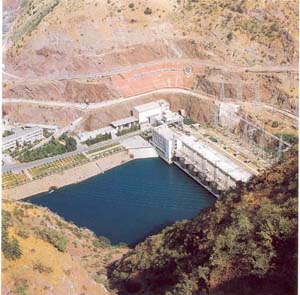 При этом вода сегодня является не менее ценным продуктом, чем нефть и газ. Даже простой пересчет воды в электро- и теплоэнергию показывает, что, например, использование речного стока реки Вахш на сегодня существующих ГЭС эквивалентно добыче 4,5млрд. м3 газа. Это столько, сколько сегодня потребляет газ Казахстан, и только в 1,5 раза меньше, чем потребляет Туркменистан. Благодаря воде Таджикистан обладает огромными, уникальными запасами гидроэнергоресурсов. По их общим потенциальным запасам он занимает восьмое место в мире - на его долю приходится почти 5% экономически эффективного гидроэнергопотенциала земли. В общей структуре энергоресурсов Таджикистана доля гидроэнергии составляет более 90%. В то же время, как по абсолютным значениям, так и в сравнении с другими республиками, Таджикистан практически не обладает реальными запасами нефти и газа. Из общих запасов в регионе этих энергоресурсов порядка 4,5 млрд. у. т. на долю Таджикистана приходится всего 0,05 млрд. т. у. т. Суммарные запасы угля в Таджикистане, как и во всех республиках Центральной Азии, довольно значительны, но для его использования требуются огромные опережающие затраты на обустройство месторождений. Кроме того, все месторождения находятся, как правило, в горных районах, где отсутствуют площади для строительства крупных тепловых станций, а транспортная сеть не развита.Ветроэнергетика в Таджикистане не имеет серьезных перспектив. Солнечная энергия может использоваться только для бытовых нужд. Атомная энергия в чисто техническом плане могла бы иметь в Таджикистане, где имеются предприятия по переработке урана, неплохие перспективы, но реально в ближайший период её развитие проблематично. Ещё меньше в Таджикистане перспективы промышленного использования биоэнергии. 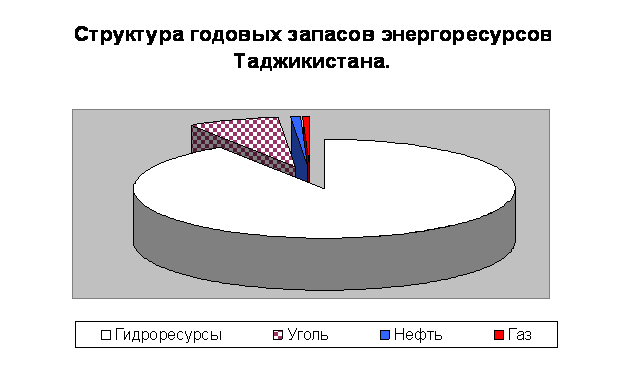 Таким образом, ясно, что у Таджикистана нет альтернативы в промышленной энергетике, кроме гидроэнергоресурсов. При этом запасы их сегодня используются только на 3-5%.Законодательно-правовая база деятельности энергетического и всего водно-энергетического комплекса Таджикистана достаточно обширна, и в настоящее время её формирование еще не завершено. На достаточно низком уровне - правила эксплуатации, технические условия и руководство - они сохраняются в практически неизменном виде ещё со времен СССР. Основными национальными законами Таджикистана, регулирующими деятельность энергетики и всего водно-энергетического комплекса в целом, являются Законы Республики Таджикистан "Об энергетике", "Об охране природы", "Об энергосбережении", Водный кодекс Республики Таджикистан, Концепция по рациональному использованию и охране водных ресурсов Республики Таджикистан.Проблемы. Принятие решений Одной из основных и наиболее острых проблем энергетики Таджикистана сегодня является износ и старение основных фондов. Износ многих элементов к настоящему времени достиг 50%, а по оборудованию ещё больше.Ещё одной проблемой, с которой в значительной мере связан и недопустимый износ основных фондов, является тяжелое финансовое положение энергосистемы. При общем упадке экономики и неплатежеспособности всех групп потребителей даже при существующем предельно низком тарифе 0,6 цента/кВт.ч., не превышающем себестоимость электроэнергии, оплата его в течение последних десяти лет составляет не более 50%. У энергосистемы не хватает средств даже на самые первоочередные нужды. Страны Центральной Азии объединяет единая коммуникационная система. Это и единые линии газо- и нефтепроводов, объединенная энергетическая система, трансграничные автомобильные и железные дороги. Таджикистан сегодня 85% электроэнергии для своей северной Согдийкой области получает за счет обмена из Узбекистана, и большая часть поставок ему газа оплачивается за счет транзитных железнодорожных перевозок.Поэтому в первую очередь Таджикистан заинтересован в налаживании прочных, долгосрочных и взаимовыгодных связей со своими соседями, странами Центральной Азии. Центральноазиатский регион в целом является самодостаточным в отношении запасов минерального топлива как на сегодняшний день, так и на отдаленную перспективу. Он обладает обширной и диверсифицированной, хотя и неравномерно распределенной по территории, ресурсной базой минерального топлива. Период исчерпания ресурса, то есть энергообеспеченность по разведанным запасам угля, составляет более 600 лет, по нефти - 65 лет, природному газу - 75 лет. Это значительно выше среднемировых показателей. Но распределены они по странам крайне неравномерно. Основная доля нефти и угля сосредоточены в Казахстане, нефти - в Туркменистане, Узбекистан занимает промежуточную позицию между ними. И лишь Таджикистан и Кыргызстан практически обделены минеральным топливом. В этих условиях совместное использование водных ресурсов сможет обеспечить стабильное развитие сельского хозяйства в регионе, совместное освоение гидроресурсов высвободит минеральное топливо для более эффективного его использования в промышленности и тем самым снизит нагрузку на окружающую среду. Таджикистан при этом получит доступ к ресурсам минерального топлива в регионе. Таким образом, становится ясно, что не ориентация на самообеспечение, а только интеграция всех стран региона в единое экономическое пространство способна эффективно решить задачу устойчивого развития как в отдельных странах, так и во всей Центральной Азии в целом.В дополнение к развитию гидроэнергетики в республике необходимо так же использование альтернативных источников энергии. В первую очередь это относится к солнечной энергии. Целиком расположенная в "мировом солнечном поясе" республика имеет для этого большой потенциал. Годовая продолжительность солнечного сияния на территории республики колеблется от 2100 до 3170 часов в год. В наиболее обжитых районах - 2700 часов в год. Это позволит, используя солнечный преобразователь энергии площадью всего 10м2, обеспечить одну семью электроэнергией в объеме минимального лимита, установленного в республике.Использование солнечной энергии может существенно (на 50%) снизить непроизводительный расход электроэнергии в бытовом секторе, высвободив ее для приоритетных отраслей - сельского хозяйства и промышленности.Еще одним альтернативным источником энергии является ветровая. Не имея большого промышленного значения, она может в то же время решать важные социальные задачи, обеспечивая энергией отдаленные районы, фермерские хозяйства, пастбищные и пчеловодческие кооперативы и т.п.Пути и потенциалы развития, рекомендации Базой энергетики республики на обозримую перспективу будет гидроэнергетика, имеющая, как показано выше, огромный потенциал развития и являющаяся одновременно одним из самых экологически чистых источников энергии. Основное внимание при этом для всех основных отраслей народного хозяйства должно быть уделено повышению энергоэффективности. Энергоемкость экономики республики сегодня на 43,8% выше, чем даже в начале 90-х годов. В бытовом секторе роль энергоэффективности должно взять на себя энергосбережение. Сегодняшний реальный потенциал энергосбережения - порядка 30% от общего потребления. Энергетика Таджикистана, основанная на гидроэнергоресурсах, может быть чрезвычайно высокоэффективной. Общая себестоимость электроэнергии таджикской энергосистемы - 0,4 цента/кВт.ч.. Поэтому даже при имеющихся сегодня мощностях, при тарифе 1 цент/кВт.ч. общая прибыль энергосистемы будет равна 90млн. долл., при тарифе 2 цента/кВт.ч. она возрастет до 240 млн. долл., а при тарифе 3 цента/кВт.ч - до 400 млн. долл. в год. При вводе новых мощностей пропорционально им будет увеличиваться и прибыль энергосистемы. Сегодня весь бюджет республики равен 178 млн. долл. Кроме того, гидроэнергия Таджикистана является очень высококонкурентной не только на мировом, но и на региональном рынках. Не имея в своей структуре себестоимости топливной составляющей, она уже сегодня, как минимум, на 2 цента/кВт.ч дешевле, чем в Казахстане, Туркменистане, Узбекистане. Поэтому она может быть одной из основных экспортных отраслей республики.Понятно, что гидроэнергетика может стать не только основой экономики, но и бюджетоформирующей отраслью государства. Она может обеспечивать не только собственное развитие, но и развитие других отраслей, в том числе ирригацию и сельское хозяйство. Безусловно, это относится и к охране окружающей среды. Финансирование экологических проектов при этом может осуществляться как непосредственно, так и путем введения экологического налога, ренты и т. д. Общую программу развития энергетики республики можно определить исходя из основной цели: оздоровления, эффективного функционирования и затем устойчивого долговременного развития комплекса как для обеспечения собственных потребностей, так и для внешнего рынка. Предполагается, что они включают в себя:а) Краткосрочную программу оздоровления и реабилитации. Одной из наиболее важных позиций этого этапа являются разработка и реализация программы антикризисных действий. Стержневым моментом данного этапа должно быть финансовое оздоровление энергосистемы. При этом должно быть обеспечено повышение среднего тарифа на электроэнергию к концу периода до 1,5-2,0 цента/кВт.ч. Важным моментом является проведение эффективных рыночных реформ в энергетике. Начаться они должны с массового строительства малых ГЭС. Одним из таких проектов является создание частной энергетической компании в ГБАО с передачей ей в концессию всех объектов энергосистемы автономной области. Продолжительность этого первого этапа развития энергетики Таджикистана - 3-5 лет. Результатом его будет выход энергетики на устойчивый нормальный уровень рентабельности с ежегодной общей прибылью не менее 100 млн. долларов. б) Среднесрочную программу стабилизации и развития. На втором этапе, после завершения технического и финансового оздоровления отрасли, должна быть продолжена работа по повышению её эффективности. При этом средний тариф на электроэнергию должен быть повышен до уровня 3-4 цент/кВт.ч В рамках среднесрочной программы должна быть продолжена и закончена модернизация и реконструкция всех объектов энергосистемы. На втором этапе должны быть выполнены основные работы по завершению начатых ещё в период СССР объектов строительства гидроэнергетики: Сангтудинской ГЭС-1 и первого этапа первой очереди Рогунской ГЭС. В региональном плане второй этап должен характеризоваться активным выходом энергетики Таджикистана на внешний рынок. С учетом оптимизации структуры потребления электроэнергии и ввода новых мощностей, экспортный потенциал в республике к концу второго периода может достичь величины 3-5млрд. кВт./ч. в год. Продолжительность второго этапа программы - 5-6 лет.в) Долгосрочную программу развития. Третий этап программы предусматривает долговременное устойчивое развитие энергосистемы. Тарифы на электроэнергию к этому времени будут не менее 5 центов/кВт.ч. Основными задачами строительства на третьем этапе являются: завершение строительства Рогунской ГЭС мощностью 3600млн. кВт. и с водохранилищем объемом 13,3 км3 ; повышение эффективности использования водно-энергетических ресурсов в национальных и региональных интересах за счет внутрибассейновых перебросок речного стока; строительство ЛЭП 500 кВт. "Юг-Север"; строительство Шуробской ГЭС мощностью 800-900 мВт; Продолжительность третьего этапа программы - 15-20 лет.ГЛАВА 3. Международное сотрудничество

Состояние и оценка прогресса XXI век - это век международного сотрудничества между всеми странами мира. В рамках его развития Республика Таджикистан придает огромное значение членству в таких международных финансовых организациях, как Международный валютный фонд, Европейский банк реконструкции и развития, Всемирный банк, Азиатский банк развития и Исламский банк развития.В целях интеграции и создания единого экономического пространства Республика Таджикистан вошла в состав СНГ, Евразийского Экономического Сообщества, Организации "Центральноазиатское сотрудничество", ЭКО, Организации Исламская Конференция и Шанхайской Организации Сотрудничества. Необходимо отметить, что с 2001г. Республика Таджикистан принята наблюдателем в ВТО. Подписано более 400 двусторонних межгосударственных и межправительственных соглашений и договоров с иностранными государствами, многие из которых направлены на расширение торгово-экономического сотрудничества, обеспечение режима свободной торговли и развитие интеграционных связей. После обретения независимости Таджикистан установил дипломатические отношения с большинством стран мира. В республике успешно функционируют представительства многих международных организаций. Учитывая важность внешней торговли в достижении устойчивого экономического развития и сотрудничества, Правительство Республики Таджикистан проводит политику открытой экономики, режим внешней торговли страны остается довольно свободным в отношении количественных ограничений и нетарифных барьеров. Все больше коммерческих структур республики напрямую стали осуществлять экспортно-импортные операции. Ежегодно экспортно-импортными операциями в республике занимаются около 800 субъектов внешнеэкономической деятельности. Динамика развития международной торговли более чем с 95 странами мира позволяет Таджикистану обеспечить насыщение внутреннего рынка товарами, а также увеличить экспортный потенциал республики.Географическая структура внешней торговли Республики Таджикистан в период после обретения независимости подвергалась коренным преобразованиям, связанным с переориентацией торговли в европейские и азиатские страны. В 2001 году экспорт в эти страны составил соответственно 49,0% и 18,3% от общего объема экспорта республики.Среднегодовые темпы роста внешнеторгового оборота в 1996-2000гг. составили 1,5%, в 2000г. они возросли на 8%.В республике приняты законы "Об иностранных инвестициях", "О внешнеэкономической деятельности", "О концессиях" и подписано более 20 межправительственных соглашений, направленных на улучшение инвестиционного климата и развитие международного сотрудничества в стране. Данные законы направлены на правовую защиту иностранных инвестиций, предоставление иностранным инвесторам налоговых льгот, упрощение процесса отбора поступающих предложений по прямым иностранным инвестициям, защиту иностранных инвестиций от дискриминации. В целях улучшения инвестиционного климата в . внесены изменения и дополнения в законы Республики Таджикистан: "Об иностранных инвестициях"; "О таможенном тарифе" и "Налоговый кодексе", где даются дополнительные льготы иностранным инвесторам. В рамках правительственной Программы "Государственных инвестиций и технической помощи на 2001-2003 гг." предусмотрена совместно с международными финансовыми организациями осуществление проектов на общую сумму 383 млн. долларов США, часть из которых уже реализована. В настоящее время с привлечением финансовых ресурсов МФО в республике реализуются 43 проекта на общую сумму 427,3 млн. долларов США, в том числе за счет кредитов - 33 проекта на общую сумму 424,3 млн. долларов США, за счет грантов -10 проектов на общую сумму 3,0 млн. долларов США. Завершена реализация 33 проектов на общую сумму 241,0 млн долларов США, из них по кредиту - 15 проектов на общую сумму 232,6 млн. долларов США и по гранту - 18 проектов на общую сумму 8,4 млн. долларов США. В частности, следует отметить, что Программой поддержки развития обществ горных регионов (ППРОГР) Фонда Ага Хана в 2001 году предоставлен сельскохозяйственный кредит фермерам и фермерским хозяйствам ГБАО, Гарма и Шурабского района Хатлонской области. Фондом Ага Хана осуществляется ряд проектов по реабилитации и строительству объектов социальной инфраструктуры на сумму более 1 млн. долларов США, оказывается значительная гуманитарная продовольственная помощь на сумму более 2 млн. долларов США. Поступления прямых иностранных инвестиций в 2001 году составили 8,1 млн. долларов США. Большая часть прямых иностранных инвестиций в экономику страны поступила из стран дальнего зарубежья и составила 99,5% от общего объема. По состоянию на 1 января 2002 года на действующих на территории Республики Таджикистан предприятиях с иностранными инвестициями накоплено прямых инвестиций на сумму 240,8 млн. долларов США. Около 15% обязательств доноров или 13% общей стоимости проектов намечено реализовать за счет доли Правительства Республики Таджикистан.Одним из перспективных направлений решения социально-экономических проблем является привлечение инвестиций в развитие туризма. Формирование инфраструктуры туризма предполагает привлечение в сферу сервиса значительных трудовых ресурсов, в том числе и в смежные сектора экономики, прежде всего в сферу транспорта, связи, торговли, санаторно-курортных учреждений и т.д.Проблемы. Принятие решений В республике в настоящее время преобладает импорт над экспортом. Основными товарами, экспортируемыми Республикой Таджикистан, сегодня являются хлопок и алюминий, их доля во внешнеторговом обороте 2001 года составила 36%. Сложившаяся структура внешней торговли ставит Таджикистан в большую зависимость от изменений на мировых рынках товаров и их цен.Уже сейчас правительство сталкивается с трудностями по обслуживанию долга в связи с низким уровнем бюджетных доходов, и оно не в состоянии выполнять обязательства по выплате долга перед некоторыми из своих кредиторов уже в течение продолжительного срока. Внешний долг представляет определенный риск для макроэкономической стабилизации. Расходы на обслуживание внешнего долга в государственном секторе выросли с 17 миллионов долларов США в 1999 году до приблизительно 47 миллионов долларов США в 2000 году, что составило около 4 % ВВП. Предположительно расходы по обслуживанию долга возрастут с 70 миллионов до 80 миллионов долларов США в последующие годы, что составляет 6-7 % от ВВП. Указанные расходы могут достичь 100 миллионов долларов США к 2010 году.Для эффективного развития такой важной отрасли экономики, как туризм, необходимо предусмотреть льготы при привлечении инвестиций в его инфраструктуру, а также упрощение процедур по выдаче виз и разрешений на въезд и посещение объектов.Пути и потенциалы развития, рекомендации Наиболее приоритетными направлениями деятельности, определяемыми национальной стратегией устойчивого развития и реализуемыми с участием международных финансовых организаций, являются: увеличение доли экспорта в ВВП; ускорение вступления республики в ВТО; развитие транспортной инфраструктуры (строительство автомобильных и железных дорог), соединяющей Таджикистан с другими странами, уменьшающей её географическую изоляцию и обеспечивающей возможность выхода на мировые рынки; устойчивое развитие гидроэнергетики комплексного назначения как базы экономики и одной из основ экспорта; создание общего регионального рынка электроэнергии и других энергоносителей; развитие малого и среднего предпринимательства; развитие инфраструктуры туризма; развитие сельской инфраструктуры и питьевого водоснабжения; институциональное и техническое развитие всех отраслей экономики. ГЛАВА 4. Борьба с бедностью

Состояние и оценка прогресса Разрушение хозяйственных связей после распада СССР, особенно с учетом географически тупикового расположения Таджикистана, финансовая нестабильность, органически присущая начальному этапу формирования рыночной экономики, перестройка законодательной базы - все это не могло не сказаться на уровне жизни народа. 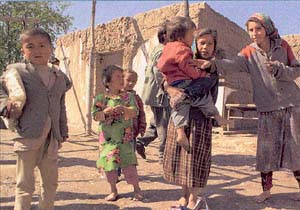 Первые шаги независимого Таджикистана сопровождались тяжелым экономическим кризисом во всех отраслях экономики. В период 1991 - 1996 гг. ВВП страны снизился более, чем на 60%. Уровень спада промышленного производства был весьма существенным. Тяжелая ситуация сложилась и в аграрном секторе, особенно в хлопководстве и животноводстве.Эти факторы привели к увеличению безработицы. Все это отрицательно отразилось в социальных отраслях страны - науке, культуре, здравоохранении, образовании и экологической обстановке, что привело к резкому снижению уровня жизни населения, более 80% которого оказалось за чертой бедности.В целях повышения уровня жизни населения, решения необходимых социально-экономических проблем 28.06.2002 Маджлиси Оли Маджлиси Намояндагон утвердил Документ стратегии снижения бедности (ДССБ).Усилия Правительства по реализации ДССБ будут сконцентрированы на повышении эффективности государственной политики, на обеспечении всеобщего развития страны и повышении качества жизни населения, в особенности его бедной части.Обеспечение основных социальных услуг и их доступности, повышение качества социальных услуг, достижение всеобщего благополучия определены ключевыми моментами Документа стратегии снижения бедности. Важным требованием является создание механизма оказания адресной помощи наиболее уязвимым слоям населения, т.е. людям, испытывающим острую нужду в целевой социальной помощи.В Документе стратегии сокращения бедности особое значение придается обеспечению безопасности жизнедеятельности населения, совершенствованию нормативно-правовой базы, соответствующей требованиям рыночной экономики, состоянию и охране окружающей среды. Данную программу Правительство РТ намечает осуществить при содействии Азиатского банка развития (АБР), Всемирного банка (ВБ), Программы развития ООН (ПРООН), других международных финансовых организаций и стран-доноров.Проблемы. Принятие решений Степень бедности зависит от выбора черты бедности. Какой бы показатель ни был избран, проблема бедности в Таджикистане остается (Таблица 1.).Показатели бедности в Таджикистане : Ист. информации: Госкомстат РТ, Всемирный банк, . Бедность, определяемая уровнем доходов и расходов, уровнем доступа к образованию, здравоохранению, водоснабжению, различным энергоресурсам, транспортным услугам, средствам массовой информации, прежде всего отражается на социально незащищенных слоях населения. Особенно ярко это выражено в сельской местности, где проживает более 73% населения страны. Ситуация в стране стала изменяться лишь с середины 1997 года с достижением мира и национального согласия. Нормализация политической обстановки положительно сказалась и на экономике страны: прекратился спад производства, сократился дефицит бюджета. Впервые в 2001 году государственный бюджет был закрыт с профицитом в 0,2% к ВВП. Тем не менее Таджикистан по индексу человеческого развития занимает 110 место среди 174 оцениваемых государств. В 2000 году в республике на душу населения было произведено 159,6 долларов США валового внутреннего продукта. Критически важной частью процесса ДССБ является мониторинг прогресса в достижении целей. Правительство предусматривает создание специализированной структуры по мониторингу и совершенствованию ДССБ в структуре Исполнительного аппарата Президента Республики Таджикистан. Предусматривается несколько уровней мониторинга: на уровне проектов и программ, где планируется сравнивать планируемые результаты с фактическими; на уровне секторов для наблюдения за специфическими секторальными индикаторами и препятствиями; на местном (региональном) уровне для оценки региональных аспектов бедности; на национальном уровне. Пути и потенциалы развития, рекомендации Главной целью Стратегии сокращения бедности является увеличение реальных доходов в стране, справедливое распределение результатов экономического роста и, в частности, обеспечение повышения уровня жизни беднейших слоев населения.Правительство Республики Таджикистан определило четыре основных элемента, которые, все вместе взятые, должны стать частями Документа стратегии снижения бедности: стимулирование ускоренного и социально справедливого роста ВВП с интенсивным вовлечением трудовых ресурсов и основным упором на экспорт; эффективное и справедливое предоставление базовых социальных услуг; адресная поддержка беднейших слоев населения; эффективное управление и повышение безопасности. Ускоренный и социально справедливый экономический рост является главным механизмом, способным обеспечить повышение доходов населения и достижение более высокого уровня жизни. В условиях дефицита инвестиционных ресурсов основным фактором экономического роста в краткосрочной перспективе будет эффективное использование имеющихся и привлекаемых производственных ресурсов и незадействованной рабочей силы. Принимая глобализацию как объективный процесс, правительство будет стимулировать эспортно-ориентированый рост с целью решения проблем внешней задолженности и максимального использования сравнительных преимуществ страны.Предложенные в ДССБ меры политики будут финансироваться ресурсами, исходящими из: реструктурирования в пределах существующего бюджета; внешнего финансирования от продолжающихся инвестиций и проектов техпомощи; дополнительных бюджетных ресурсов; дополнительной техпомощи, грантов и (льготного) финансирования в рамках Программы государственных инвестиций на 2001-2003 годы. ГЛАВА 5. Изменение структуры потребления

Состояние и оценка прогресса В изменении удельного веса потребления в совокупном спросе значительный интерес представляет динамика структуры потребления. Удельный вес промежуточного и конечного потребления в совокупном спросе: Ист. информации: Статистический ежегодник РТ. - Душанбе, 2001г. Снижение удельного веса промежуточного потребления свидетельствует о слабом развитии общественного разделения труда и, в первую очередь, его единичной формы. В промышленности республики степень развития специализации и кооперирования находится на низком уровне.Удельный вес конечного потребления в стоимости производства имеет тенденцию роста.Структура конечного потребления товаров и услуг (%):Ист. информации: Статистический ежегодник РТ.- Душанбе, 2000-2001г.г. Утверждённая в 2002 году Правительством Республики Таджикистан Стратегия сокращения бедности связана с проблемой формирования и развития потребительского рынка. Несмотря на заметные сдвиги в области макроэкономической стабилизации, сфера формирования потребительского рынка оставалась в состоянии кризиса. Так, производство продукции в легкой промышленности к 2000г. по сравнению с . снизилось до 35,2%, в пищевой промышленности - до 16,8%, а в мясо-молочной и рыбной отраслях соответственно - до 1,6% и 6,3%. В то же время удельный вес тяжелой промышленности в структуре промышленного производства возрос с 1991г. по 2000г. с 32,3% до 67,7%, данный показатель по легкой промышленности, с . по . снизился соответственно с 47,2% до 20,5%. Практически единственным внутренним источником пополнения потребительского рынка оставались сельское хозяйство и сфера услуг.Так, объем сельскохозяйственного производства, составивший к 1996 году 47,2% от уровня ., к . возрос до 53,1%, и его рост по отношению к . составил 106,2%. Общий объем платных услуг (в ценах .) за период с . по . увеличился почти в 3,7 раза. Одновременно это сказалось на изменении структуры производства ВВП. В период с 1992г. по . доля промышленности в производстве ВВП сократилась на 15,3 процентных пункта, а сельского хозяйства - всего на 2,3 процентных пункта. Удельный же вес сферы услуг за этот период возрос с 33,6% до 37,4%.Вместе с тем, увеличение доли сферы услуг в составе ВВП произошло в результате резкого падения объема промышленного производства и некоторых других отраслей экономики. Общий же объем платных услуг сократился с 441,8 млн. сомони в 1991г. до 51,4 млн.сомони в 1995г. и 188,9 млн.сомони в 2000г., а на душу населения соответственно с 81,1 сомони до 8,9 сомони и 30,7 сомони. Это было вызвано резким ростом инфляции и общим ухудшением состояния материально-технической базы и кадрового потенциала отраслей.С каждым годом ухудшается структура потребительских расходов населения. В 2000 году 86,5% потребительских расходов составили расходы на продукты питания, одна треть которых - это расходы на покупку хлеба и хлебопродуктов. Практически по всем видам продуктов потребление составляет ниже минимально допустимого физиологического уровня.Динамика изменения потребления продуктов питания на душу населения в Республике Таджикистан за 1991-2000гг. (по данным выборочного обследования домашних хозяйств) кг/ год:Ист. информации: Статистический ежегодник РТ. Душанбе, 2001г. Одновременно минимальное потребление продовольственных товаров сопровождалось активным снижением темпов потребления непродовольственных товаров и степени обеспеченности населения республики товарами длительного пользования.Динамика изменения обеспеченности населения предметами культурно-бытового и хозяйственного назначения длительного пользования за 1992-2000гг. на 1000 человек/штук:Ист. информации: Статистический ежегодник РТ. - Душанбе, 2001г. В последние годы из-за высоких цен на природный газ, нефтепродукты, уголь резко изменилась структура потребления топливно-энергетических ресурсов. В начале 90-х годов доля электроэнергии в структуре потребления топливно-энергетических ресурсов составляла 46%. В настоящее время в республику при общей потребности в топливно-энергетических ресурсах импортируется 86% газа, 98% нефтепродуктов. Изменилась структура потребления электроэнергии. При уменьшении её потребления в промышленности происходит увеличение в бытовом секторе более чем в 5 раз.Пути и потенциалы развития, рекомендации Для решения вопросов совокупного товарного насыщения потребительского рынка необходимы достижение макроэкономической стабилизации и рост реального сектора экономики. Для этого потребуются: государственная поддержка приоритетных отраслей экономики с использованием местных сырьевых ресурсов; государственная поддержка развития малого и среднего предпринимательства; коренные реформы финансовой и банковской систем, совершенствование фискальной политики; радикальное преобразование системы мотивации высокопроизводительного труда и стимулирование повышения квалификации кадров; налаживание системы постприватизационной поддержки жизнеспособных предприятий и организаций; совершенствование нормативно-правовой базы привлечения иностранных инвестиций в экономику. ГЛАВА 6. Население и устойчивость

Состояние и оценка прогресса Одним из факторов высокого уровня бедности в Таджикистане являются высокие темпы роста населения. По данным переписи населения 2000 года, численность населения республики составила 6,127 миллиона человек или увеличилась по сравнению с 1991 годом на 14% (сельское на 20%), по сравнению с 1970 годом более чем в два, а с 1960 в три раза. По предварительным расчетам при нынешних темпах роста в 2010 году население республики может составить примерно 8 миллионов человек. При таких высоких темпах роста населения производство валового внутреннего продукта за этот период (1991-2001гг.) снизилось на 56,8 %, в том числе на душу населения примерно в 3 раза. (В . приходилось 462 доллара США, а в . 159,6 доллара США) Средний возраст населения составляет 22,8 лет, более 43% - дети в возрасте до 15 лет, средний размер домохозяйства составляет 7,1 человек, из них 67% имеют более 5 детей. За этот период средняя продолжительность жизни снизилась с 70,5 лет в 1991 году до 68,4 в 2000 году, в том числе мужчин с 67,6 лет до 65,6; женщин с 73,2 до 71,3 года. 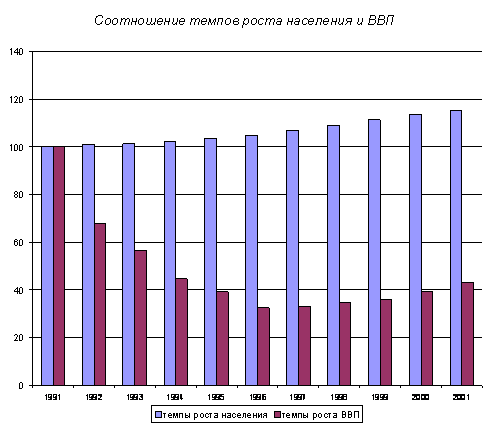 Ист. информации: Госкомстат РТ, Регионы Таджикистана. Статистический сборник. - Душанбе, . Существующая демографическая ситуация предполагает принятие дополнительных мер по ее регулированию. Правительством и Президентом страны особое внимание уделяется проблемам планирования семьи. Вопросу "Планирование семьи - залог устойчивого развития общества" было посвящено выступление Президента республики на всереспубликанском собрании 20 февраля 2002 года. Исходя из выступления Президента, Центром социальных проблем человека АН РТ подготовлен проект Концепции "Государственной демографической политики Республики Таджикистан на 2003-2015 годы". Министерством здравоохранения республики по поручению Комиссии по народонаселению и развитию при Правительстве Республики Таджикистан ведется подготовка проекта Постановления Правительства республики "Об утверждении Стратегического плана Республики Таджикистан по репродуктивному здоровью". Кроме того, подкомиссией по репродуктивному здоровью Комиссии по народонаселению и развитию при Правительстве Республики Таджикистан подготовлено проектное предложение "По репродуктивному здоровью и репродуктивным правам". Все вопросы, касающиеся народонаселения, координируются в республике Комиссией по народонаселению и развитию при Правительстве Республике Таджикистан. В Правительстве также существует Комитет по делам женщин и семьи. Проблемы. Принятие решений Такая ситуация с развитием народонаселения Таджикистана сформировалась под влиянием комплекса факторов и условий, как географических, экономических, социально-политических, так и с учетом национальных обычаев, религии и культурно-бытовых традиций. Основными из них являются: гражданское противостояние 1992-1997 годов, нарушение экономических связей с бывшими странами СНГ и соответственно резкое снижение производства при высоких темпах роста населения привели к тому, что более 15% населения страны стали безработными. При этом таджики являются молодой нацией по возрастному составу, более 53% населения относится к трудоспособному возрасту; более 93% земли в Таджикистане составляют горы, и площадь, пригодная для производства сельскохозяйственной продукции, очень ограничена. В настоящее время в среднем на каждого жителя республики приходится  орошаемой земли, а при таких темпах роста населения, особенно в сельской местности (более 73% населения республики проживает в сельской местности), в 2010 году может составить . Ухудшение ирригационной системы за последние годы привело к уменьшению пахотных земель и освоению сельскими жителями горных и предгорных зон, что, в свою очередь, приводит к уменьшению площади пастбищ и возникновению эрозии почвы, появлению селевых потоков и разрушению населенных пунктов. Пути и потенциалы развития, рекомендации Создавшееся положение требует незамедлительной разработки новой Концепции национальной политики занятости. Основные её направления должны быть следующие: при преобразовании государственных сельхозпредприятий в частные (фермерские) хозяйства высвобождается избыточная рабочая сила, в связи с чем необходима разработка и реализация ряда программ с учетом прироста ресурсов, в основном, в сельской местности, так как аграрный сектор экономики наименее капиталоемок, не требует единовременных крупных инвестиций и в то же время способен привлечь массу незанятых трудовых ресурсов, дать скорейшую отдачу; интенсивное развитие малых предприятий и частного бизнеса, вовлечение сельского населения, в первую очередь женщин и молодежи, в предпринимательскую деятельность. Особенно необходима поддержка сельскохозяйственного сектора в части освоения новых земель, развития перерабатывающих сельхозпродукцию отраслей. Во многих сельских местностях есть возможности в создании зон туризма или развитии народно-художественных промыслов. Также необходимо активизировать организацию общественных работ для восстановления и поддержания дорог, мостов, оросительных каналов, создания и развития сельской инфраструктуры. В создавшихся условиях одним из путей решения проблем занятости является также внешняя трудовая миграция.В соответствии с Постановлением Правительства Республики Таджикистан "О первоочередных мерах по решению вопроса внешней трудовой миграции граждан Республики Таджикистан" и Постановлением Маджлиси Оли Республики Таджикистан "Об основах политики Республики Таджикистан в области внешней трудовой миграции граждан" необходимо ускорить заключение соответствующих соглашений и договоров со странами ближнего и дальнего зарубежья. Важным элементом в регулировании демографической ситуации является распространение среди населения методов планирования семьи. В этом вопросе более активную позицию должна занимать каждая семья. Государство должно поддерживать инициативы семей по проведению семейного планирования, установлению норм детности с учетом дохода. В целом, решение демографических проблем при таком высоком уровне бедности является для Таджикистана национальной стратегией устойчивого развития. Демографические проблемы должны быть частью национальной политики как фактор экономической, продовольственной и экологической безопасности.Для решения демографических проблем необходимо привлекать более широкий круг правительственных и неправительственных организаций, а также общественные и религиозные организации.ГЛАВА 7. Защита и улучшение здоровья

Состояние и оценка прогресса. Проблемы Здоровье отдельных людей или групп населения определяется влиянием комплекса взаимодействующих между собой индивидуальных, социальных, экономических и экологических факторов; состояние здравоохранения в структуре факторов влияния на здоровье населения составляет 8-10 %. В Таджикистане в последние годы в силу известных причин отмечается стремительное снижение финансирования отрасли: если в 1991 году расходы на здравоохранение на душу населения составляли 192,2 доллара США, то к 2000 году они сократились до 1,5 долларов США, что недостаточно для удовлетворения потребностей населения в базовых медико-санитарных услугах. Кроме этого, существенно снизился уровень жизни населения. Все это не могло не сказаться на здоровье людей.Возникло несоответствие между темпами демографического, социально-экономического и экологического развития. 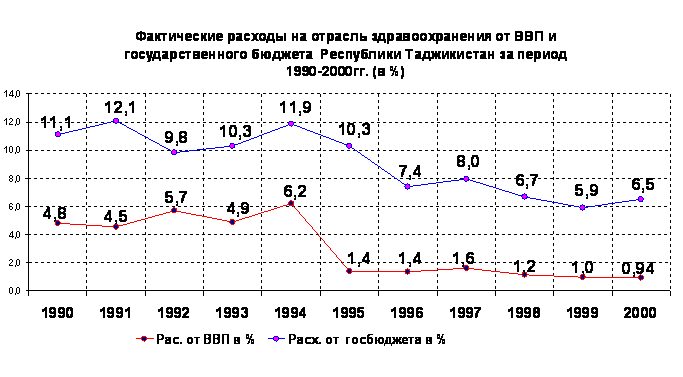 По данным исследований домашних хозяйств (Всемирный банк/ПРООН), около 37% беременных не получали перинатальную помощь. Растет удельный вес домашних родов (1997 - 2000 гг.: 27.7%; 31.5%; 35.7%; 42.1%).Хотя эта динамика показателей очевидна и обусловлена влиянием социально-экономических факторов и проведением здравоохранительных мер, однако даже она не отражает реальной картины в связи с существующей проблемой недорегистрации родившихся и умерших.В последние годы наметился неуклонный рост болезней, передаваемых половым путем, изменилась структура заболеваемости, что требует новых подходов в управлении ими. Отмечается увеличение количества ВИЧ - инфицированных: если в начале 90-х по данным официальной статистики не было зарегистрировано ни одного случая ВИЧ инфекции, то в . зарегистрировано 5, в . - 9 случаев. По данным Республиканского центра по борьбе со СПИД число ВИЧ - инфицированных значительно превышает эти показатели.Все это требовало принятия самых серьезных решений, и несмотря на имевшую место нестабильность в политической и социально-экономической жизни в стране, Правительством были приняты серьезные меры в области здравоохранения. За этот период Республикой Таджикистан был ратифицирован ряд международных документов в области прав пациентов. Это Конвенции "О ликвидации всех форм дискриминации в отношении женщин" (.), "О правах ребенка" (.), "О правах пациента" (.), Меморандум о сотрудничестве Республики Таджикистан и Детского фонда ООН (ЮНИСЕФ) в области защиты здоровья детей в переходном периоде и чрезвычайных ситуациях (.) Наряду с Конституцией Республики Таджикистан был принят целый ряд законов, касающихся здоровья матери и ребенка. В частности, законы Республики Таджикистан "О донорской крови и ее компонентах" (.), "Об охране здоровья населения" (.), "О внесении частичных изменений в дополнения к Закону Республики Таджикистан "О донорской крови и ее компонентах" (.), Трудовой кодекс Республики Таджикистан (.), Семейный кодекс Республики Таджикистан (.), законы Республики Таджикистан "О лекарственных средствах и фармацевтической деятельности" (.), "О репродуктивном здоровье и репродуктивных правах" (.) и др.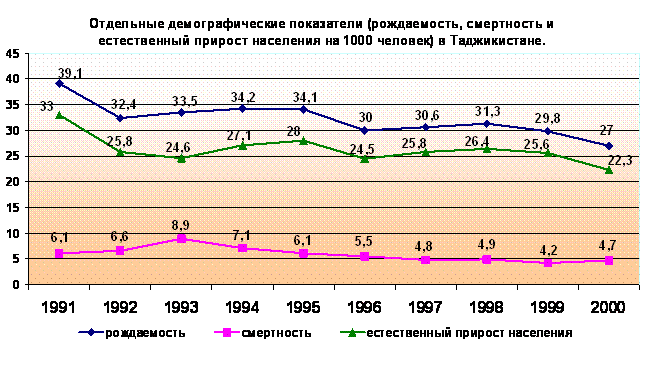 Пути и потенциалы развития, рекомендации В 1997 году разработана Национальная Стратегия Республики Таджикистан по охране здоровья населения до 2005 года - долгосрочная стратегия, основанная на межсекторальных подходах к решению проблем здоровья. Политика данного документа направлена на усиление профилактики и охраны здоровья населения.Начиная с ., а с 1997 года - как результат реализации данной Стратегии в соответствии с приоритетами страны в области охраны здоровья населения и здравоохранения - разрабатываются и внедряются национальные и отраслевые программы по профилактике и борьбе с наиболее распространенными заболеваниями и управлению приоритетными проблемами здравоохранения. Ключевыми из них являются Национальный план действий по гигиене окружающей среды (2001г), Программа реформ сектора здравоохранения и Концепция реформы здравоохранения Республики Таджикистан. В последующем были внедрены программы по улучшению репроздоровья, поддержанные международными организациями. С 1996 года началась реализация совместных проектов Фонда народонаселения ООН и Правительства Республики Таджикистан: "Расширение доступа к информации и службам семейного планирования (TAJ/96/РО-1); "Улучшение службы репродуктивного здравоохранения и расширение доступа к службам планирования семьи" (TAJ/96/РО-2); "Информационно-образовательная связь политики в области народонаселения в Таджикистане" (TAJ/96/РО-3). Данные проекты были в основном сфокусированы на одну из крупных областей - Хатлонскую, и отдельные компоненты - на другие регионы и национальный уровень.За период 1996-1999 гг. были созданы институты управления в области народонаселения и развития демографии: Комиссия по проблемам народонаселения и развития при Правительстве Республики Таджикистан, Центр демографии при Академии наук Республики Таджикистан, в системе Министерства здравоохранения сформировалась служба репроздоровья, улучшилась информативность населения, медицинских работников первичного звена в области репроздоровья, выросло число пользователей контрацептивных средств, изменились демографические показатели. Однако, несмотря на их снижение, они остаются еще достаточно высокими даже при существующей проблеме недорегистрацииВнедрение Национальной программы "Репродуктивное здоровье и репродуктивное право до 2003 года" (1999г) способствовало снижению материнской и младенческой смертности и сокращению числа абортов; программы по иммунопрофилактике - ликвидации вспышек и снижению уровня вакциноуправляемых инфекции; Национальной программы по борьбе с диарейными болезнями - снижению младенческой смертности. В последнее десятилетие наметилась стойкая динамика снижения рождаемости с 39.1 (.) до 27.0 на 1000 населения (.) и показателя естественного прироста с 33.0 (.) до 22.3 на 1000 населения (.), хотя они все еще остаются высокими; показатель смертности прогрессивно снижается с 6.1 (.) до 4.7 (.) на 1000 населения с некоторой тенденцией к росту в период 1992 - 1994 гг. (6.6; 8.4; 7.0 соответственно).Остается высокой зависимость женщин детородного возраста от аборта как средства регулирования рождаемости, хотя отмечается тенденция снижения показателя абортов с 261 (.) до 139.5 (.) на 1000 живорожденных, а количество абортов с 47 тыс. (.) уменьшилось до 22.1 тыс. (.) за счет улучшения доступа к контрацептивной помощи. Охват контрацепцией с 3-12% (первая половина 90-х годов) достиг 30% и более в конце 90-х.Несмотря на сохраняющиеся проблемы в области охраны здоровья матери и ребенка, наметилась стойкая тенденция к снижению показателя младенческой смертности с 40.9 (.) (рост до 45.9 -47.0 - 1992 - 1993 гг.) до 19.4 на 1000 живорожденных (.). Наметившаяся динамика улучшения показателей материнской и младенческой смертности обусловлена приверженностью политики государства улучшению репродуктивного здоровья детей, проводимыми здравоохранительными мерами, направленными на снижение факторов риска ухудшения здоровья, а также существующими проблемами недорегистрации.Первостепенными условиями достижения улучшения показателей в сфере здравоохранения являются:активизация на межсекторальной основе внедрения Национального плана действий по гигиене окружающей среды; разработка Национальной программы по формированию здорового образа жизни и по проблемам питания; тесная координация действий с программами по иммунопрофилактике, поощрению грудного вскармливания; принятие обновленной Стратегии Республики Таджикистан по охране здоровья населения до ., ориентированной на задачи достижения здоровья в ХХI веке; пересмотр Закона Республики Таджикистан "О санитарно-эпидемиологическом надзоре" (1994г.), разработка и принятие Закона "О санитарно-эпидемиологическом благополучии населения республики"; разработка новой программы по борьбе с диарейными болезнями с учетом полученного опыта от внедрения действующей программы; улучшение системы регистрация рождений и принятие мер по снижению домашних родов; доведение уровня охвата вакцинацией до 95 %; усиление противомалярийных мероприятий в рамках реализации программы ВОЗ "Обратим малярию вспять"; разработка новой программы по борьбе с туберкулезом с учетом предыдущего опыта внедрения; принятие Закона Республики Таджикистан по профилактике йоддефицитных заболеваний; разработка и реализация проектов по внедрению Концепции реформы здравоохранения Республики Таджикистан. ГЛАВА 8. Устойчивые поселения

Состояние и оценка прогресса. Проблемы Распад СССР, нарушение экономических связей с бывшими союзными республиками и гражданская война резко активизировали внешнюю и внутреннюю миграцию в Республике Таджикистан, хотя процесс образования отрицательного сальдо во внешней миграции республики начался в начале 80-х годов и активизировался с распадом СССР.В целом, за последние 10 лет (1991-.г.) из республики выбыло 741,8 тыс., а прибыло 373,3 тыс. человек; отрицательное сальдо внешней миграции составило 368,5 тыс. человек (источник: ежегодник Госкомстата Республики Таджикистан, 2001г.)Гражданская война и ухудшение уровня жизни в республике привели и к активизации внутренней миграции, особенно из южной части страны в города и районы центральной и северной части республики. Одной из важнейших особенностей миграции населения последних лет является образование таких категорий мигрантов, как "беженцы", "вынужденные мигранты", "экономические мигранты", "трудовые мигранты" и т.д. Изменились за эти годы и основные причины миграции, на первый план вышли политические, межнациональные, этнические и социально - экономические мотивы.Становление рыночных отношений и политические события последних лет внесли определенные изменения в межрегиональную миграцию населения по линии Юг-Север. Анализ статистических данных показывает, что столица страны г.Душанбе и северные регионы в последние годы выполняли роль "перевалочных" пунктов. Определенная часть населения других регионов прибывала в северные районы и в последующем выбывала за пределы Таджикистана. Среди мигрантов, прибывающих в северные регионы, была высока доля людей, имеющих высшее и среднеспециальное образование. Прибытие в трудоизбыточные северные регионы населения из южной части республики в определенной мере вызывает напряжение в труде и быте населения данного региона. Городское население за период 1970 -2000 гг. претерпело абсолютное и относительное сокращение, что привело к деурбанизации. Так, если в 1970 году численность городского населения составляла 37% от общей численности, то в .- более 26%. По международной классификации Республика Таджикистан относится к категории стран с низким уровнем урбанизации. Основной причиной деурбанизации в Таджикистане является развал бывшего градообразующего промышленно-производственного потенциала республики и выезд русскоязычных специалистов, которые в основном жили в городах. Помимо этого, Таджикистан подвержен активному воздействию опасных природных явлений, вынуждающих значительное количество населения менять места своего проживания. Так, в . в стране было отмечено 529 чрезвычайных ситуаций природного характера, в результате которых пострадали около 13тыс.чел. Более 5 тыс. жилых домов получили повреждения, в том числе 624 дома полностью разрушены. Сумма ущерба населению и объектам экономики Таджикистана превысила 20 млн. долларов США.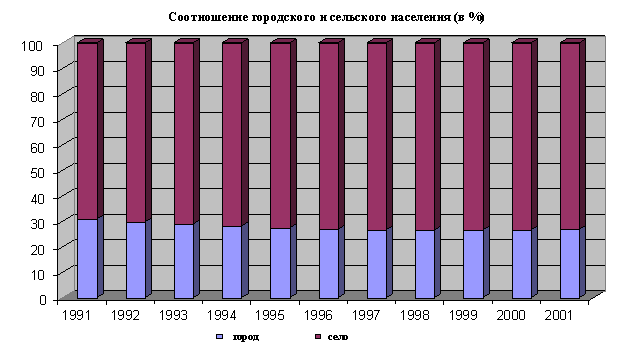 Проблемы. Принятие решений В целом за годы становления рыночных отношений наблюдается активизация миграции населения по направлению "город-город", как между городами отдельных областей, так и внутри областей. Анализ миграции "село - город " показал, что в начале переходного периода наблюдалась активная миграция сельского населения в город, но в дальнейшем эта тенденция в некоторой степени ослабла.Это объясняется рядом обстоятельств:слабая емкость (жилищный фонд, общественный транспорт, обеспечение питьевой водой, газом, школы, больницы и т.д.) городов не позволяет принять большое количество сельских жителей; уровень жизни населения городов и условия быта за последние годы существенно снизились. Отсутствие рабочих мест, жилья, низкий уровень заработной платы и т.д. сдерживают сельчан от миграции в города; принятие Правительством Республики Таджикистан ряда постановлений по предоставлению населению сельских районов земельных участков для развития фермерских и приусадебных хозяйств, по развитию горных регионов страны стало стимулом для повышения закрепляемости населения на селе. 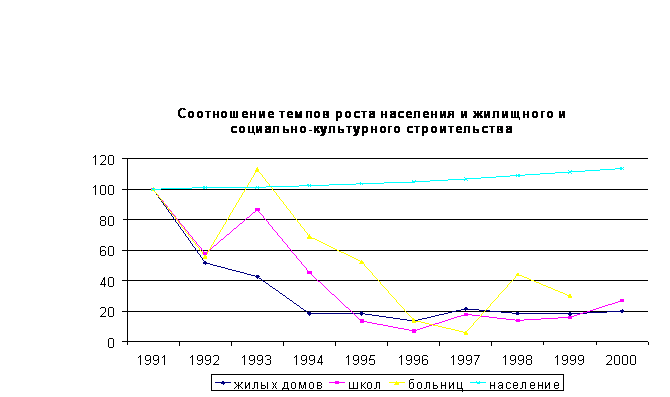 Ист. информации: Статистический ежегодник РТ, - Душанбе, 2001г. В целом в Таджикистане для устойчивого экономического и политического развития проблема устойчивого поселения имеет огромное значение. Определяющими тенденциями при этом будут являться: высокие темпы роста сельского населения и ограниченность орошаемых площадей на душу населения уже сегодня не дают, как не дадут и в будущем возможность сельскому населению полностью обеспечить себя работой и продуктами питания; чрезмерно высокая плотность сельского населения, которая грозит экологическими катастрофами, связанными с неправильным использованием и освоением земель (эрозией почв, уменьшением площади лесов, засолением и т.д.); отсутствие соответствующего количества рабочих мест в городах республики, не дающее возможность переселения людей из сел в города (до начала 90-х годов более 95% промышленных предприятий были сосредоточены в крупных и средних городах, в настоящее время более 70% из них не работают или работают не в полную мощность); состояние социальной инфраструктуры городов (школ, больниц, обеспечение питьевой водой, электричеством, теплом, общественным транспортом, средствами связи и т.д.), жилищного фонда и его строительства, не дающее возможность обеспечить собственное население, не говоря о сельских переселенцах. Пути и потенциалы развития, рекомендации В Республике Таджикистан принят Закон о миграции, подписан Указ Президента Республики Таджикистан "Об усилении борьбы с незаконной миграцией в Республике Таджикистан" и ряд Постановлений Правительства Республики Таджикистан.Вместе с тем, за последние годы основная часть миграции населения в республике происходит стихийно, без достаточного управления государством этим процессом. Поэтому должна быть разработана единая государственная миграционная политика. Целью государственной миграционной политики должно быть формирование оптимальных потоков миграционной подвижности населения с учетом конкретных политических, экономических и национальных интересов страны. Методы проведения миграционной политики должны быть экономические, правовые и воспитательные. Государство должно разработать новую систему стимулирования населения для территориального переселения. Государственная политика миграции населения должна проводиться на основе конкретно разработанных принципов на добровольной основе.ГЛАВА 9. Защита атмосферы

Состояние и оценка прогресса. Проблемы К основным источникам загрязнения атмосферы антропогенного происхождения относятся крупные промышленные предприятия республики топливно-энергетического комплекса (ТЭК), горнодобывающей, горноперерабатывающей отраслей, а также химической и текстильной промышленности, цветной металлургии, на которые приходится до 88% от валового выброса вредных веществ. В связи со значительным падением промышленного производства в период с 1990 года по 2000 год, по сравнению с концом 80-х годов, произошло сокращение объема выбросов вредных веществ от стационарных источников загрязнения атмосферы. Выбросы сократились в 3,9 раза, с 115.4 тыс. тонн в 1990 году до 29,6 тыс. тонн в 2000 году. Наиболее загрязненными, в связи с насыщенностью промышленными предприятиями, являются районы Вахшской и Гиссарской долин, Согдийская область. 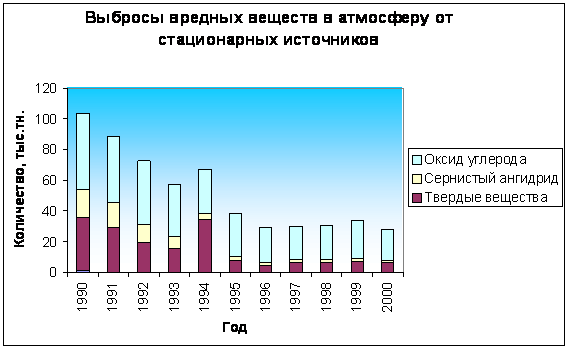 Ист. информации: Статистический ежегодник РТ, - Душанбе, 2001г. В последние десять лет в республике значительно уменьшились выбросы от железнодорожного и воздушного транспорта и увеличились - от автомобильного. В 2000 году парк автомобилей насчитывал около 250 тыс. автотранспортных средств, включая 170 тыс. индивидуальных, из которых отработавшие всего три года составляют менее 3% от общего количества, тогда как проработавшие свыше 13 лет - более 36%. Поступление вредных веществ от автомобильного транспорта в начале 90-х годов составляло 40% или 77 тыс. тонн, от валового выброса вредных веществ в целом по республике - 192,5 тыс. тонн, а к 2001 году этот показатель достиг 73 %. Увеличение выбросов загрязняющих веществ в атмосферу от автомобильного транспорта обусловлено низким качеством используемого топлива и неудовлетворительным его техническим состоянием. 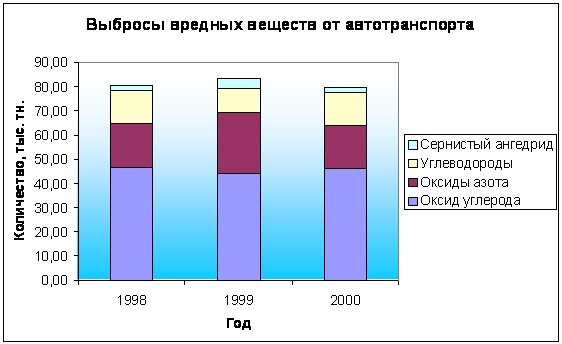 Ист. информации: Госкомстат РТ Существующая система мониторинга состояния атмосферного воздуха не отвечает современным требованиям, что является препятствием в процессе оценки трансграничного загрязнения воздуха. В начале 90-х годов в республике действовал 21 стационарный пост наблюдений за качеством атмосферного воздуха (НПЗ). В настоящее время их число сократилось до 5.Таджикистан 4 ноября 1995 года присоединился к Венской конвенции по охране озонового слоя (ВК). В количественном отношении задачи ВК реализуются Монреальским протоколом по веществам, разрушающим озоновый слой (МП), к которому республика присоединилась 13 ноября 1997 годаИст. информации: Госкомстат РТ 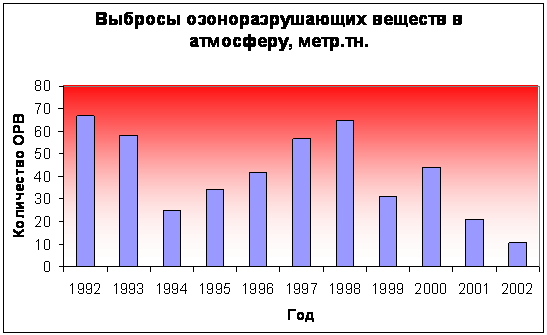 По данным Национального Озонового Центра (НОЦ) Министерства охраны природы (МОП) Республики Таджикистан наблюдается снижение потребления озоно-разрушающих веществ (ОРВ).В 2002 году, по сравнению с 1992 годом, потребление ОРВ сократилось в 6,3 раза. Потребление на душу населения в 1992 году составляло , а в 2002 году - .В 1997 году Таджикистан присоединился к Рамочной конвенции об изменении климата (РК ИК ООН) и ратифицировал её в 1998 году. В 2001 году началась реализация проекта Правительства Республики Таджикистан по подготовке Первого национального сообщения об изменении климата. Максимальные выбросы парниковых газов (ПГ) наблюдались в 1991 году и составили 29,9 млн. тонн СО2- эквивалента, а с учетом их поглощения -28,7 млн. тонн СО2- эквивалента. Минимальные эмиссии ПГ наблюдались в 1998 году и составили 6,3 млн. тонн СО2-эквивалента, а с учетом их поглощения - 4,8 млн. тонн СО2 - эквивалента. Законами Республики Таджикистан "Об охране природы" и "Об охране атмосферного воздуха" осуществляются: нормирование и регулирование выбросов загрязняющих веществ в атмосферу; запрещение производства и использование в народном хозяйстве и в быту химических веществ, разрушающих озоновый слой. Однако законодательством не предусмотрены экономические механизмы, стимулирующие использование автотранспортных средств в зависимости от срока их эксплуатации.С 1995 года установлены партнёрские отношения с UNEP, UNDP, UNOPS, ГЭФ, Секретариатом ВК и МП, Секретариатом по озону Программы ООН по окружающей среде, МГЭИК в вопросах создания потенциала и реализации национальных программ и проектов. В 1994 году подписано Соглашение между Республикой Таджикистан и Республикой Узбекистан "О сотрудничестве в улучшении экологической обстановки в зоне отрицательного влияния Таджикского алюминиевого завода".В области решения проблемы загрязнения атмосферы выбросами вредных веществ от автомобильного транспорта принимают участие Министерство охраны природы Республики Таджикистан, Главное Управление Гидрометеорологии и наблюдений за природной средой, Министерство внутренних дел Республики Таджикистан.Проблемы. Принятие решений Основными проблемами в вопросах предотвращения загрязнения атмосферного воздуха являются: низкая эффективность (около 60%) очистных сооружений на промышленных предприятиях; неудовлетворительное техническое состояние около 36% автомобильного парка; низкое качество топлива, использование этилированного бензина, незначительный процент использования природного газа (3,9%); отсутствие на национальном и региональном уровнях надежной системы мониторинга за состоянием воздушного бассейна; отсутствие статистической отчётности по эмиссии парниковых газов и озоно-разрушающих веществ в атмосферу; гармонизация действующего законодательства в области охраны атмосферы в соответствии с международными стандартами. МОП РТ осуществляет инспекторский контроль соблюдения Закона "Об охране атмосферного воздуха" промышленными предприятиями республики и передвижными источниками загрязнения, несет ответственность за разработку и соблюдение правовых актов по охране атмосферного воздуха, контролирует выполнение воздухоохранных мероприятий. Ответственность за реализацию принятых государством обязательств по ВК и МП возложена на МОП РТ, Министерство по государственным доходам и сборам РТ.Грантовая помощь международных организаций, а также прямая поддержка Правительства Швейцарии в сумме US$ 1.072.226 направлены на выполнение Национальной Программы по прекращению использования ОРВ.Недостаток у предприятий оборотных средств и капитальных вложений на природоохранные мероприятия препятствует сокращению выбросов вредных веществ в атмосферу.Пути и потенциалы развития, рекомендации Для снижения экологической напряженности в РТ по некоторым показателям состояния атмосферы необходимо внедрение чистых, ресурсосберегающих технологий, создание действующей научно-производственной базы по выпуску ПГУО и оборудования по контролю за состоянием атмосферы. Необходимо укрепление контрольно-инспекционных служб и экологической экспертизы, их нормативно-правовая система должна соответствовать международным стандартам качества воздуха.Для осуществления статистического учета эмиссии парниковых газов и озоноразрушающих веществ в атмосферу необходимы государственная регистрация и контроль источников их образования и выделения.Политика в сфере налогообложения транспортных средств должна содействовать переходу к экологически устойчивому транспорту и основываться на введении налогов на владение транспортным средством по ставкам, установленным в зависимости от срока эксплуатации, и экологического налога на импорт этилированных бензинов и увеличение использования объёмов низкоуглеродных видов топлива, обладающих высокой энергоемкостью.Для обеспечения комплексного подхода к контролю за трансграничным загрязнением атмосферы необходимо создание на национальном и региональном уровнях надежной системы мониторинга за состоянием воздушного бассейна, предусматривающей расширение сети наблюдений за состоянием атмосферы. Необходимо гармонизировать и совершенствовать действующее законодательство в области охраны атмосферы в соответствии с международными стандартами и требованиями.Национальной Программой по прекращению использования озоноразрушающих веществ и Планом Действия Правительства по ее выполнению предусмотрено поэтапное сокращение потребления ОРВ. В рамках реализации Плана Действий реализуются проекты, нацеленные на восстановление и рециклирование хладагентов, сокращение использования ХФУ-12 в производстве бытовых холодильников на заводе "Памир", институциональное укрепление и создание потенциала.По результатам Первого национального сообщения об изменении климата определены меры по сокращению эмиссии парниковых газов в среднем на 10% в год.ГЛАВА 10. Рациональное использование земельных ресурсов

Состояние и оценка прогресса. Проблемы Таджикистан относится к горным странам, где пахотно-пригодные земли составляют всего лишь 7% территории. Несмотря на это, год за годом количество этих земель, особенно используемых в сельском хозяйстве для орошаемого земледелия, по различным причинам сокращается. Земли с оросительной сетью составляют в РТ 548,8 тыс. га от общей полезной земельной площади (или 12%), а от общей площади республики всего 4%. 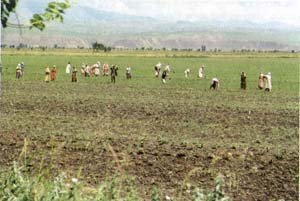 Если в 1990 году орошаемые земли на душу населения составляли , в 1998 году - , то эта величина снизилась до  в 2001 году. Сокращение орошаемых земель на душу населения происходит не только по причине естественного прироста населения, но и из-за деградации земельных ресурсов. Общая площадь пахотных земель составляет 739 тыс. га, что почти на 69,6 тыс. га меньше предыдущих лет. Причиной снижения площади пахотных земель является отсутствие технических средств, горюче-смазочных материалов, семян и т.д. Ежегодно в республике не используются более 40 тыс. гектаров пашни, в том числе 15-20 тыс. гектаров орошаемой земли. Около 10 тыс. гектаров орошаемой пашни не используются по причине засоления, выхода из строя оросительных систем, более 4 тыс. гектаров - из-за недостатка или отсутствия воды для орошения. Более 30 тыс. гектаров, в основном богарной пашни, не используются по организационным вопросам.Распределение земельного фонда Республики Таджикистан по категориям на 1 января 1992г.:По последним 10- летним показателям земельного баланса республики видно, что идет ежегодное сокращение орошаемых земель. Если в 1991 году орошаемые земли в республике составляли 717,8 тысяч га, то в 2001 году - всего 715,4 тысячи га, орошаемая пашня в 1991 году 567,9 тыс. га, то в 2001 году - 506,5 тыс. га, многолетние насаждения соответственно 78,1 тыс. га в 1991 году и 77,9 тыс. га в . 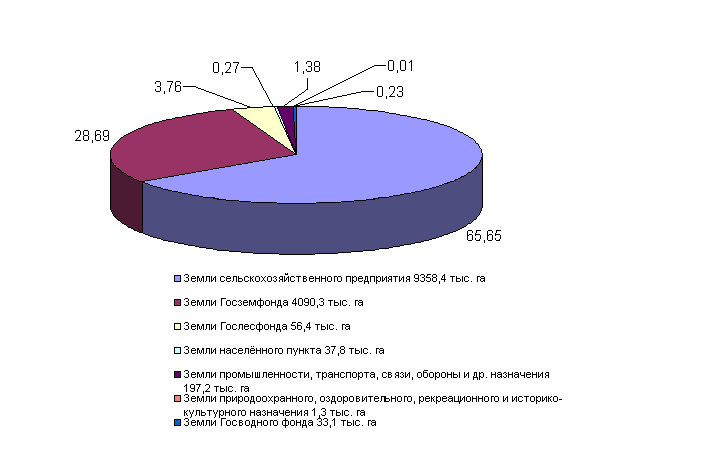 Но при этом по приусадебным землям происходит увеличение с 57,8 тыс. га в 1991 году до 113,5 тыс. га в .Распределение земельного фонда Республики Таджикистан по категориям на 1 января 1992г.:Для увеличения производства сельскохозяйственной продукции и рационального использования земель были изданы Указы Президента от 1995 года и от 1997 года о выделении 50 и 25 тыс. га земель для личного подсобного хозяйства граждан. 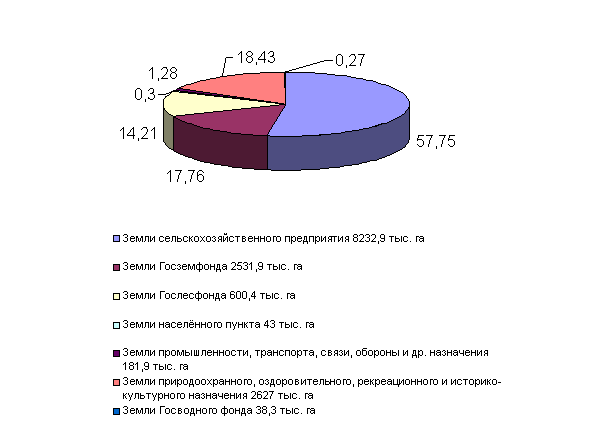 Земельные отношения в Республике Таджикистан регулируются Конституцией Республики Таджикистан, Законом о земельной реформе, Законом о дехканском хозяйстве, Законом об экономической оценке, Законом о землеустройстве, Законом об оценке земель, Земельным кодексом и другими правовыми актами. Закон о земельном реформе определяет, что задачами земельной реформы являются: создание условий для равноправного развития различных форм хозяйствования на земле; формирование многоукладной экономики; рациональное использование и охрана земель в целях увеличения производства сельхозпродукции. Земельный кодекс регулирует земельные отношения. Между Правительством Таджикистана и Международным валютным фондом подписан меморандум о реорганизации сельскохозяйственных предприятий в дехканские хозяйства, исполнение которого возложено на Государственный комитет Республики Таджикистан по землеустройству. В рациональном использовании и охране земельных ресурсов заинтересованы Государственный комитет РТ по землеустройству, Министерство сельского хозяйства, Министерство мелиорации и водного хозяйства, Министерство охраны природы, Таджикская Академия сельскохозяйственных наук и ряд других министерств, ведомств и организации. Проблемы. Принятие решений Значительной проблемой является продолжающееся ухудшение технического состояния ирригационных, коллекторно-дренажных систем, насосных станций, скважин вертикального дренажа, энергетического оборудования водохозяйственных систем.В настоящее время в неудовлетворительном мелиоративном состоянии находятся 87 тыс. га. земель, в том числе по причине высокого стояния грунтовых вод - 48 тыс. га, засоленности-24.4 тыс. га и под влиянием обоих факторов-14.6 тыс. га.В результате эрозионных процессов на пастбищных угодьях качественный состав и урожайность кормовых культур постоянно снижается на 15-20%. В целом на сегодняшний день эрозионным процессам в республике подвержены более 30% пахотных земель. В результате процент снижения урожайности для технических культур составляет от 15 до 80% и для многолетних трав - от 5 до45%. Отмечается значительное ухудшение экологической обстановки в среде обитания сельских жителей. В 18 районах республики в постоянно подтопленном состоянии находятся 142 населенных пункта, а в периодически подтапливаемом состоянии (в поливной период) - 490 населенных пунктов.Отсутствие современной системы мониторинга земельных ресурсов. Сокращение орошаемых земель. Все приоритетные вопросы, касающиеся принятия решения по земельным ресурсам и их рациональному использованию, перевода земель из одной категории в другую, и вопросы регулирования земельных отношений возложены на Государственный комитет Республики Таджикистан по землеустройству. Законодательные акты принимает Маджлиси Оли, а подзаконные нормативные акты - Правительство.Несмотря на сложное экономическое состояние страны, государство ежегодно для улучшения состоянии земель выделяет от 800 до 1000 тыс. сомони. Согласно Земельному кодексу 85% средств, поступающих государству от земельных налогов, должны использоваться на улучшение состояния земельных ресурсов. Однако данная статья кодекса не выполняется. В 2000 году выделенная сумма составила 7 %, а в 2001 году - 6% от земельных налогов. Пути и потенциалы развития, рекомендации В связи с проведением земельной реформы и учитывая, что в последние годы широкое развитие получают дехканские хозяйства и другие негосударственные формы землепользования, необходимо в срочном порядке предусмотреть перезакрепление пастбищных земель, находящихся в долгосрочном пользовании, за сельскохозяйственными предприятиями. В целях рационального использования крутых склонов запретить самовольное распахивание целинных земель и возделывание однолетних культур. Здесь необходимо шире практиковать террасирование склонов для посадки плодовых культур и виноградников. Целям прогнозирования изменений в почвенном покрове должен служить хорошо организованный почвенный или земельный мониторинг по всей территории РТ как на региональном, так и на локальном уровнях.Восстановление и реконструкция технического состояния ирригационных, коллекторно-дренажных систем, насосных станций, энергетического оборудования водохозяйственных систем. Проведение мероприятий по улучшению мелиоративного состояния земель, снижение площади засоленных и заболоченных земель, увеличение подачи воды на орошение. Большое значение имеет оценка ресурса устойчивости почв разных экосистем всех высотных почвенно-климатических поясов по ранжированному спектру возможных антропогенных воздействий или оценка "риска". В связи с этим возникает потребность в создании матрицы "риска", состоящей из ранжированных рядов природного ресурса устойчивости почв и рядов возможных деградирующих воздействий. Вопросы рационального использования земельных ресурсов рассматриваются в Национальном План Действий по борьбе с опустыниванием в Таджикистане. Отдельная Программа Действий по устойчивому развитию и рациональному использованию земельных ресурсов в Таджикистане отсутствует. Актуальными являются создание и реализация программ по восстановлению и внедрению биологической и интегрированной систем защиты растений. В рамках генеральной схемы использования земельных ресурсов на перспективу необходимо разработать программу по освоению 127,7 тыс.га земель запаса и пастбищных угодий, пригодных для освоения под возделывание сельскохозяйственных культур.ГЛАВА 11. Борьба с обезлесением

Состояние и оценка прогресса. Проблемы Общая площадь земель Гослесфонда в Республике Таджикистан составляет 1,76 млн.га или 13 % территории республики. Покрытая лесом площадь занимает 410 тыс.га, и лесистость составляет всего лишь 3 %. Все леса находятся в государственном ведении, сосредоточены в горном поясе и отнесены к первой группе. В системе лесного хозяйства имеется 36 лесхозов, 4 заповедника, 13 заказников, 5 лесопитомников, завод по переработке пищевой продукции леса. Леса республики при сравнительно малой площади крайне разнородны и входят в состав 8 флороценотипов, где дендрофлора представлена 268 видами деревьев и кустарников. 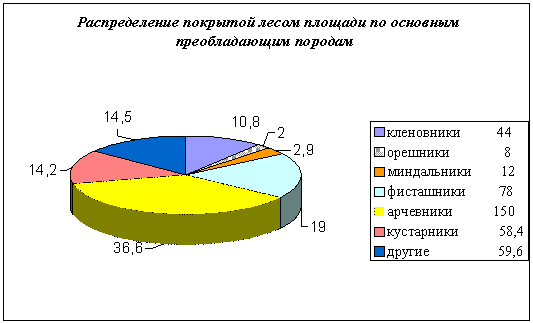 Ист. информации: Лесохозяйственное объединение "Таджиклес" В небольших объемах осуществляются санитарно - выборочные рубки в целях улучшения санитарного состояния лесов, от которых заготавливается в среднем около 7 тыс. кубометров древесины в год. Основу лесов Таджикистана составляют широко распространенные в природных горных областях арчовые редколесья (можжевельники), на которые приходится более трети площади всех лесов республики. Арчовники занимают горный пояс от 1,5 до 3,0 (3,2) тысяч метров над уровнем моря. Массивы арчовых лесов, в основном, сосредоточены в Северном Таджикистане, в пределах Зеравшанского и Туркестанского хребтов и занимают площадь 150 тыс. га.Более 78 тыс.га занимают насаждения фисташки, породы, хорошо приспособленной к жаркому и сухому климату. В Таджикистане расположены самые крупные массивы фисташки среди всех нынешних государств СНГ. Основные массивы фисташки сосредоточены в Южном Таджикистане на высотных отметках 600 - 1200 (1300) м. над уровнем моря. Одним из важнейших показателей лесов республики является их полнота. При средней норме 0,5-0,6 в настоящее время преобладают насаждения с полнотой 0,3-0,4. Если в 1992 году насаждения с полнотой 0,5-0,6 составляли около 50%, то к . они составили 20%. Основными причинами этого являются антропогенное воздействие, отрицательное воздействие природно-климатических факторов, снижение эффективности мер по лесозащите. В последние 10 лет инвентаризация лесов не ведется. Проводимый текущий учет лесов и ревизия лесных обходов показывает лишь ориентировочную информацию о продуктивности лесов. На основе имеющихся данных за этот период наблюдается снижение продуктивности лесов на 12-15% (6 млн.куб.м. в ., 5,4 млн.куб.м. в . и 5,0 млн.куб.м. в .). За этот же период снизилась эффективность борьбы с вредителями и болезнями леса. В настоящее время в основном ведутся механические меры борьбы с вредителями и частично химические. Основная причина такого положения дел заключается в прекращении функционирования большинства биолабораторий. Так, к . в сельском и лесном хозяйстве функционировало более 50 биолабораторий, а к . их осталось всего 4. Если к . объемы работ по лесозащите проводились на площади около 15 тыс.га с применением интегрированных и биологических мер борьбы, то в течение последних 10 лет объемы работ по лесозащите существенно сократились, однако эффективность их значительно снижена ввиду невозможности приобретения оборудования, ядохимикатов, отсутствия биолабораторий, специалистов и неполного охвата обработками очагов вредителей и болезней. В последнее десятилетие в связи с необеспеченностью населения топливом резко участились незаконные самовольные вырубки леса. В результате этого запасы древесины в лесонасаждениях снижаются, прирост леса не покрывает вырубки.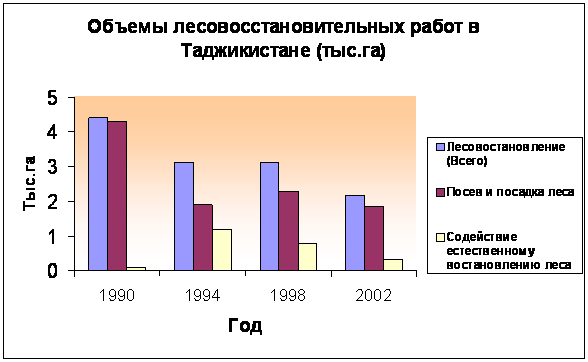 Ист. информации: Лесохозяйственное объединение "Таджиклес" Значительное отрицательное воздействие оказывает на состояние лесов чрезмерный и несанкционированный выпас скота, который проводится почти на всей площади, занимаемой лесами, что негативно сказывается, в первую очередь, на естественном возобновлении леса. В Республике Таджикистан вопросы охраны лесов определены Законом "Об охране природы", основным документом, регламентирующим ведение лесного хозяйства, является Лесной кодекс. Правительством Республики Таджикистан приняты Постановление об утверждении штрафных санкций и такс за различные лесонарушения, Положения о лесной охране Республики Таджикистан, о государственном контроле за соблюдением ведения лесного хозяйства, об охоте и ведении охотничьего хозяйства. В связи с отсутствием достаточного финансирования в лесном хозяйстве роль и участие местных органов власти и населения фактически сведены к проведению совместно с лесхозами озеленительных работ в населенных пунктах и разъяснительной работы среди населения по охране природы. Проблемы. Принятие решений Стратегией развития лесного хозяйства определены самостоятельность лесного хозяйства как отрасли, государственная собственность на леса и ведение лесного хозяйства за счет государственного бюджета.В настоящее время в связи с трудным экономическим положением республики лесное хозяйство финансируется только на треть необходимых ассигнований. Так, за истекший 2001 год на осуществление охраны лесов, проведение лесовосстановительных, лесозащитных и противопожарных мероприятий было израсходовано 571,5 тыс. сомони, в то время как для выполнения запланированных объемов работ с высокой агротехникой и соблюдением технических требований потребовалось бы 2 млн. долларов США. 
К числу основных проблем относятся:незаконные порубки леса, стравливание лесных культур скотом. не ведется инвентаризация (лесоустройство) всех лесов республики (в течение последних 10 лет). снижение эффективности мероприятий по лесозащите. низкая продуктивность лесовосстановительных работ, в первую очередь, противоэрозионных насаждений. отсутствие функционирующих биолабораторий и, как следствие, биопрепаратов для проведения биологических мер лесозащиты. необеспеченность населения, в первую очередь горных районов, топливом и электроэнергией. нерациональное использование пастбищ и чрезмерный выпас скота на территории Гослесфонда. ухудшение состояния заповедников и заказников. Пути и потенциалы развития, рекомендации Усиление охраны лесов от незаконных порубок леса, пожаров, стравливания лесных культур скотом и других лесонарушений; увеличение объемов работ по лесовосстановлению, в первую очередь противоэрозионных насаждений, плантаций орехоплодных (ореха грецкого, фисташки и сладкого миндаля) и плантаций быстрорастущих пород, особенно тополя, в целях получения деловой древесины и дров. полная инвентаризация всех лесов республики, увеличение объёмов работ по лесозащите, проведению эффективных мер борьбы с вредителями и болезнями плодовых и лесных культур на площади не менее 25 тыс. га в год; усиление роли заповедников и заказников , повышение их статуса, улучшение их состояния и возобновление научной работы в них. Возобновление работ по созданию систем полезащитных, лесных полос на землях сельхозугодий и восстановление ранее заложенных лесополос. Объёмы по посадке полезащитных лесных полос должны быть доведены до 300- в год. В связи с использованием гослесфонда в качестве пастбищ для повышения их продуктивности необходимо всё пастбищное хозяйство привести в систему, которая бы исключала неправильное использование пастбищ и чрезмерный выпас скота. Развивать экологический туризм, привлекая при этом спонсоров из зарубежных стран. Основные направления работ лесного хозяйства в РТ и их объемы определены Концепцией развития лесного хозяйства РТ до 2005г., принятой Правительством РТ в 1999г. Вопросы увеличения объемов лесовосстановления и проведение мер по лесозащите определены в Государственной экологической программе РТ до 2008г. Таджикистан ратифицировал две международные Конвенции, направленные на сохранение и восстановление лесов: "По борьбе с опустыниванием" и "О сохранении биоразнообразия". Одним из действенных инструментов по воспитанию бережного отношения к природе являются ежегодные мероприятия, которые проводятся в свете Обращения Президента РТ Э.Ш. Рахмонова по озеленению населенных пунктов и других территорий. С 1995 года по настоящее время (май 2002 года) на территории республики посажено более 11 миллионов саженцев. ГЛАВА 12. Борьба с опустыниванием и засухой

Состояние и оценка прогресса. Проблемы Проблема опустынивания или деградации почв в условиях Таджикистана является наиболее актуальной. Ежегодный ущерб от этих динамических процессов составляет несколько миллионов сомони. Деградация земель охватила около 97,9% территории республики. Ежегодно около 50 тыс. га возделанных земель подвергаются различной степени опустынивания. Происходит сильное сокращение пастбищных земель за счет расширения пахотных земель, вырубаются горные леса. В республике встречаются все виды деградации почв - поверхностная, линейная, подземная, ирригационная, овражная и другие. Кроме того, в понятие деградации в последнее время входят засоление почв и почвенно-грунтовые воды, т.е. все процессы, снижающие плодородие почв. Деградация почв является причиной снижения урожайности и как следствие - приводит к ухудшению условий и уровня жизни населения. 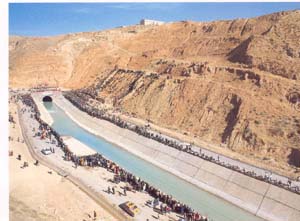 Ежегодно в республике в результате засоления и заболачивания земель из сельхозоборота выводится около 5 тыс. га орошаемых земель. В целом по республике по разным причинам, в том числе из- за засоления почв, в 1994 году не использовались около 18 тыс. га, в 1995 году более 20 тыс. га, в 2000 году порядка 61 тыс. га, в том числе 23 тыс. га - орошаемых. Это явилось причиной значительного снижения урожая сельхозкультур в указанные годы. Например, недобор урожая хлопчатника от засоления почвы в РТ ежегодно оценивается в 75-100 тыс. тонн хлопка.На 2002 год распространение эродированных почв в республике в процентном соотношении выглядит следующим образом: смытые и намытые почвы - 17,7%; по степени смытости почв: слабо-14,4%, средне-20,1%, сильно-23,9%; подверженные водной эрозии- 58,8%; подверженные ветровой эрозии - 23,5%. Основной причиной такого состояния почв является влияние природных и антропогенных факторов (вырубка лесов, деградация пастбищ, богарное земледелие, освоение крутых склонов и др.). По причине засоления и заболачивания, неисправности оросительных сетей и сооружений, затопления паводками, непроведения мелиоративных работ, недостатка оросительной воды, по организационно-хозяйственным причинам (отсутствие или нехватка техники, ГСМ или запчастей) в республике с 1995 до 2001 года выведены из оборота пахотных земель: в 1995 году - 43 тыс.га, из них орошаемых 20 тыс.га, в 1996 году - 48 и 20 тыс га, в 1997 году - 89 и 28 тыс. га, в 1998 году - 89 и 32 тыс.га, в 1999 году - 32 и 20 тыс. га, в 2000 году- 41 и 17 тыс. га, в 2001 году - 61 и 23 тыс.га.Если ущерб от этих отрицательных динамических процессов в 1992 году составил 28,3 млн. сомони, то в 2002 году он вырос до 86,2 млн. сомони. 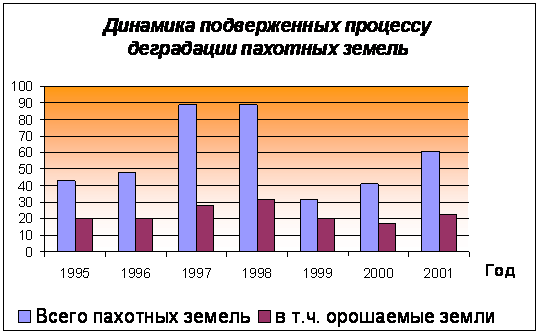 С целью охраны природы и рационального использования природных ресурсов Правительством Республики принят ряд необходимых законодательных актов: Закон "Об охране природы", Закон "О животном мире", Закон "Об охране атмосферного воздуха", Закон "О недрах", Земельный кодекс, Водный кодекс, Закон "О землеустройстве" и Закон "Об экономической оценке земли", Закон "О дехканском хозяйстве", Лесной кодекс, Административный кодекс. В реализации Национальной программы борьбы с опустыниванием главную роль играют правительственные структуры с непосредственным участием местного населения, неправительственные организации, средства массовой информации.Проблемы. Принятие решений В стране существует несколько основных проблем в борьбе с опустыниванием, решение которых позволит достичь определенного прогресса в достижении устойчивого развития. Это- деградация земель (сюда входят все существующие виды эрозии и дефляции почв, встречающиеся в различных зонах республики и на различных угодьях), дегумификация почвы, пастбищная дегрессия, высокогорное опустынивание, вырубка лесов, деградация богарных земель, ухудшение мелиоративного состояния почв, загрязнение водных источников, в том числе диффузионная эрозия, засоление и заболачивание земель, особенно вторичное засоление, почвенно-грунтовые воды, ухудшение состояния биоразнообразия, загрязнение почв, техногенное опустынивание, стихийные бедствия.Другая очень важная проблема, которая появилась после 1992 года, - это интенсивное освоение массивов со значительными уклонами поверхности (7-15 и более градусов, а во многих горных районов до 350), где при первом же выпадении осадков образуются неглубокие промоины, и за короткое время эти земли превращаются в бросовые. Под влиянием неумеренного выпаса скота противоэрозионное качество травяного покрова заметно падает, нарушается травостой, уничтожаются одни растения, замедляя рост других, и почва сравнительно легко подвергается разрушительным процессам. Развитие процессов смыва и размыва почвы сказывается не только на количественных показателях состояния пастбищных растений, но и приводит к перестройке фитоценозов. В связи с неодинаковой приспособляемостью растений к неблагоприятным почвенным условиям в местах, подверженных эрозии, происходит смена одних видов другими. Все пастбищные угодья Таджикистана сильно подвержены эрозии почв (89% площади летних, 97% - зимних и 87% - весенне-осенних пастбищ средне- и сильно эродированы). Значительное влияние на процесс опустынивания в стране оказала сильная засуха, происходившая в течение 2000-2001 годов. В результате пострадали территории на площади свыше 300 тыс.га, ущерб от недополучения урожая составил около 100 млн. долларов США. Анализ и прогноз процесса опустынивания осуществляются в тесном сотрудничестве с учреждениями, занимающимися мониторингом погодных и водных ресурсов.В соответствии с Государственной экологической программой Республики Таджикистан начиная с 1995 года ежегодно ведутся лесовосстановительные работы в государственном лесном фонде на площади около 3 тыс.га. Общие объемы финансовых средств от государственного бюджета, направленных на предотвращение деградации земельных ресурсов (в том числе на предотвращение процесса опустынивания), составили в 2000 году 1 млн. сомони, в 2001 году 800 тыс.сомони. В последнее время хукуматы некоторых районов за счет средств местного бюджета и методом хашара проводят некоторые гидротехнические противоселевые мероприятия. Для проведения противоэрозионных мероприятий, промывки почвы, улучшения коллекторно-дренажных сетей и др. инвестиции не выделяются.Пути и потенциалы развития, рекомендации В республике разработаны многочисленные рекомендации и предложения по рациональному землепользованию: профилактические, агротехнические, пастбищно-мелиоративные, лесомелиоративные, гидротехнические и другие. Для решения вышеперечисленных проблем рекомендуется следующее: установить требование к пастбищному обороту, к выпасу общественного, фермерского и частного скота; определить требования и критерии использования крутосклонных земель; с целью предотвращения деградации почв и рационального использования водных ресурсов использовать прогрессивные методы орошения (например, капельное орошение); восстановление коллекторно-дренажных сетей, а также применение открытых дренажей; применение мероприятий по охране и восстановлению лесных ресурсов; с целью предотвращения высокогорного опустынивания увеличить посадки кустарниковых культур; оснастить сельских жителей возобновляемыми источниками энергии путем использования местных ресурсов; организация мониторинга процесса опустынивания; разработка рекомендаций и предложений по рациональному землепользованию; повышение роли местного населения, НПО в борьбе с опустыниванием; совершенствование законодательно-нормативных актов природопользования. Подготовлен Национальный план действий по борьбе с опустыниванием в Таджикистане, который включает широкий круг вопросов, связанных с основными причинами проявления процесса опустынивания в стране. В 2001 году рассматриваемая Национальная программа утверждена Правительством Республики. Сейчас подготавливаются мероприятия по осуществлению Национальной программы, что будет способствовать решению данной проблемы.ГЛАВА 13. Устойчивое развитие горных районов

Состояние и оценка прогресса. Проблемы Таджикистан по характеру поверхности - типичная горная страна с отметками абсолютных высот от 300 до . 93% его территории занимают горы. Почти половина территории Таджикистана расположена на высоте более .Таджикистан богат ледниками - основным источником питания рек Центральной Азии. Общая площадь оледенения в стране составляет 9535.8 км2. Самые большие ледники - Федченко и Зеравшанский. В связи с изменением климата за последние десять лет площадь ледников сократилась приблизительно на 30%. На территории Таджикистана распространены 1300 озер различного генезиса: тектонические, ледниковые, карстовые, обвальные и др. Наиболее опасные озера по отношению к угрозе прорыва - обвальные, к которым относится Сарезское. 22 озера имеют площадь свыше 625 км2, а одно из них- озеро Каракуль - 380 км2. Недра Таджикистана богаты разнообразными полезными ископаемыми. До . эксплуатировалось более 70 месторождений, на которых добывается свыше 25 видов минерального сырья. В настоящее время из-за финансовых трудностей, отсутствия материально- технической базы, рынка сбыта и специалистов число эксплуатируемых месторождений сократилось до 30. До . горные территории Таджикистана в основном использовались под летние пастбища, богарное земледелие и садоводство. Антропогенный прессинг на горную экосистему был незначительным. Тяжелое социально-экономическое состояние горных жителей и возвращение жителей долин после принятия Правительством республики Постановления о возрождении горных кишлаков в . в прежние места жизнедеятельности (Бальжуванский, Сарихосорский, Ховалингский, Шурабадский, Кофарнихонский и др районы) стали причиной интенсивного использования земельных, водных, лесных и других природных ресурсов, что нарушает экологическое равновесие, и в настоящее время происходит интенсивное их истощение. Многие кишлаки хаотично возродились в пределах особоохраняемых территорий (заповедник "Ромит"), что сильно повлияло на состояние и статус этих территорий. В последние десять лет в связи с повышенным антропогенным воздействием многие склоновые земли превратились в маргинальные. За этот же период из-за круглогодичного использования горных пастбищных земель, общая площадь которых в . составляла 3,4 млн. га, в 2002 - 3.6 млн. га, площадь деградированных пастбищных земель увеличилась на 37%. В условиях гористого рельефа территории республики сложилось неравномерное размещение населения. Свыше 85% его сосредоточено на пространстве до 1500- над уровнем моря. Исходя из существующего положения, промышленность и сельское хозяйство в основном развиты в долинной и предгорной зонах. Именно в этих зонах сосредоточена основная хозяйственная деятельность, оказывающая негативное воздействие на состояние окружающей среды.Учитывая суровые природно-климатические условия, сложную экономическую ситуацию (особенно на территории Восточного Памира), необходимо обратить особое внимание на демографические проблемы этих регионов. Такая ситуация сложилась, прежде всего, в связи со сложным рельефом местности, слабой транспортной связью, недостаточной развитостью социальной инфраструктуры, слабой информационной обеспеченностью и т.д. Важнейшими демографическими проблемами горных территорий являются высокий уровень рождаемости, высокая младенческая смертность и низкая занятость населения. В Таджикистане функционируют 4 заповедника, 14 - заказников и 2 национальных парка. В . общая площадь особоохраняемых территорий составляла 445 тыс. га, а в  этот показатель достиг порядка 3 млн. га. За последние десять лет площадь крутых возделываемых богарных культур возросла на 60%, несоблюдение противоэрозионных мероприятий явилось причиной интенсивного проявления эрозионных процессов, и в настоящее время общая площадь эродированных и дефлированных горных земель, исключая равнинные почвы, составляет 98,1% . В . этот показатель составлял 67,2%.Ист. информации: ЛХПО "Таджиклес" 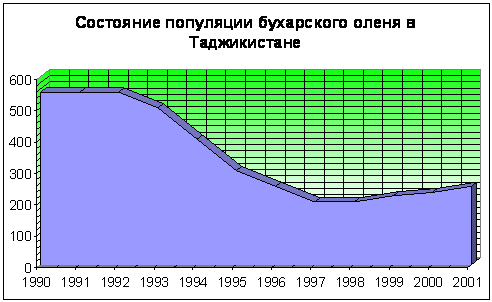 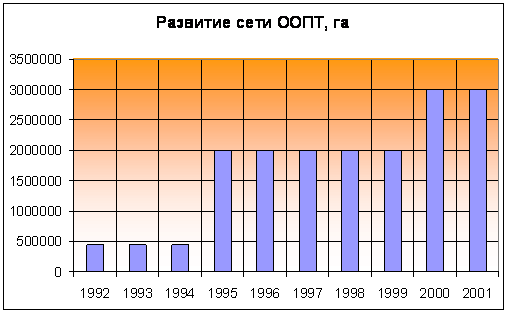 Ист. информации: ЛХПО "Таджиклес" 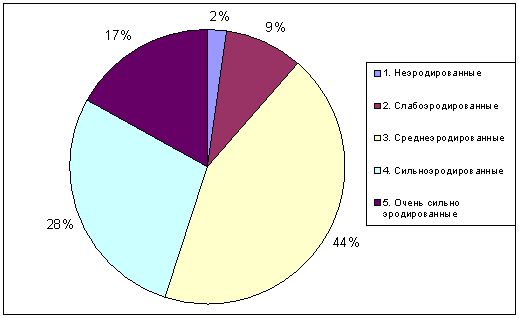 Диаграмма изменения эродированных площадей пастбищных земель на предгорно-низкогорной, среднегорной и высокогорной территориях Таджикистана за период 1990 - 2000 гг. в % от общей площади пастбищных земель: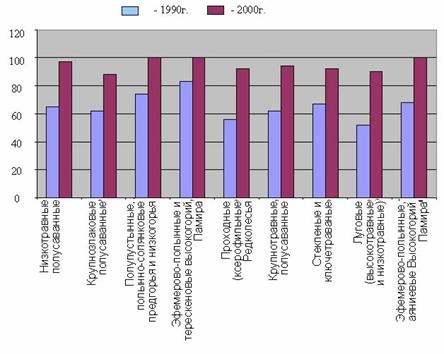 Условные обозначения : 1- эродированные площади за 1990г; 
2- эродированные площади за 2000г.Важнейшим инструментом, позволяющим регулировать отношения, возникающие в сфере использования природных ресурсов и охраны природы, являются законодательные и нормативно-правовые акты. Однако существующее законодательство затрагивает только отдельные проблемы горной территории, без учета специфики их развития. Подписание Таджикистаном международных договоров, соглашений и конвенций, в том числе в области охраны окружающей среды, способствовало оказанию помощи со стороны различных международных организаций. С . Программа MSDSP (Mountain Sustainable Development Support Program) Фонда Ага-хана оказывает грантовую поддержку развитию сельского хозяйства горных территорий ГБАО, Шурабадской и Каратегинской группы районов; САМР (Central Asia Mountain Program) в Муминабадском районе Хатлонской области помогает возродить и развивать народные промыслы; АБР (Азиатский банк развития) оказывает помощь в восстановлении дренажно-ирригационной системы; Фокус на Памире восстанавливает ирригационную систему и осуществляет лесонасаждение, а также частично оснащает населения кишлаков, находящихся в непосредственной близости от плотины Сарезского озера, средствами оперативного оповещения; Офис Немецкой агроакции в Таджикистане помогает в укреплении дехканских и фермерских хозяйств путем обеспечением семенами и удобрениями; ВБ оказывает финансовую поддержку развитию сельского хозяйства; ТАСИФ помогает местному населению в проведении линий электропередач, коммуникаций, водопроводов, ремонта зданий и др., что положительно сказывается на устойчивом развитии горных территорий. По Конвенции мигрирующих видов подписан Меморандум о помощи ВФДП (Всемирный фонд дикой природы) центральноазиатским странам для восстановления некоторых видов диких животных.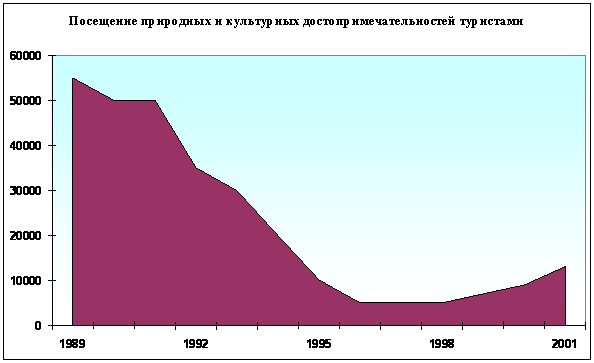 Таджикистан обладает большим потенциалом в области развития туризма, особенно экотуризма. До . различные природные и исторические объекты республики ежегодно посещали свыше 60 тыс. туристов. В . этот показатель уменьшился до 5 тыс., а в  в связи со стабилизацией экономической ситуации увеличился и составил около 13 тыс.Проблемы. Принятие решений В развитии горных районов страны прослеживаются следующие проблемы: деградация горных почв (сероземы темные, горные коричневые, светло коричневые, почвы арчовых лесов, высокогорные почвы и др.); деградация пастбищных экосистем; создание комплексного мониторинга селевых потоков, оползней, обвалов и других динамических процессов. запрещение освоения крутых склонов выше 120; несоблюдение традиционных методов землепользования в горах (буферные зоны, "висячие" сады, лунковые поливы и др.); расселение на горных территориях без учета инженерно-геологических и местных природных особенностей; отсутствие законодательной основы, способствующей развитию горных районов; недостаточность экологического воспитания населения с учетом местных традиций и других особенностей горных районов; недостаточность обеспечения горных населенных пунктов топливом и электроэнергией; нарушение статуса заповедного режима, отсутствие буферных и переходных зон, отсутствие учета флоры и фауны; отсутствие мониторинга и недостаточное изучение современного состояния ледников; решение проблемы угрозы прорыва Сарезского озера. неразвитость структуры системы раннего оповещения населения горных регионов в случае стихийных бедствий (сели, оползни, землетрясения, обвалы и др.); отсутствие Национального плана действий и Стратегии устойчивого развития горных районов. Отдельно для развития горных районов инвестиции не выделяются, а рассматриваются в контексте развития всей страны. При планировании развития республики часть взимаемых налогов с земли, воды и других ресурсов необходимо направить на поднятие потенциала горных районов. Пути и потенциалы развития, рекомендации В 2001 году при поддержке Проекта АБР РЕТА#5878 "Региональное сотрудничество в области устойчивого развития горных территорий в Центральной Азии" Академией наук Республики Таджикистан была подготовлена "Национальная стратегия и план действий по устойчивому развитию горных территорий Таджикистана". Разработка проекта Национальной стратегии и плана действий по устойчивому развитию горных территорий республики является началом в осуществлении программы действий в Таджикистане. Кроме того, различные аспекты горной экосистемы рассматриваются в Национальной программе по борьбе с опустыниванием, в проектных предложениях Регионального плана действий охраны окружающей среды стран Центральной Азии. C целью подготовки высококвалифицированных специалистов для решения актуальных проблем и развития горных территорий подписано межправительственное соглашение между Таджикистаном, Кыргызстаном и Казахстаном о создании Университета Центральной Азии в г. Хороге. Для решения имеющихся проблем рекомендуется провести следующие мероприятия: внедрение противоэрозионных мероприятий на склоновых землях; создание агрокультурных ландшафтов; развитие традиционных методов ведения сельского хозяйства в горах; регулирование выпаса скота; комплексное изучение природно-курортных ресурсов; восстановление и разработка новых туристических маршрутов и развитие инфраструктур; создание сетей локального энергообеспечения горных населенных пунктов; создание буферных и переходных зон ООТ; инвентаризация ООТ; организация мониторинга по изучению состояния ледников и горных озёр; обеспечение устойчивости дамб; создание надёжной системы раннего оповещения населения от природных катаклизмов. ГЛАВА 14. Устойчивое развитие сельского хозяйства и сельских районов

Состояние и оценка прогресса. Проблемы Основной целью сектора сельского хозяйства в Республике Таджикистан является увеличение объемов производства посредством улучшения доступа дехкан к земельным и водным ресурсам при устойчивом развитии промышленности по переработке сельскохозяйственного сырья. При этом сельскохозяйственная реструктуризация сфокусирована на развитии частных хозяйств, которые, как показал опыт последних лет, оказались наиболее производительными. Если в 1992г. доля производства сельхозпродукции, производимой дехканскими хозяйствами и населением, составляла: по зерновым-5%, по фруктам-56%, по мясу-30%, то в 2001г. по этим же видам продукции увеличилась соответственно до: 70% - зерновые, 78% - фрукты и 88% - мясо. Доля сельскохозяйственной продукции к ВВП в . составила 32,0%, в 1998-1999 гг. соответственно 25,1- 25,4%, в 2000 году она составила 27,4%. С . наблюдается рост посевных сельскохозяйственных площадей, что на 6% больше, чем в 1992 году. 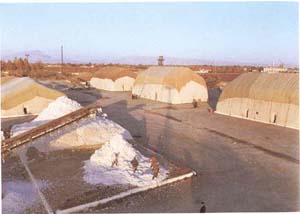 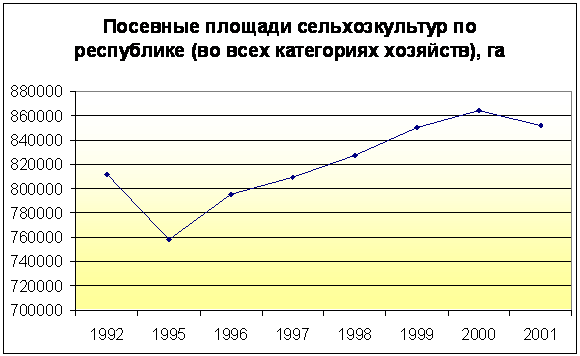 Ист. информации: Минсельхоз РТ 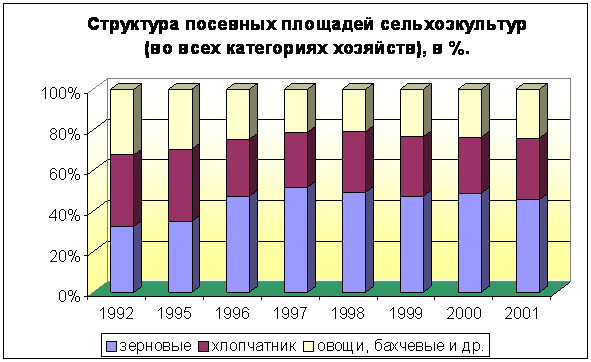 Ист. информации: Минсельхоз РТ В стране в 2001г. относительно . наметился рост объемов производства сельхозпродукции по всем категориям. Например, рост производства зерновых составил 89,3%, хлопка-сырца - 135%, овощей - 102,6%, фруктов - 89,5%, мяса (в живом весе) - 97,3%. Однако в стране имеется ряд нерешенных вопросов, сдерживающих развитие сельскохозяйственной отрасли. Имеет место дефицит важнейших вводимых ресурсов: качественных семян, удобрений и средств защиты растений от вредителей сельхозкультур, практически не используются интегрированный и биологический методы борьбы с вредителями растений. Если до . в стране действовали около 50 биолабораторий, то на сегодня их осталось всего 4. В настоящее время из-за отсутствия оборотных средств, устаревшего оборудования перерабатывающая промышленность работает до 20% своей мощности. Например, если в . хлопко-семян было переработано 258,9 тыс.т., то в . 44,13 тыс.т., промпереработка винограда в 1992г - 48749 т., в . - 10656 т. Аналогичная ситуация сложилась и по переработке других видов сельхозпродукции. Сократились посевы кормовых культур, что наряду с прекращением завоза фуражного зерна и комбикормов явилось одной из причин снижения животноводческой продукции. Существует высокий уровень падежа скота, связанный с различными заболеваниями. Остро стоит проблема микрофинансирования единоличных хозяйств. На сегодня им охвачено чуть более 8% единоличных хозяйств.Проблемы. Принятие решений К числу основных проблем относятся: дефицит вводимых ресурсов - качественных семян, удобрений, средств защиты растений от сельхозвредителей (в период посева и роста растений); недостаточное обслуживание частного сектора животноводства ветеринарными службами; снижение мощностей производства, занятого переработкой сельхозпродукции; отсутствие навыков у дехканских хозяйств и фермеров правильного и эффективного использования минеральных удобрений и ядохимикатов; недостаточное использование интегрированного и биологического методов борьбы с вредителями растений; малый охват программами микрофинансирования единоличных и фермерских хозяйств. Одним из главных факторов снижения плодородия почв и получения низких урожаев сельскохозяйственных культур является недостаточность внесения минеральных удобрений и использования ядохимикатов. Так, ввоз минеральных удобрений и ядохимикатов в республику в . составил 23-25% от потребности хозяйств. Министерство сельского хозяйства Республики Таджикистан в соответствии с Постановлением Правительства от . реализует на местах аграрную политику Правительства и координирует цикл сельскохозяйственного производства.Программа микрофинансирования хозяйств всех форм собственности осуществляется на основании решений Правительства, которые определяют потребность сельского хозяйства в микрофинансировании. Корпорация "Хуроквори" отвечает за переработку сельскохозяйственной продукции. Организация кооператоров Республики Таджикистан "Таджикматлубот" реализует торгово-закупочную политику сельхозпродукции среди населения. Правительственное Агентство "Таджикстандарт" осуществляет контроль за качеством производимой и реализуемой как первичной, так и переработанной сельхозпродукции. Из бюджета республики ежегодно для приобретения высококачественных семян зерновых культур (для хозяйств всех форм собственности) выделяются около 400 тыс. долл. США.Пути и потенциалы развития, рекомендации В Республике Таджикистан: реализуются Среднесрочная Программа вывода из кризиса агропромышленного комплекса Республики Таджикистан и приоритетные направления Стратегии развития его отраслей на период до 2005 года (Постановление Правительство Республики Таджикистан от .); разработан Документ Стратегии снижения бедности (ДССБ), где определены основные критерии восстановления и развития сельского хозяйства в РТ; Азиатским банком развития предусматривается реализация программы по поддержке аграрного сектора; международными организациями (ФАО, Немецкая агроакция и др.) выполняются небольшие программы, направленные на реструктуризацию сельского хозяйства и развитие дехканских (фермерских) хозяйств; выполняются проекты ВБ по поддержке приватизации и по постприватизационной политике сельского хозяйства. Кроме того, необходимы: реализация Программы микрокредитования сельхозпроизводителя; обеспечение сельхозпроизводителей средствами защиты от сельхозвредителей; для восстановления и развития животноводства необходимо реализовать схему севооборотов (чередование культур, создание частной ветеринарной службы); обеспечение расширения экспортного потенциала сельскохозяйственной продукции; проведение реструктуризации долгов сельхозпроизводителей и создание системы страхования в сельском хозяйстве; создание и развитие сети малых и средних предприятий по переработке сельскохозяйственной продукции; обучение фермерских хозяйств эффективному использованию минеральных удобрений и ядохимикатов; восстановление и создание биолабораторий с целью широкого применения биологического и интегрированного методов борьбы с вредителями растений; расширение межгосударственного сотрудничества и содействия в области развития АПК. ГЛАВА 15. Сохранение биологического разнообразия

Состояние и оценка прогресса. Проблемы 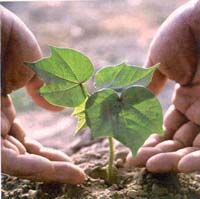 В горных условиях Таджикистана сконцентрирована заметная часть мирового разнообразия биологических видов растений и животных, в том числе диких сородичей домашних животных и культурных растений, включая лекарственное сырье. Установлено, что в настоящее время 226 видов растений и 126 видов животных стали редкими и находятся под угрозой исчезновения. В настоящее время объекты биоразнообразия (табл.1) представлены в следующем составе:Для обеспечения устойчивого развития страны в экологическом и экономическом отношении, а также для обеспечения охраны и воспроизводства флоры и фауны принята "Государственная экологическая программа Республики Таджикистан на период 1998-2008 годы". Наряду с этим для сохранения и рационального использования биоразнообразия сформировалось отраслевое законодательство. Кроме того, Таджикистан в целях обеспечения устойчивого развития биоразнообразия присоединился к трем конвенциям. Это Конвенция о биологическом разнообразии, Рамарская Конвенция по водно-болотным угодьям и Конвенция по мигрирующим видам животных. В Таджикистане в области охраны природы функционируют свыше 30 неправительственных организаций, в программных документах которых значительная часть посвящена изучению состояния и использования биоразнообразия. В последнее время усилилась связь государственных организаций с общественными и неправительственными организациями, различными движениями в таком направлении, как защита биоразнообразия путем пропаганды экологических знаний, проведение научных исследований и мониторинга, экологическая информированность и широкое привлечение СМИ.По материалам Е.Рочковской, Н.Сафарова, 1998г. 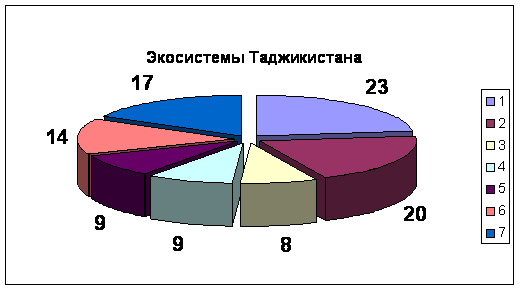 Высокогорные криофитные фриганиодные (колючекустарниковые и колючетравые). Нахзодятся в состаянии относительно устойчивом. Высокогорные смубнивальные и криофитно-подушечниковые развиваются.Сбалансировано, т.к. эти экосистемы находятся в труднодоступных условиях и практически не подверженны антропогенным и техногенным воздействиям, однако они оносятся к легко уязвимым котегориям. Высокогорные смубнивальные и криофитно-луговые. Сбалансировано, т.к. эти экосистемы находятся в труднодоступных условиях и практически не подверженны антропогенным и техногенным воздействиям, однако они оносятся к легко уязвимым котегориям. Предгорные савиноидные (крупнотравно-низкотравные). Занимабт основные зоны активной деятельности человека (пастбища, сенокосы,посевы и др.), поэтому эти экосистемы подверженны сильному антропогенному воздействию. Высокогорные криофмтные пустынные. Занимают в основном Восточно-Памирское плато, легко уязвимы к антропогненным воздействиям. Вблизи населённых пунктов местами нарушен состав этих экосистем до необратимой диградации. Среднегорные можжевелово-лесные. В настоящие время из-за нехватки топливно-энергетичесикх ресурсов эти экосистемы подвержены сильному воздействию т.е. вырубке. В последние годы несмотря на активизацию восстановления лесных экосистем, рост вырубки значительно превышает восстановление. Остальные 10 экосистем.Составляют 17%. Является окультуренными или сильно нарушенными. Занимают в основном оазисы или небольшие тугайные своды, сюда же включены ледники Проблемы. Принятие решений Антропогенное воздействие на природную среду привело к уничтожению целого комплекса тугаев, сокращению площади лесов, снижению продуктивности пастбищ, разрушению почвенного слоя земли и снижению плодородия. За период 1992-2002гг. значительно увеличились факты нарушения природоохранного законодательства РТ об охране и рациональном использовании животного и растительного мира. Ориентировочная сумма ущерба, нанесенная животному и растительному миру за этот период, составила около 200 тыс. сомони. Из-за отсутствия финансовых средств за последние десять лет в республике не проводилась инвентаризация биоразнообразия. Парламент страны принимает законы, регулирующие использование биоразнообразия и обеспечение их охраны. Правительство РТ принимает решения по качественному и количественному изменению механизмов использования биоразнообразия, включению их в хозяйственный оборот, утверждает лимиты, а также координирует деятельность министерств и ведомств, имеющих непосредственное отношение к вопросу охраны, рационального использования и поддержки устойчивого развития биоразнообразия. Функции государственного контроля за состоянием биоразнообразия возложены на Министерство охраны природы РТ. На уровне местной власти - на Хукуматы совместно с местными органами Минприроды. Функции ведения хозяйства с соблюдением биотехнических мероприятий, по улучшению состояния и руководству заповедниками и заказниками возложены на ЛХПО "Таджиклес". Пути и потенциалы развития, рекомендации В сотрудничестве с соответствующими международными, региональными, неправительственными организациями, частным сектором, с учетом интересов местных жителей и социально-экономических факторов необходимо:содействовать привлечению широкого круга ученых и специалистов к составлению Национального плана действий по биоразнообразию, создать механизмы для совершенствования, разработки, развития и устойчивого использования биотехнологий с учетом потенциального вклада биотехнологии в сохранение биоразнообразия и устойчивое использование биологических ресурсов республики. Для создания потенциала развития в Таджикистане с целью использования биоразнообразия в достижении устойчивого развития необходимо: принять новые законы и подзаконные акты, реформировать существующие законы, системы контроля и формы учета; совершенствовать нормативы по использованию животного и растительного мира; укреплять существующие учреждения, действующие в интересах сохранения биоразнообразия; проводить мероприятия по сохранению биоразнообразия в пределах особоохраняемых территорий на уровне экосистем по видам популяций; по сохранению генофонда диких сородичей культурных растений и домашних животных; по сохранению местных сортов и традиционных видов деятельности по сохранению биоразнообразия. На первом этапе решения проблемы сохранения биоразнообразия необходимыми рекомендациями являются:определение нужд республики в использовании биоразнообразия и определение роли биоразнообразия Таджикистана в глобальном и региональном масштабе; выявление возможности финансирования вопросов сохранения биоразнообразия. ГЛАВА 16. Экологически безопасное использование биотехнологий

Состояние и оценка прогресса. Проблемы Биотехнология как сознательное производство необходимых человеку продуктов и материалов с использованием живых биологических организмов и биологических процессов в производстве стремительно выдвигается на передний план научно-технического прогресса.Основные исследования в области биотехнологии в Таджикистане начали проводиться с середины 70-х годов и были сосредоточены на развитии картофелеводства, садоводства и хлопководства.Главный фактор дальнейшей интенсификации картофелеводства Таджикистана связан с организацией местного горного семеноводства, созданием новых высокоурожайных, высококачественных сортов картофеля, приспособленных к условиям Таджикистана и устойчивых к вирусам, грибковым и бактериальным заболеваниям, а также к температурам. Создание этих перспективных сортов связано с использованием генной и клеточной инженерии.Ученые АН Таджикистана и НПО "Боѓпарвар" МСХ РТ, с . широко используя такое эффективное направление биотехнологии, как микроклональное размножение растений на безвирусной основе для оздоровления посадочного материала картофеля, достигли урожайности безвирусного картофеля, превышающей обычную на 20-40% и устойчивой к высоким температурам. С помощью клеточной и генной инженерии в кратчайшие сроки получены сорта картофеля, приспособленные к различным климатическим зонам.В некоторых хозяйствах Уратюбинского, Джиргатальского, Ганчинского и Шахристанского районов внедрён трехлетний цикл получения суперэлитного семенного картофеля, основанного на меристемной культуре, позволяющей полнее реализовать потенциал растительного организма к размножению, с получением на ранних стадиях генетически идентичных копий растений.Учеными республики созданы трансгенные сорта картофеля, устойчивые к глифосату активному гербециду, а также к колорадскому жуку.За 1992-2001 годы достигнуты успехи в разработке концепции генетического контроля в формировании и функционировании фотосинтетического аппарата растений; показана принципиальная возможность использования фотосинтеза и других компонентов продукционного процесса в селекции высокопродуктивных форм сельскохозяйственных культур, в первую очередь хлопчатника; внедрены в различных хозяйствах страны биологические и интегрированные методы борьбы с вредителями растений. С 1999 года начаты работы по использованию технологии получения биогаза из органических отходов. Одним из приоритетных направлений исследований ученых Таджикистана является изучение структуры генов, ответственных за устойчивость продуктов при хранении. Выделение, а затем введение таких генов в геном картофеля, яблока, груши и других культур снижают потери при их хранении. Перспективными направлениями использования биотехнологий для сельскохозяйственных и промышленных отраслей являются:производство продуктов питания (широкомасштабное выращивание дрожжей, водорослей и бактерий для получения белков, амино- и органических кислот, витаминов и ферментов); повышение продуктивности сельскохозяйственных культур (копирование и отбор разновидностей растений на основе тканевых культур); фармацевтическая промышленность (производство вакцин, биосинтез антибиотиков, гормонов и интерферона, витаминов); уменьшение загрязнения окружающей среды (очистка сточных вод, переработка отходов и побочных продуктов сельского хозяйства и промышленности). Международное сотрудничество в области биотехнологии осуществляется на основе дву- и многосторонних соглашений о сотрудничестве РТ в области науки, техники и технологии, в том числе биотехнологии, с Исламской Республикой Пакистан (1992г.), Российской Федерацией (1993г.), Турецкой Республикой (1995г.), Республикой Индия (1995г.), Кыргызской Республикой (1998г.), Республикой Узбекистан (1998г.), Республикой Беларусь (2000г.,) Украинской Республикой (2001г.) и Китайской Народной Республикой (2002г.)Проблемы. Принятие решений В настоящее время основными проблемами, препятствующими развитию работ в области биотехнологии, являются недостаток высококвалифицированных специалистов, отсутствие необходимого финансирования, материально-технической базы, информационного обеспечения, что приводит к потере идей, отставанию в развитии исследований.Постановлением Совета министров республики в . принято решение об организации биотехнологического центра, строительство которого было начато в . Основными задачами Центра являлись разработка и внедрение передовых методов по выведению улучшенных видов и пород растений, развитие по использованию биогаза. Однако по ряду организационных и финансовых причин с . и до настоящего времени работы по созданию Центра прекращены. Законом РТ "Об охране природы" предусмотрен контроль за соблюдением ПДК в природной среде, в том числе искусственно производимых микроорганизмов и биологических веществ.Правительством РТ в . утверждена Концепция государственной научно-технической политики РТ, в которой определены 6 приоритетных направлений, среди которых в отрасли агропромышленного комплекса предусматривается использование и развитие биотехнологий для производства продуктов.АН РТ и ТАСХН совместно с Министерствами здравоохранения, сельского хозяйства и промышленности представляют предложения в Правительство о принятии решений по развитию приоритетных направлений биотехнологии.Пути и потенциалы развития, рекомендации Успехи в области биотехнологии в РТ достигнуты в рамках выполнения научно-исследовательских и опытно-конструкторских работ, а также Программ "Картошка", "Хлопок", "Зерно" в научно-исследовательских учреждениях АН Республики Таджикистан, ТАСНХ и Министерстве сельского хозяйства (МСХ) Республики Таджикистан. МСХ и Академией наук Республики Таджикистан в . утвержден план мероприятий по получению безвирусного картофеля на . и на перспективу до 1999 года. Согласно этому плану хозяйствам республики поставлено семенного картофеля в 1997г-100 т, 1998г-150 т, 1999г-200т.Правительством Республики Таджикистан в . принято постановление "О выделении Академии наук Республики Таджикистан 5000 долларов США" на работы по получению безвирусного картофеля, которые освоены в . В течение 1997-1998 гг. проведён ряд работ по оздоровлению перспективных сортов картофеля методом культуры меристем, что позволило получить урожайность по сортам: Жуковский- 350-400 ц/га., Невский - 300-350 ц/га, Эстими - 400-450 ц/га и Кардинал - 400-450 цга.Для увеличения продуктивности сельскохозяйственных культур, увеличения производства продуктов питания и развития фармацевтической промышленности на основе экологически чистых биотехнологий необходимо: развитие фундаментальных исследований в области растениеводства, основу которых составляют работы в области информационной базы биотехнологий; расширение применения интеграционных методов борьбы с вредителями и болезнями растений; разработка и внедрение механизмов по реализации Концепции государственной и научно-технической политики с усилением международного и регионального сотрудничества посредством создания и расширения сети микробиологических и исследовательских центров. ГЛАВА 18. Защита качества пресноводных ресурсов

Состояние и оценка прогресса. Проблемы В Таджикистане формируется 55,4 % среднемноголетнего стока рек бассейна Аральского моря (64 км3 год). В ледниках сосредоточено около 845 км3 чистой воды, что в 13 раз превышает годовой сток всех рек Таджикистана и в 7 раз превышает годовой сток всех рек центральноазиатского региона. 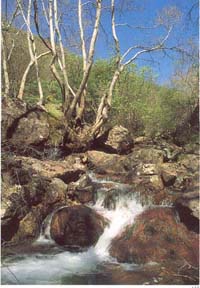 Общие ресурсы пресных подземных вод питьевого качества с минерализацией менее 1г/л оцениваются в 18,7 км3 год. Их водозабор составляет 2,3 км3 год, из которых 39,3 % используются для хозяйственно-питьевых нужд.В озёрах Таджикистана сосредоточено более 46 км3 воды, из которых 20 км3 являются пресными, из них17 км3 сосредоточено в прорывоопасном озере Сарез. В целом, водные ресурсы на территории республики обладают хорошим 300-1000 мг/л питьевым качеством и гидрохимическим составом, пригодным для использования её на орошение. Загрязнение поверхностных водных ресурсов азотом общем, нитратами, тяжелыми металлами и пестицидами с 1992 года имеет тенденцию к снижению. Причинами этого снижения являются сокращение потребления минеральных удобрений, пестицидов и спад промышленного и сельскохозяйственного производства.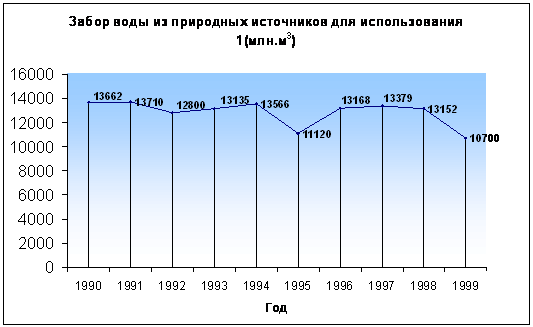 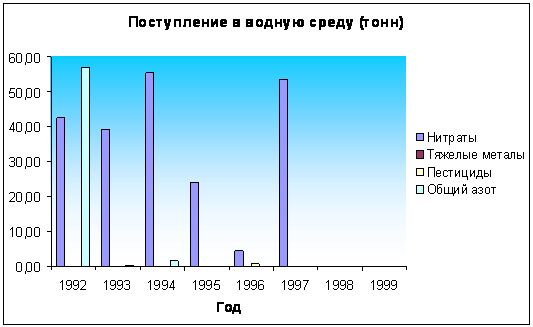 Ист. информации: Госкомстат РТ По данным санитарно - эпидемиологической станции качество подземных вод находится в пределах нормы: по водородному показателю (РН) от 6 до 8.5, по хлоридам от 2.2 - 170мг/л. Сброс сточных вод, включая коллекторно-дренажных, сократился с 4,6 км3 в 1990г. до 3,6 км3 в . Сократилась и мощность действующих очистных сооружений с 245 млн. м3 в 1990г. до 120,6 млн. м3 в ., эффективность очистки которых не превышает 40 %. 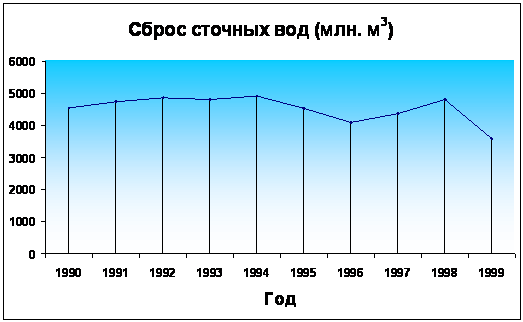 Ист. информации: Госкомстат РТ С  в 5-6 раз сократилось применение минеральных удобрений, что значительно снизило минерализацию коллекторно-дренажных вод до 1,44-1,46 г/л. Сброс сточных вод промышленностью снизился с 138,6 млн. м3 в 1990г. до 108,2 млн. м3 в 2000г, соответственно сброс без очистки уменьшился с 6,96 млн. м3 до 2,86 млн. м3(на 59 %). Техническое состояние 149 водопроводов и 1240 водопроводных сетей неудовлетворительно, 30 % из них по техническим причинам не функционируют. Общий износ водопроводной сети составляет 65%. За последние 10 лет не наблюдается роста подачи воды на водоснабжение.В результате в стране 51,2 % населения использует для хозяйственно-питьевого водоснабжения водопроводную воду и 48,8 %-воду из источников, неблагополучных в санитарно-эпидемиологическом отношении.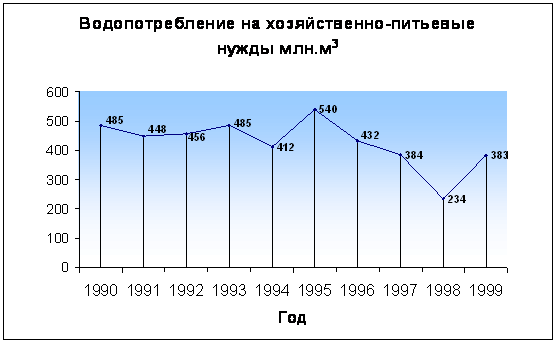 Ист. информации: Госкомстат РТВ целом по республике число нестандартных по микробиологическим показателям проб воды в 1997-1999гг. составило 67,3; 63,3 и 62,5 % соответственно. Охват населения канализацией - около 23 %, в том числе 89 % жителей городов и 11 %- поселков городского типа и районных центров. Водное законодательство основано на Конституции Республики Таджикистан и состоит из Водного кодекса, принятого в 1993 году, в новой редакции - в ., нормативно-правовых и международно-правовых актов.Закон "Об охране природы", Водный кодекс, Закон "Об энергетике", Закон "О государственном санитарном надзоре", Закон "О ветеринарном надзоре", Закон "О недрах", Закон "О дехканском" (фермерском) хозяйстве", Земельный кодекс, Гражданский кодекс, Уголовный кодекс затрагивают вопросы использования и охраны водных ресурсов от загрязнения, истощения, ответственности за нарушения водного законодательства, поддержания надлежащего технического уровня водохозяйственных систем. Постановлением Правительства РТ в 1999 году образовано Агентство "Сарез", целью которого является изучение, разработка и осуществление мероприятий по приведению озера в безопасное состояние. Наиболее концентрированное выражение внутренней и внешней политики страны в области водных отношений определено в Концепции по рациональному использованию и охране вод, принятой Правительством Республики Таджикистан в декабре 2001г. В 1992 году в городе Алматы министрами водного хозяйства стран ЦА подписано соглашение о сотрудничестве в сфере совместного управления использованием и охраной водных ресурсов и создании Межгосударственной координационной водохозяйственной комиссии Центральной Азии.В . главами государств - Казахстана, Кыргызстана, Таджикистана, Туркменистана и Узбекистана - создан Межгосударственный Фонд спасения Арала. Подписано соглашение о совместных действиях по экологическому оздоровлению и обеспечению социально-экономического развития Аральского региона, которое положило начало деятельности МФСА и его рабочих органов - Исполнительного комитета, Комиссии по устойчивому развитию (КУР) и МКВК.С . между Правительством Республики Таджикистан и Правительствами Республики Узбекистан и Кыргызской Республики заключаются ежегодные двусторонние соглашения о сотрудничестве в области совместного рационального использования водно-энергетических ресурсов. С . организацией "Вота Консалт" совместно с международными организациями ведутся работы по вопросам реабилитации внутрихозяйственных оросительных и коллекторно-дренажных систем, восстановления опытно-производственных полигонов Минводхоза Республики Таджикистан, проведения обучающих семинаров и конференций для фермеров и водохозяйственных работников.Заметную роль имеют общественные академии - такие, как Академия архитектуры и строительства, Инженерная Академия, которые, в частности, вносят предложения по вопросам водоснабжения, канализации, урбанизации, развития нетрадиционных способов борьбы с паводками. Большая роль в бережном и рациональном использовании водных ресурсов в населенных пунктах принадлежит традиционному механизму "Махалинского совета" (орган местного самоуправления), от которого во многом зависит воспитание бережного отношения к воде.Проблемы. Принятие решений Основными проблемами в области защиты качества пресноводных ресурсов являются: ухудшение технического состояния и утрата части мощностей очистных канализационных и водопроводных сооружений; установление водоохранных зон (полос) водоемов, зоны санитарной охраны источников питьевого водоснабжения; значительный загрязнённый возвратный сток с орошаемых полей и других отраслей (30-40 % от водозабора); реконструкция существующих и строительство новых локальных очистных станций промышленных предприятий; отсутствие типовых полигонов по захоронению твердых бытовых и производственных отходов; реабилитация хвостохранилищ, радиоактивных и токсичных производственных отходов; низкий уровень доступа городского и сельского населения к чистой питьевой воде; недостаток и низкий технический уровень систем мониторинга вод и систем обмена информацией; низкая оснащенность водоизмерительной аппаратурой водопотребителей; формирование общественного мнения по вопросам рационального использования и охраны вод; реабилитация существующих и организация новых производственных лабораторий по контролю за качеством сточных вод; отсутствие механизмов реализации Закона "Об охране природы", Водного кодекса в части введения платы за использование водных ресурсов, платы за разрешение на спецводопользование; отсутствие экономических механизмов в межгосударственном водопользовании; гармонизация законов в области управления водными ресурсами и их охраны; подготовка кадров; Принятие решений при управлении водными ресурсами связано с особенностями водохозяйственных систем, которые заключаются в: наличии сложной иерархической структуры и многообразии её функций (регулирование, прогнозирование, использование и охрана водных ресурсов, прогнозирование и планирование, оперативное планирование и анализ, тактика, стратегия и развитие); многоотраслевом характере водопользования и противоречивости требований к водным ресурсам (по количеству, качеству, режиму); недостаточности и неопределенности исходной информации; Водный кодекс и Закон Республики Таджикистан "Об охране природы" определяют экономический механизм водопользования, включающий:платность специального водопользования; бесплатность общего водопользования; плату за пользования водными ресурсами в пределах установленных норм лимитов (кроме сельскохозяйственного орошения и лесного хозяйства). С момента введения платы за услуги по подаче воды потребителям с . и по 1999 год собираемость средств составляла 15,17 % в год от установленных тарифов. В 2001 году она составила 56 %, что в 10 раз меньше, чем в 1990 году. По распоряжению Президента Республики Таджикистан от 11 февраля . разработана Программа Государственных инвестиций и Программа технической помощи на 2001-2003 годы, в которой учтены и вопросы рационального использования и охраны вод. По программе совершенствования управления системой водного хозяйства и создания организационно-правового механизма экономических отношений с водопользователями ВБ профинансировано полностью 0,3 млн. дол. США, то же по совершенствованию системы обеспечения питьевой водой - 0,2 млн. дол. США из предусмотренных проектом 1,5 млн. дол. США.За счет кредита Азиатского банка развития в 2002-2003 гг. планируется реабилитация Яванской водопроводящей системы. Пути и потенциалы развития, рекомендации В 2001 году 55 сессия Генеральной Ассамблеи ООН приняла решение о объявлении 2003 года Международным Годом воды. Строительство и эксплуатация водопроводных систем возводится в ранг приоритетной государственной политики. Этому будут способствовать принятие закона Республики Таджикистан "О питьевой воде" и реализация Национальной Программы "Чистая вода и санитария Таджикистана". В соответствии с Постановлением Правительства Республики Таджикистан от 1997 года разработан Национальный план действий гигиены и охраны окружающей среды в Республике Таджикистан. По этому плану население должно получить к 2005 году доступ к адекватным системам питьевого водоснабжения. В 2001 году разработана "Национальная Программа оздоровления и стабилизации социально-экологической обстановки бассейна Аральского моря (по Республике Таджикистан) на перспективу до .". В Национальной Программе "Чистая вода и санитария Таджикистана", Стратегии Республики Таджикистан по охране здоровья населения до 2005 года и Программах Республики Таджикистан по реформе здравоохранения (2000-2001гг.), Концепции РТ по реформе здравоохранения (.) предусмотрена реабилитация существующих систем водоснабжения и канализации, завершение начатых и строительство новых. Программой ГЭФ разрабатывается проект "Управление водными ресурсами и окружающей средой", предусматривающий решение регулирования водных отношений в центральноазиатских республиках. В . по Программе СПЕКА одобрена среднесрочная, до 2025 года, "Региональная стратегия рационального и эффективного использования энергетических и водных ресурсов Центральной Азии". В рамках проекта водоснабжения города Душанбе предусмотрен План управления и мониторинга окружающей среды (ПУМОС) с оценочной стоимостью бюджета 570 тыс. долларов США. Постановлением Правительства Республики Таджикистан от 30 декабря ., № 616, утверждена Программа конкретных действий по совместному использованию водоэнергетических ресурсов бассейна реки Сырдарьи. Рациональное использование и охрана водных ресурсов требуют принятия мер на организационном (национальном и международном), техническом и экономическом уровнях, основными из которых являются: предотвращение загрязнения водных объектов путем реконструкции, реабилитации и строительства новых водо-и других природоохранных объектов; восстановление и развитие системы мониторинга вод и оснащение водопотребителей контрольно-измерительным оборудованием; реализация экономического механизма водопользования: плата за использование водных ресурсов и разрешение на спецводопользование; разработка экономических механизмов межгосударственного водопользования на трансграничных водоисточниках; гармонизация законов в области управления водными ресурсами и их охрана. Необходимы переход на системный метод управления в пределах гидрографических единиц, ускоренное создание ассоциации водопользователей, управление спросом воды, обеспечение дифференцированных платежей за воду в зависимости от конкретных условий, развитие частного, коллективного и акционерного водопользования. Внешняя политика в области водных отношений должна проводить линию комплексного использования водных ресурсов, признания воды экономическим ресурсом и установления платного механизма водопользования, поддержки региональных усилий по совместному управлению водными ресурсами, создания и укрепления эффективного механизма предотвращения и разрешения возникающих противоречий, особенно в маловодные годы. Необходим механизм координации и безусловного выполнения финансовых обязательств внешними донорами. Вопросы защиты пресноводных ресурсов Таджикистана, имеющих региональное значение, должны решаться с участием всех заинтересованных стран региона и при поддержке мирового сообщества. Заключаемые межгосударственные соглашения должны иметь механизмы реализации и контроля за исполнением.ГЛАВЫ 21-22. Экологически безопасное управление опасными, твёрдыми и радиоактивными отходами

Состояние и оценка прогресса. Проблемы Образуемые производственные и твёрдые бытовые отходы, в основном, не находят своего вторичного применения и размещаются в хвостохранилищах, шламонакопителях, отвалах, свалках и нередко в местах неорганизованного складирования.Статистический учёт объема образованных отходов, их состава, степени влияния на природную среду, включая здоровье человека, в республике не ведется. Основная доля в общем объеме образующихся отходов на предприятиях республики приходится на отходы горнорудной промышленности (77%)., цветной и химической промышленности (17%). Образование твердых бытовых отходов в среднем в год, по расчетным данным составляет порядка 3 млн. тонн. Общий объем радиоактивных хвостов, размещенных в хвостохранилищах, составляет более 170 млн. тонн. Объем складирования отвальных радиоактивных пород ориентировочно составляет более 6 млн м. куб. Практически все хвостохранилища и отвальные поля подвержены таким активным поверхностным экзогенным процессам, как сели, оползни, поверхностная водная и ветровая денудация и перенос загрязняющих веществ.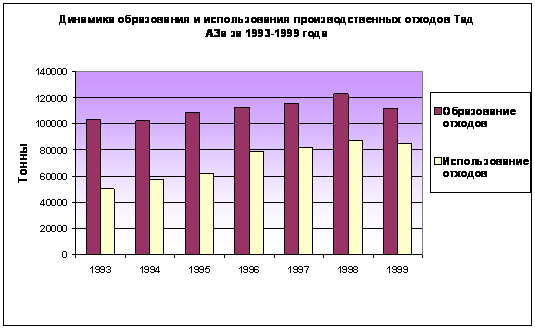 Ист. информации: Госкомстат РТ Количество организованных мест складирования (захоронения) производственных отходов на территории республики составляет около 30-ти. Общая площадь земли, занятой под различные виды производственных отходов, составляет более одной тысячи га.Под санкционированные места захоронения твердых бытовых отходов занято более  земель. В республике отсутствуют мусороперерабатывающие заводы, типовые полигоны захоронения (складирования) твердых бытовых отходов, региональные полигоны захоронения (обезвреживания) токсичных отходов. Отсутствие механизмов по реализации Закона "Об отходах производства и потребления", несовершенство экономических механизмов стимулирования, неразвитость инфраструктур по селективному сбору отходов и их утилизации не способствуют сокращению количества отходов в источнике образования и безопасному содержанию мест захоронения отходов. На территории Республики Таджикистан система управления отходами регулируется санитарными правилами, разработанными в 1984 - 1990 гг. Закон РТ "Об охране природы" определяет экологические требования в обращении с отходами. Наряду с этим, система нормативных актов, регламентирующая условия утилизации отходов, не в полной мере учитывает местные географические особенности региона. За период с 1993 года Правительством республики принят ряд подзаконных актов, где вопросам управления отходами уделено приоритетное значение.В мае 2002 года Маджлиси Милли, Маджлиси Намояндагон РТ принят Закон "Об отходах производства и потребления" и ряд других документов: Постановление Кабинета Министров Республики Таджикистан от . "Об утверждении порядка определения платы и её предельных размеров за загрязнение природной среды, размещение отходов"; Постановление Правительства Республики Таджикистан от ."О мерах по выполнению Государственной экологической программы Республики Таджикистан"; методика определения размеров ущерба, нанесенного государству нарушением земельного законодательства (.). Решением Совета премьер-министров центральноазиатского экономического сообщества (ЦАЭС) принята "Программа действий по проведению совместных работ по реабилитации площадей, хвостохранилищ и отвалов горных пород на трансграничных территориях стран ЦАЭС". В настоящее время программа не реализуется из- за отсутствия источника финансирования. При поддержке Фонда Сороса и ОБСЕ в рамках малых грантов по инициативе неправительственных организаций, с вовлечением органов СЭС в Согдийской области с 2000 года проводятся акции по разъяснению местному населению вредного воздействия мест захоронения радиоактивных отходов. Целью данных акций является предотвращение земледелия, выпас скота, сбор цветных металлов в местах захоронения радиоактивных отходов.Проблемы. Принятие решений Многие виды отходов, в силу их химической природы и экономической нецелесообразности переработки, не могут быть вовлечены в процесс повторного использования и должны быть захоронены. Основными причинами, определяющими проблемы, являются следующие: отсутствие механизмов реализации Закона РТ " Об отходах производства и потребления"; несовершенство нормативно-правовых актов, регламентирующих деятельность хозяйственных субъектов по ведению учета отходов и сокращению объемов их образования; несовершенство экономических механизмов в стимулировании хозяйственных субъектов как в области сокращения отходов, так и их утилизации, рекупирации и т.п.; низкий уровень экологического образования и воспитания населения; экономическая несостоятельность предприятий, ответственных за ведение контроля за безопасным состоянием хвостохранилищ и отвальных полей. Единственным документом, зафиксировавшим эту проблему, являлось Постановление Совета Министров Таджикской ССР от 12.06. 1984г. №167 "О мерах по выполнению Постановления Совета Министров СССР от 03.05.1984г № 394 "Об утилизации, обезвреживании и захоронении токсичных отходов".Вместе с тем, по ряду организационных причин выполнение мероприятий, утвержденных указанным Постановлением, не было реализовано. Государственная политика в области регулирования обращения со всеми видами отходов возложена на Министерство охраны природы совместно с Министерством здравоохранения и Государственным комитетом по статистике. Вопросы нормирования накопления, технологии сбора и обезвреживания ТБО определяет Государственное унитарное предприятие "Жилищно-коммунальное хозяйство" совместно с коммунальными службами административных делений. Согласно существующим нормативно - правовым актам, ответственность за обращение с отходами несут предприятия, вырабатывающие их. Основными источниками финансирования утилизации отходов, консервации и реабилитации хвостохранилищ являются собственные средства предприятий. Однако отсутствие законодательной базы в части экономического стимулирования предприятий по внедрению малоотходных технологий, льготного налогооблажения препятствует сокращению отходов в источнике его образования и развитию инфраструктуры по переработке отходов. Правительством РТ в 2000 году выделено целевое финансирование в сумме около 30 тыс.долл. США на реабилитацию хвостохранилища радиоактивных отходов в г. Табашар. Координация работ по освоению средств возложено на МЧС РТ.Пути и потенциалы развития, рекомендации Разработать механизмы реализации закона "Об отходах производства и потребления"; подготовить подзаконные акты, предусматривающие обращение с отходами; совершенствование системы сбора, утилизации и хранения твердых бытовых отходов; совершенствование действующего порядка выдачи разрешений на захоронение (складирование) отходов, предусматривающее нормативную основу расчетов образования отходов и лимитов их размещения; принятие законодательных актов, предусматривающих возможности предоставления прямых налоговых и кредитных льгот предприятиям и предпринимателям, занимающимся переработкой отходов, либо технического перевооружения, позволяющего сокращать количество отходов в источнике его образования; переход от ресурсо- и энергоемких технологий к ресурсо-энергосберегающим; предусмотреть налоги на неутилизируемую упаковочную продукцию; действующая плата за размещение отходов в пределах установленных лимитов, входящая в себестоимость продукции, не способствует сокращению количества отходов в источнике его образования и не стимулирует на техническое перевооружение; развитие отраслевых научно-исследовательских и проектных институтов, подготовка квалифицированных специалистов по разработке нормативно-технической документации по обращению с отходами и методической документации по платному природопользованию, расчетов ущерба в результате загрязнения окружающей среды и т.п.; организация информационно-аналитического центра по созданию базы данных об отходах, технологиях переработки и т.п. Проекты на локальном уровне по переработке отходов ведутся предприятиями самостоятельно. Основная доля продукции цветной металлургии приходится на Таджикский алюминиевый завод. Выполнение разработанных комплексных программ по вовлечению отходов в производство в  и доработанных в . дало значительный экономический эффект, и их использование снизило объемы накопленных отходов на 76 %, улучшив в целом экологическую ситуацию в регионе. Развитие горнорудной промышленности способствовало образованию техногенных месторождений (более 210 млн. т.), в отвалах и отходах которых значительное содержание редкоземельных элементов и цветных металлов, что обуславливает значимость их для дальнейшей переработки. Принятие и вступление в силу в мае 2002 года Закона Республики Таджикистан "Об отходах производства и потребления" способствуют созданию механизмов в вопросах управления отходами.ГЛАВА 23. ПреамбулаОдним из важнейших политических уроков прошедших и происходящих социальных процессов в Таджикистане является признание того, что одно сообщество людей не может адекватно выражать интересы другого, несмотря на благие намерения и целенаправленность усилий. Так обстоит дело с мужчинами и женщинами, работодателями и трудящимися, с правительством и гражданами. Выражать свои интересы лучше всего могут сами представители этих сообществ и социальных групп. Расширение возможностей граждан участвовать не только в жизни общества, но и в процессе принятия государственных решений особенно актуально для выработки Национальной Стратегии устойчивого развития. Граждане должны быть представлены на всех уровнях и во всех сферах выработки решений, непосредственно их затрагивающих. Учет широкого спектра мнений и оценок является основой эффективности принимаемых решений. Опыт показывает, что только формирование сильного гражданского общества может обеспечить твердую основу для экономического и политического развития государства. Государство и деловые круги заинтересованы в формировании сильных гражданских институтов, которые выступают в качестве их социальных партнеров. Свидетельством тому является создание за 10 лет законодательной базы, стимулирующей рост гражданской активности и усиление роли основных групп населения.ГЛАВА 24. Роль женщин в обеспечении устойчивого развития

Состояние и оценка прогресса. Проблемы Важным условием устойчивого человеческого развития является необходимость учета интересов и потенциала женщин как одной из наиболее заинтересованных сторон в обеспечении устойчивого развития таджикского общества.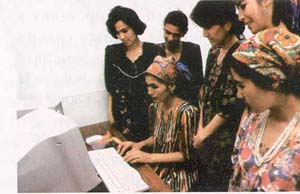 Социальный и политический статус женщины в современном Таджикистане определяет не только демократический потенциал общества и государства, но и выявляет характерные параметры его эволюции, стратегию развития и будущность страны. Прошедшие 10 лет иллюстрируют как позитивные стороны вовлечения и участия женщин в жизнь страны, так и выявляют проблемы современного контекста. В Республике Таджикистан разработан целый ряд комплексных мер, которые ориентированы на улучшение положения населения в целом, женщин в особенности, с учетом международных стандартов и культурно-исторических традиций. Принятые в последние годы государственные и национальные Программы и решения ориентированы на повышение роли и статуса женщин: Национальный план действий РТ по повышению статуса и роли женщин на 1998-2005 гг. ( утверждён Постановлением Правительства РТ от 10 сентября 1998 № 363). Указ Президента РТ "О повышении роли женщин в обществе" (от 3 декабря 1999г.) Государственная программа "Основные направления Государственной политики по обеспечению равных прав и возможностей мужчин и женщин в Республике Таджикистан на 2001-2010гг. " (от 8 августа 2001г.) Национальная программа "Репродуктивное здоровье и репродуктивное право до 2003 года" (от 2 декабря .). Отмечается позитивная тенденция в привлечении женщин в процессы принятия решений. Целенаправленная политика Правительства Республики Таджикистан на продвижение женщин способствовала их успеху на выборах в Маджлиси Оли и, как следствие, росту представительства женщин в профессиональном парламенте. Ключевую роль в привлечении женщин к общественной жизни и процессам демократизации играют женские общественные объединения. Деятельность в НПО - это эффективный способ их самовыражения и самореализации на благо других женщин и общества в целом. Государственная поддержка женских НПО стимулировала рост женского движения. 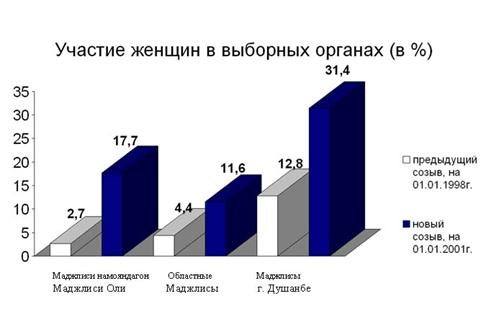 Женские общественные объединения являются наиболее активными среди всех зарегистрированных НПО республики. Свыше 140 женских НПО решают широкий спектр социально-экономических и культурных проблем. За годы независимости своей деятельностью НПО доказали умение отстаивать и лоббировать интересы женщин на центральном, региональном и местном уровнях, видеть и формулировать перспективы разрешения проблем. Женщины последовательно отстаивают важность гендерного подхода в решении проблем общества, так как возможность разрешения женских проблем заключается не только в отстаивании женских прав, но и в обеспечении равного доступа для мужчин и женщин ко всем сферам жизни общества. Принятая в 2000г. Государственная Программа "Основные направления государственной политики по обеспечению равных прав и возможностей мужчин и женщин в Республике Таджикистан на 2001-2010гг." ориентирует государственную политику на изменение социальных отношений между мужчинами и женщинами и является результатом творческого социального партнерства государства и женских НПО. Подобное сотрудничество взаимообогащает и укрепляет деятельность государственного и негосударственного секторов.В 1998 и 2001 гг. по инициативе НПО "Гендер в развитии" проведены Республиканские форумы женских НПО. В мае 2000г. при поддержке Фонда Сороса в Таджикистане прошел Международный Форум "Женщины Центральной Азии за мир и стабильность", который стал началом диалогического общения и партнерского взаимодействия женских НПО стран центральноазиатского региона. Одним из условий и признаков равноправия женщин с мужчинами является экономическая самостоятельность женщин. В республике с 1991г. по 1998г. происходит активное сокращение удельного веса работающих женщин: в промышленности (с 22,4% до 17,7%), жилищно-коммунальном хозяйстве и непроизводственных видах бытового обслуживания (с 3,2% до 2,1%), науке и научном обслуживании (с 0,9% до 0,1%). Анализ данных по вовлеченности женщин в общественно-полезную сферу деятельности за последние 10 лет показывает снижение процента их участия во всех составных экономической сферы: Удельный вес женщин среди рабочих и служащих, занятых в отраслях экономики Республики Таджикистан (в%):Наблюдается продолжающийся спад общеобразовательного уровня среди женщин (чем выше ступень образования, тем ниже представительство женщин в составе обучающихся). В настоящее время явное снижение количества девочек в школах наблюдается в основном после 9 класса, т.е. после получения обязательного основного образования. Если в 1990-91 учебном году в 11 классе девочки составляли более половины учащихся ( 51,3 %), то уже в 1997 -98 учебном году - только 38,3%. Обращают на себя внимание существенные различия показателей удельного веса девочек в старших классах в городской и сельской местностях. Гораздо ниже представительство девочек в старших классах в сельской местности. В 1998-99 учебном году среди возрастной категории 14 лет в городской местности девочки составляют 45,6%, в сельской местности - 47,4%, 15 лет соответственно 47,2% и 45,6%, 16 лет -41,8% и 38,5%. 17 лет -44,3% и 37,5%.Внимание к проблеме женского образования особенно актуально, так как снижение уровня образования и уменьшение образованной части женского населения может привести к тому, что женщина будет изолирована от активной социально-политической жизни страны и поставлена в зависимое положение. Поэтому важным шагом со стороны государства в обеспечении равных возможностей доступа женщин к высшему и непрерывному образованию стало выделение квот для девушек из отдалённых сельских районов при приёме в высшие учебные заведения.Проблемы. Принятие решений Страны в переходный период преодолевают множество серьезнейших проблем. Переходный период в Таджикистане также, в определенной степени, усугубил положение женщин. Государственная модель политики улучшения положения женщины не всегда срабатывает, так как де-юре мужчинам и женщинам предоставлены равные права, а де-факто женщины имеют ограниченные возможности в реализации предоставленных прав. Принятые законодательные акты, юридически защищающие права женщин и соответствующие международным стандартам, не всегда находят адекватную реализацию. Экономические возможности женщин значительно ниже, чем у мужчин. Несмотря на наличие юридической обеспеченности правами в экономической области, женщины Республики Таджикистан не имеют реальной возможности их реализации: наблюдаются тенденции неравного доступа к высокооплачиваемому труду, препятствия в приобретении, владении и наследовании собственности, неадекватная оценка домашнего труда и т.д. По данным выборочного обследования, проведенного Госкомстатом Республики Таджикистан, среди глав семей 21% составляют женщины. Наряду с этим женщины вносят значительную долю в бюджет семьи, в которой главой выступает мужчина. Однако гендерные идеалы и соответствующие им стереотипы подверглись незначительной деформации. Эти противоречия в значительной степени обостряются под воздействием культурно-религиозных традиций таджикского общества. Особенно сказывается это на статусе сельских женщин, составляющих большую часть женского населения.Бедность и ряд других объективных причин обусловили возрождение традиций раннего замужества, затворничества, падение престижа образования. Пути и потенциалы развития, рекомендации Необходимы разработка механизма реализации принятых законодательных актов, программ, указов и организация мониторинга за соблюдением их исполнения; целесообразны постоянный мониторинг и изучение проблемы гендерного равновесия в структурах власти и как ее части - представительства женщин на уровнях принятия решений; в целях улучшения экономического положения женщин необходимо обеспечение условий для их расширения в малом и среднем предпринимательстве через создание института микрофинансирования; разработать национальную программу по образованию женщин, признавая тот факт, что первоочередная роль в социализации женщин принадлежит именно образовательному уровню женщин; поддерживать роль и значение традиционных культурных и социальных ценностей института семьи как гаранта стабильности общественных отношений; развивать возможности доступа к качественному медицинскому обслуживанию, предоставления комплексных услуг службы репродуктивного здоровья равнозначно в городе и сельской местности, воспитывать сознательное отношение к здоровью женщины как фактору их возможностей и свободы во всех сферах деятельности. ГЛАВА 25. Учет интересов детей и молодежи в процессе обеспечения устойчивого развития

Состояние и оценка прогресса. Проблемы Таджикистан - страна детей и молодежи. Учитывая тот факт, что дети и молодежь до 24 лет составляют более 61% от населения в Республике Таджикистан, учет интересов, повышение роли молодежи и ее активное вовлечение в процессы обеспечения устойчивого развития представляют приоритетное значение. 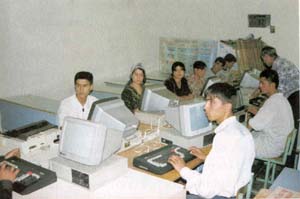 В целях обеспечения для детей и молодежи безопасного будущего в здоровых экологических условиях, обеспечения выживания, защиты и развития детей, повышения уровня жизни и расширения возможностей для получения образования и доступа к труду, согласно принципам Рио-де-Жанейрской декларации, Парламентом, Правительством и Президентом Республики Таджикистан за прошедшие 10 лет после Всемирного саммита был принят ряд важных решений в обеспечении прав и интересов детей и молодежи: Конституцией страны (статья 41) и Законом Республики Таджикистан "Об образовании" (статья 12) в республике для всех введено девятилетнее (1-9 классы) основное базовое образование. Государство гарантирует получение в государственных учебных заведениях бесплатного общего среднего образования (11 классов), среднего профессионального и, в соответствии со способностями и на конкурсной основе, среднего специального и высшего образования. В связи с открытием учебных заведений нового типа, функционированием классов для одаренных детей и факультативов образование стало многопрофильным, многовариантным; несмотря на социально- экономические и политические трудности последних 10 лет, в стране в целом сохранены прошлые достижения в области образования, функционирования образовательных учреждений во всех регионах, проводится поэтапное реформирование системы образования, в том числе коренным образом пересмотрены цели образования, проведены структурные изменения, развиваются новые типы детских дошкольных учреждений, школ, вузов, создана новая нормативная база отрасли; при Правительстве страны создан Комитет по делам молодежи, который отвечает за подготовку и исполнение решений, касающихся вопросов молодежной политики. Принята Национальная концепция образования, которая утверждена Постановлением Правительства РТ от 3 мая . №200; в целях защиты прав и интересов детей при Правительстве Республики Таджикистан организована Комиссия по делам несовершеннолетних; в . была проведена Первая национальная конференция по защите прав и интересов ребенка. Итогом конференции стало создание Национальной комиссии при Правительстве Республики Таджикистан по защите прав ребенка; в целях повышения эффективности политики государства в отношении молодежи и реализации Закона Республики Таджикистан "О государственной молодежной политике", максимального раскрытия потенциала молодежи в 1999- 2000 гг. осуществлена Национальная Программа "Молодежь Таджикистана". В 2001- 2003 гг. продолжается исполнение этой программы на новом этапе; в целях реализации Государственной Программы экологического воспитания и образования (1996г.), которая содержит раздел по экологическому воспитанию и образованию школьников, в программы всех школ внедрен специальный предмет "Природоведение", созданы кафедры экологии в ведущих вузах республики; с 1998 года в общеобразовательных школах республики действуют ученические организации "Ахтарон", "Ворисони Оли Сомон", "Сомониён", которые дают возможность детям защищать и представлять свои интересы в вышестоящих органах; определенную роль в вовлечении молодежи в процесс принятия решений по вопросам охраны окружающей среды и развития играют неправительственные организации. По данным Министерства юстиции Республики Таджикистан насчитывается более 70 детских и молодежных общественных организаций. В настоящее время более 40 НПО ставят своими целями экологическое просвещение и распространение экологических знаний. Проблемы. Принятие решений Снижение доступа к основным социальным службам сказывается на выживании и развитии прав детей. Доступ к качественному обслуживанию, такому как здравоохранение, образование, к безопасной питьевой воде, за последние 10 лет значительно снизился и не был восстановлен к . Следствием отсутствия доступа к качественному медицинскому обслуживанию является высокая детская смертность, которая составляет 89 случаев на 1000, а уровень смертности до 5 лет - 126 на 1000. В Таджикистане из года в год обостряется проблема доступа к качественному образованию. По данным Госкомстата Республики Таджикистан, основывающимся на статистический отчет учебных заведений, коэффициент охвата средним образованием (процент возрастной группы 15-18 лет) в . составил 39,04, а в . - 40,1. Коэффициент охвата базовым образованием (процент возрастной группы 7-15 лет) в . составил 79, 44, а в . - 93,2. По результатам ситуационного анализа ЮНИСЕФ происходит снижение коэффициента охвата образованием. В среднем образовании он снизился с 55.7% в . до 25.5% в . Коэффициент охвата базовым образованием также падает с 94,9% до 84,3% соответственно. (См: Десять лет переходного периода. Региональный мониторинговый доклад № 8. ЮНИСЕФ, стр. 190). Доля зарегистрированных безработных в возрасте 18- 21 лет продолжает увеличиваться от 28,2% в . и до 32,2% в возрасте 15 -24 в . (См: Десять лет переходного периода. Региональный мониторинговый доклад № 8. ЮНИСЕФ, стр 190). Проблемы бедности, высокий уровень заболеваемости среди подростков и молодежи, молодежная безработица, наркомания, преступность приводят к отсутствию четкой гражданской позиции среди молодежи. За последние 10 лет значительно снизился доступ подростков и молодежи к безопасному, качественному досугу, дополнительному образованию, резко сократилось количество внешкольных воспитательных учреждений. Если в . в республике действовали 113 внешкольных учреждений, где только кружковой работой были охвачены 8,2% школьников, то с 1992 по . эта цифра упала до 1,2%. В 1998-99 учебном году внешкольной работой были охвачены 3,2% школьников. В . в республике функционировали всего лишь 66 внешкольных учреждений. Разрушение сети социальной безопасности в годы гражданской войны привело к повышению числа детей, лишенных родительской опеки. За последние 5 лет число детей, которые находятся под опекой социальных учреждений, повысилось на 32%.В Таджикистане созданы Советы экологических, молодежных, детских, женских общественных объединений, однако молодежные организации все еще недостаточно привлекаются к вопросам разработки и оценки планов и программ в области охраны окружающей среды или к вопросам развития. Пути и потенциалы развития, рекомендации Необходимо увеличить объемы гарантированного финансирования образования, что позволит сделать образование более доступным. должны быть приняты конкретные меры по реализации "Национальной концепции образования", принятой Правительством РТ 3 мая 2002 года; необходимо внедрить программы по здоровому образу жизни и экологии в базовое обучение, содействовать проведению силами самих молодых людей массовых акций против наркотиков, за здоровый образ жизни, в защиту окружающей среды и т.д.; для расширения возможностей по приобретению знаний, умений, навыков необходимо содействовать развитию внешкольного образования и воспитания, расширять сеть формальных и неформальных образовательных учреждений, развивать деятельность досуговых центров, молодёжных и детских клубов по интересам, кружков, театров, студий; следует содействовать расширению возможностей участия молодёжи в жизни гражданского общества, обеспечению участия молодёжи в принятии решений, касающихся развития класса, школы, сообщества и страны в целом, в том числе в разработке государственной политики по проблемам молодёжи; в целях развития негосударственных образовательных учреждений, в том числе учебных заведений, необходимо создать правовые условия. В этом направлении требуется разработать и утвердить проект Закона "О частных образовательных учреждениях". ГЛАВА 26. Укрепление роли взаимодействия коренных народов и национальных меньшинств

Состояние и оценка прогресса. Проблемы Одним из важнейших условий формирования и реализации Государственной Стратегии по устойчивому развитию является учёт многообразия и многомерности национально-культурного пространства Таджикистана, его сохранение и развитие. Процессы суверенизации Таджикистана актуализируют не только вопросы повышения роли коренных народов, но и национальных меньшинств в проводимых преобразованиях общества. Государственная политика равных прав и равных возможностей основывается на ст. 17 Конституции РТ, провозглашающей равенство всех граждан независимо от пола, возраста, религии, национальной принадлежности и иных различий. В законодательстве Республики Таджикистан нет ни одного положения, допускающего дискриминацию по признаку национальности или расы. Национальный состав Таджикистана за период с 1992 по 2002 год претерпел существенные изменения. По результатам переписи населения 2000 года в Таджикистане проживают: таджики - 4898,4 тыс. (80%), узбеки - 936,7 тыс. (15,3%), русские - 68,2 тыс. (1,1%), киргизы - 65,5тыс. (1,1% ), лакайцы - 5,1 Тыс. ( 0,8%), туркмены - 20,3 тыс. (0,3 %), татары - 18,9 тыс. (0,3 %), конграты - 15,1 тыс. (0,2%), арабы - 14,5 тыс. (0,2%), катаганы - 4,9 тыс. (0,1%), афганцы - 4,7 тыс. (0,1%), цыганы - 4,3 тыс. (0,1%), украинцы - 3,8 тыс. (0,1 %), барлосы - 3,7 тыс. (0,1%), дурмены - 3,5 тыс. (0,1%), корейцы - 1,7 тыс., немцы - 1,1 тыс., армяне - 1,0 тыс., казахи - 0,9 тыс., азербайджанцы - 0,8 тыс., белорусы - 0,5 тыс., молдоване - 0,3 тыс., минги - 0,2 тыс., грузины - 0,2 тыс., латыши - 0,1 тыс., литовцы - 0,1 тыс., другие - 6,0 тыс. (1,1%). Значительно изменилось соотношение коренных народов и национальных меньшинств. Таджики составляют 80 %, остальные народы - 20 %.Национальный состав Таджикистана по результатам переписи населения (в %): 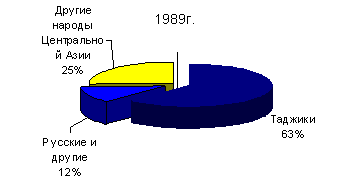 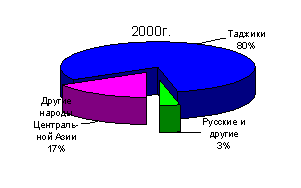 Увеличение численности граждан коренной национальности - таджиков произошло прежде всего за счет наибольших темпов роста. За счет миграционного оттока существенным образом уменьшилось представительство некоренных национальностей. Вместе с тем, Таджикистан остался многонациональным государством, где проживают представители более 120 национальностей и народностей. В отличие от экономической и социальной сфер, находящихся в сложной ситуации, межнациональные отношения остаются стабильными и толерантными. Особое внимание со стороны государства уделяется сохранению и развитию культурной и языковой среды национальных меньшинств. В школах Таджикистана помимо таджикского языка обучение осуществляется на русском, узбекском, киргизском, туркменском языках. В высшей школе есть группы с русским и узбекским языками обучения. Важным средством выявления и удовлетворения духовных потребностей представителей национальных меньшинств выступают национальные общины, созданные по инициативе граждан. На сегодняшний день в Таджикистане функционируют 14 национальных общин, в том числе русская и армянская общины, общества азербайджанцев, узбеков, киргизов, туркмен и грузин, ассоциация корейцев и другие. Большинство из них являются активными участниками Договора об общественном согласии в Таджикистане.Проблемы. Принятие решений Основными проблемами гармонизации отношений и взаимодействия коренных народов и национальных меньшинств являются : слабое участие представителей национальных меньшинств в процессе принятия решений как на уровне законодательной, так и исполнительной власти; наличие проблем в сохранении и развитии национально-культурной и языковой среды национальных меньшинств в связи со снижением качества получения общего и профессионального образования на родном языке; на фоне расширения сферы применения государственного языка уровень владения им нетаджикоязычного населения остается низким, что ведет к ограничению возможностей профессиональной и социальной самореализации, в свою очередь, сужение сферы применения русского языка привело к снижению уровня владения русским языком таджикской части населения; важную роль в межнациональных взаимоотношениях играет знание языков. По результатам переписи населения только 30,3 %, из числа других национальностей свободно владеют государственным таджикским языком. Наиболее распространенным среди других языков является русский язык. Этот язык вместе с русскими назвали родным или вторым 20,1 % всего населения республики (в 1989г. - 36,4%). Пути и потенциалы развития, рекомендации Принятие Концепции "Национальная политика Республики Таджикистан"; выработка механизма исполнения Республикой Таджикистан ратифицированных международных конвенций, деклараций, договоров в части обеспечения национальных, языковых, культурных и религиозных прав меньшинств; разработка государственной программы сохранения и развития культуры национальных меньшинств с участием представителей национальных общин; привлечение инвестиций для финансирования программ с целью сохранения и развития культуры и языков национальных меньшинств; сохранение и развитие национальных общеобразовательных учреждений на языках национальных меньшинств Таджикистана с приданием им соответствующего статуса; разработка новых методик обучения таджикскому языку в нетаджикских школах и выпуск новых учебников и пособий не только для учащихся, но и для взрослого населения. ГЛАВЫ 27,29. Укрепление роли неправительственных организаций и профессиональных союзов: партнёры в процессе обеспечения устойчивого развития

Состояние и оценка прогресса. Проблемы За последние десять лет неправительственные организации превратились из разрозненных объединений в массовое движение, выступающее ведущим социальным партнёром государства. Вклад общественных объединений в устойчивое развитие общества - это не только выявление и постановка насущных социальных проблем, но и их решение на основе социально-значимых проектов и программ в области образования, экологии, социальной защиты населения, борьбы с бедностью и др. Анализ деятельности общественных объединений на протяжении последних лет выявил следующие позитивные тенденции: значительный рост числа НПО; расширение направлений и масштабов деятельности НПО; появление сети НПО в сельской местности, повышение активности местных сообществ; укрепление социального партнерства с государственными органами; стремление к координации деятельности между НПО по направлениям деятельности. Если в 1991 году в Министерстве юстиции было зарегистрировано всего 53 общественных объединения, то на 01.06.02 г. зарегистрировано 966. Дополнительно к этому в Согдийской области зарегистрировано 202 местных НПО, в Хатлонской области - 141, ГБАО - 52. Таким образом в Таджикистане зарегистрировано 1361 общественное объединение.Ист. информации: Министерство юстиции РТ 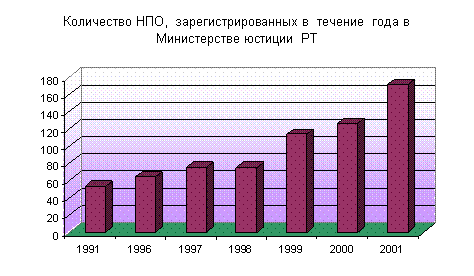 Одним из факторов роста НПО является поддержка их проектной деятельности со стороны международных организаций и Правительства. Развивающийся диалог между Правительством и "третьим сектором" содействовал переходу от целевых встреч к совместным проектам и мероприятиям, к социальному заказу НПО на выполнение социальных программ. Так, например, Национальная ассоциация деловых женщин развивает партнерство с Хукуматом Согдийской области на долгосрочной основе благодаря меморандуму о совместной деятельности. Таджикская Ассоциация "Социальное партнерство и развитие" уже в течение двух лет по заказу Министерства труда и социальной защиты населения осуществляет микрокредитование предпринимателей в районах.Включение представителей неправительственных организаций в процесс разработки Госпрограммы "Основные направления государственной политики по обеспечению равных прав и возможностей мужчин и женщин в Республике Таджикистан на 2001-2010 годы", Стратегии сокращения бедности в Таджикистане и других стратегических документов позволило учесть широкий спектр мнений и подходов, определить наиболее оптимальные пути решения проблем. Тенденция укрепления социального партнёрства общественных объединений с государственными структурами, на наш взгляд, будет неизменно закрепляться и развиваться. Процесс этот обусловлен не только обоюдной выгодой, но и тем, что социальное партнёрство является необходимым условием устойчивого развития. В результате социального партнёрства государство получает дополнительные человеческие, финансовые ресурсы, а НПО - содействие в реализации проектов и расширение возможностей использования материальной базы госучереждений. Таджикистан не может успешно и устойчиво развиваться без учета религиозного фактора. Такова реальность, без которой нет собственно и национального менталитета. Это станет и основой будущего толерантного общества в Таджикистане. Важную роль в устойчивом развитии общества должны сыграть либерализация и гармонизация отношений государства и религии, новый подход в социальном партнерстве государственных органов с религиозными организациями при сохранении незыблемого принципа отделения религиозных организаций от государственных функций, обеспечения светского общества. Устойчивое развитие общества не может осуществляться без сильных организаций, представляющих интересы трудящихся. Профсоюзы Таджикистана объединяют в своих рядах 1 миллион 300 тыс. человек. Приоритетными направлениями в деятельности профсоюзов являются защита конституционных прав граждан на охрану труда и здоровья, внедрение и совершенствование коллективных договоров и соглашений, внедрение социального партнерства. Начиная с . заключено три Генеральных соглашения профсоюзов с Правительством. Несмотря на все политические, экономические катаклизмы, профсоюзы Таджикистана пытаются в новых условиях выработать активную стратегию своей деятельности.Проблемы. Принятие решений На пути развития социального партнерства государства и НПО в Таджикистане необходимо преодолеть целый ряд барьеров: непонимание и недоверие на местном уровне; уровень правовой культуры; ограниченный доступ НПО к правительственной информации и уровень информированности государственных структур о деятельности НПО; слабая координация между НПО и отсутствие механизма лоббирования социальных проектов. Необходимо учитывать, что роль НПО определяется не их количеством, а их способностью воздействовать на социальные процессы и принятие государственных решений. За годы независимости в Таджикистане создана значительная правовая база для деятельности неправительственных организаций, развития социального партнёрства. Присоединение Таджикистана к Конвенции "О доступе к информации, участии общественности в процессе принятия решений и доступе к правосудию по вопросам, касающимся окружающей среды" ещё более расширяет возможности граждан в участии в принятии государственных решений. Однако отсутствие адекватных механизмов для реализации многих положений принятых законов и Конвенций, в том числе Орхусской Конвенции, делает проблематичным расширение участия широкой общественности в процессе принятия решений.Пути и потенциалы развития, рекомендации Разработать адекватные механизмы реализации принятых Законов Республики Таджикистан и ратифицированных международных Конвенций, касающихся функционирования общественных объединений , доступа к правительственной информации, включения различных социальных групп в процесс выработки и принятия решений и т.д; создать законодательную базу по лоббированию социальных проектов и программ; улучшить партнерство и координацию действий между самими НПО и создать систему лоббирования социально-значимых решений перед Правительством и другими государственными органами. более широкое использование СМИ с целью распространения правительственной информации и повышения уровня информированности о деятельности НПО; в целях устойчивого развития было бы целесообразным более рационально использовать духовный и воспитательный потенциал религиозных организаций и конфессий и одновременно работать с верующими с позиций свободы вероисповедания и разъяснения положений Закона Республики Таджикистан "О религии и религиозных организациях"; для этого необходимо выработать новый подход государства к религии и верующим, основанный на гармонизации отношений государства и религии. Проводниками идей устойчивого развития наряду с другими религиозными организациями могли бы стать 20 религиозных учебных заведений, функционирующих в республике. ГЛАВА 28. Роль местных общин и традиционных общественных институтов

Состояние и оценка прогресса. Проблемы Роль местных общин и традиционных общественных институтов в устойчивом развитии общества в Таджикистане - актуальный и малоизученный вопрос. Эти традиционные институты нельзя смешивать с официальными местными органами самоуправления, с джамоатами шахрак и дехот или официозными махаллинскими комитетами, хотя в них есть и немало общего. У таджикского общества есть свое гражданское лицо, традиции развития разнообразных форм органов общественной самодеятельности, гражданских инициативных групп и просто национальной психологии, взглядов и менталитета. Община всегда занимала и занимает центральное место среди других ассоциаций граждан. Здесь закладываются представления о правах личности и поведении свободного человека наряду с чувством личной ответственности за происходящее. Можно сказать, что с общины начинается само гражданское общество в Таджикистане. Более того, именно общины сыграли ведущую роль в сохранении самобытности таджиков, их языка и культуры в течение многовековой безгосударственности. Община выработала целую традицию почитания глав семей, родов, кварталов, селений, городов, трудовых профессий, ремесленных предприятий, таких как "кадхудо", "раис", "усто", "саркор" и др., потенциал которых при правильном подходе и рациональном использовании сыграет одну из ключевых ролей в устойчивом саморегулировании и саморазвитии общества. Трудовые традиции общинного бытия, как "хашар" (безвозмездная коллективная трудовая взаимопомощь), "шарики" (товарищество, соучастие, партнерство), сельская и городская (кад, кент), квартальная (махаллинская) "джамоа" (коллективное, многопрофильное сообщество для организации и проведения любых мероприятий - от свадеб до похорон и многих других), как сельские общественные центры "аловхона", городские "хонако" и домовые "мехмонхона", (места разнообразного собирания и общения людей, прием гостей и чужестранцев), современные чайханы - суть формы проявления общинной жизни, и одновременно они - важные формы и мощное средство организации и самоорганизации населения в целях устойчивого развития. Есть немало и других традиционных общественных институтов, которые непосредственно оказывают воздействие на формирование общественного сознания и самосознания людей. Например, "машварат" как совещание старейшин, т.е. группа уважаемых людей, не занимающих каких-либо государственных должностей, которые регламентируют и организуют жизнь общин, кишлаков и местностей. Им принадлежит также важная роль в защите своих сограждан от внешних угроз. Часто, не имея контактов с другими регионами республики, они и сегодня самостоятельно решают многие насущные вопросы. Джамомад как мужские собрания или застолья, организуемые группой мужчин, связанных дружественными, родственными и соседскими отношениями. Такие встречи традиционны почти во всех регионах Таджикистана на уровне махалли, кишлаков, кварталов. Люди общаются, делятся информацией, обсуждают и вместе решают жизненные вопросы. Сегодня очень важно направить эти институты в конструктивное русло, ибо после достижения межтаджикского мира именно машвараты и джамомады будут играть ключевую роль в укреплении социальных отношений и обеспечении устойчивого развития в таджикском обществе. В целях устойчивого развития необходимо использовать также и традиционные каналы общения на свадьбах, в чайханах, мечетях, частных домах. Авлод. Функционируя как общественный институт, авлод или род, кровнородственная патрилинейная родовая группа, является самым сильным традиционным институтом власти в таджикском обществе. Авлод обладает всем комплексом систем жизнеобеспечения, внутриэкономическими, территориальными, духовно-культурными, идеологическими, правовыми и властными механизмами. По неполным данным в Таджикистане сегодня имеется более 12 тысяч авлодов, из них наиболее крупные и разветвленные(около 20 авлодов) находятся в Согдийской области и доминируют в общественной жизни всего региона.Авлоды еще способны полностью выполнять свои общественно властные функции и, по разным оценкам, охватывают от 40 до 65% всего населения республики.В ряде регионов, наиболее пострадавших от гражданской войны, авлод был вынужден взять на себя выполнение функций всех социальных институтов. Трудно представить, как будет развиваться этот институт и какую роль он будет играть в формировании государственности, политической жизни и развитии частной инициативы. Однако ясно, что гибкость, приспособляемость авлода как социального инструмента дают основание предположить, что традиционные социальные институты могут стать устойчивой основой для позитивного развития общества. Авлод - это достаточно прочный социальный институт, способный к саморазвитию, обеспечивающий устойчивость и жизнеспособность таджикского общества при самых тяжелых катаклизмах и испытаниях. Административно-территориальное деление Республики Таджикистан на настоящем этапе включает: 2 области (Хатлонская и Согдийская), 1 Автономную область (Горно-Бадахшанскую- ГБАО), 61 район, 22 города, 48 поселков, 356 сельских джамоатов, 3,5 тысячи сел (деха). Соответственно в этой структуре функционируют несколько десятков тысяч местных общин и традиционных общественных институтов, которые, несомненно, являются мощнейшим, но еще не эффективно используемым резервом устойчивого развития Республики Таджикистан. Своеобразным официальным закреплением некоторых форм традиционных общественных институтов на уровне государственного управления и самоуправления являются джамоаты, чья деятельность регулируется Конституционным Законом Республики Таджикистан об органах самоуправления в поселке и на селе от 1 декабря 1994 года.Еще одной такой структурой является махалла.В последние годы в Таджикистане отмечен ряд перспективных направлений развития махаллинской инициативы: преобразования в НПО по оказанию помощи малоимущим и обездоленным семьям, а также решению социально-бытовых проблем (газификация, водоснабжение, электроснабжение своих микрорайонов); как, например, махалля одного из районов столицы и Варзобского района (НПО "Нилуфар"); тесное сотрудничество с местными и международными НПО, при содействии которых создавались женские центры, детские организации для сирот и детей из малообеспеченных семей, а также проводились обучающие программы по защите прав человека, по решению социально-экономических вопросов, партнерства махаллинских комитетов и хукуматов, роли традиционных институтов и местного самоуправления в развитии гражданского общества (НПО "Парвин", НПО "Фонд поддержки гражданских инициатив" и др.); сотрудничество с местными хукуматами по регулированию проведения традиционных мероприятий (свадеб, похорон, народных праздников и т.д.) с целью уменьшения расходов населения. Значение местных органов управления и самоуправления - махаллей, джамоатов, местных хукуматов и особенно авлодов и общинных организаций в обеспечении устойчивого развития общества в том, что они работают непосредственно с населением, на этом уровне решаются вопросы водопользования, газификации, энергоснабжения и потребления других видов природных ресурсов, т.е. с потребителем окружающей среды, главным фактором обеспечения ее сохранности и индикатором состояния генома человека в обществе. Проблемы. Принятие решений Следует подчеркнуть, что вышеотмеченные традиционные общественные институты в развитии таджикского общества слабо используются. Кроме того, на данном этапе существует ряд проблем, которые требуют решения в ближайшее время: ограниченный бюджет местных органов самоуправления; ограниченность системы льгот на благотворительные отчисления коммерческими структурами и частными лицами для нужд развития своего района и местных сообществ; отсутствие системы подготовки и переподготовки лидеров низового звена самоуправления для целей устойчивого развития; махаллинские комитеты, советы микрорайонов, домовые комитеты, кишлачные организации, то есть органы, образующие низовую систему местного самоуправления, не имеют юридического статуса. Это ограничивает возможность расширения инициативы, самостоятельности в развитии, использовании ресурсов; отсутствие стратегий и программ развития местных общин и традиционных общественных институтов, возможностей их сотрудничества с органами местной власти и самоуправления, концептуального видения развития сел, поселков, городов и районов. Пути и потенциалы развития, рекомендации Местные общины, традиционные общественные институты необходимо интегрировать в национальную стратегию для реформирования системы государственности, обеспечения устойчивого развития общества с целью отражения разнообразных интересов общества как на местном, так и на республиканском уровнях. Процесс активизации традиционных общественных институтов в конструктивном русле потребует определенного времени и самое главное - открытости и доверия. Одновременно следует учитывать, что прочность местных общин (сообществ) и традиционных общественных институтов во время структурных, идеологических и экономических перемен в обществе способствует повышению их роли в управлении социальными отношениями, в особенности на микроуровне. Особенно важно то, что культурная база этих институтов с учетом менталитета населения обеспечивает им высокую легитимность, и этот фактор следует иметь в виду при поисках путей вовлечения населения в управление и развитие как на местном, так и на общегосударственном уровне, в частности, в обеспечении устойчивого развития.Не менее важно, чтобы их статус, демократические процедуры и гарантии деятельности были закреплены в новом законе о местных органах самоуправления, который охватил бы не только джамоаты, но и самые разнообразные местные органы самоорганизации населения, включая вышеотмеченные традиционные общественные институты. Также необходимо внести дополнения и изменения в законодательство об общественных объединениях, некоммерческих организациях в части распространения действия соответствующих законов на махаллинские советы и комитеты; разработать стратегии и программы устойчивого развития, где важным звеном выступили бы именно территориальные органы местного самоуправления и традиционные общественные институты. В свою очередь, местным и международным НПО соответствующего профиля необходимо проводить образовательные программы различного уровня для руководителей махаллинских советов с целью воспитания лидеров, обучения методикам социального партнерства, изучения основ рыночной экономики, гражданского права, определения и решения проблем населения через махаллинские советы и традиционные общественные институты.ГЛАВА 30. Укрепление роли городских предпринимателейВ независимом Таджикистане уже с 1992 года осуществляются рыночные трансформации в экономике, основанные на предоставлении свободы производства и внешней торговли, либерализации цен, отказе от прямого государственного управления хозяйствующими субъектами, разгосударствлении и развитии частного предпринимательства, многоукладности экономики и равноправии форм собственности. Этими рыночными трансформациями было положено начало становлению в Таджикистане предпринимательства в целом и формирования слоя предпринимателей как в городе, так и на селе, где последние реализуются в форме сельского промышленного предпринимательства и в форме дехканских хозяйств, дехкан-фермеров - основного слоя, занятого сельскохозяйственным трудом и производством.Состояние и оценка прогресса Роль предпринимателей в промышленности и других отраслях экономики в целом имеет тенденцию роста. Причем эта тенденция имеет свою специфику. Анализ статистических данных показывает, что количество юридических лиц в предпринимательстве идет к убыванию и по состоянию на октябрь 2001 года составляет 1174 единиц, что представляет 21,9 % от числа предприятий, прошедших перерегистрацию; численность занятых на этих предприятиях составила 11,4 тыс. человек или 1,4 % от общего числа занятых в экономике2. При этом в последние годы наблюдается тенденция роста индивидуального предпринимательства. С 1996 по 2001 гг. количество индивидуальных предпринимателей возросло в различных сферах на 31,4 процента и составило 60,2 тысяч человек. Из них около 80 % заняты в сфере торговли, 5,4 % - в промышленности, 7,6 % -в транспорте и 8,4 % - в бытовом обслуживании3. В республике по состоянию на 1 января 2001 года в системе предпринимательства действуют 199 предприятий с крупными капиталовложениями, 5500 средних и около 600 малых предприятий. Численность рабочих этих предприятий составляет около 550 тысяч человек или 30 % от общего количества населения, занятого трудом в экономике страны4.Численность граждан, занятых индивидуальной трудовой деятельностью:Ист. информации: Статистический ежегодник РТ - Душанбе, 2001, с-175 Значительную работу по развитию предпринимательства в республике проводит Государственное агентство по антимонопольной политике и поддержке предпринимательства при Правительстве РТ.В период с 1990 года по 2001 год был принят целый ряд законодательных актов, направленных на развитие предпринимательства и слоя предпринимателей Республики Таджикистан. Среди них: Гражданский кодекс, Законы Республики Таджикистан "О внешнеэкономической деятельности", "О банкротстве предприятий", "Таможенный кодекс Республики Таджикистан", Законы Республики Таджикистан "О сертификации продукций и услуг", "О товарных знаках", "О стандартизации", "О защите прав потребителей", "О приватизации государственной собственности", "О конкуренции и ограничении монополистической деятельности", "О естественных монополиях в Республике Таджикистан", Земельный кодекс и ряд других.Эти законы явились правовой основой формирования и защиты прав предпринимателей не только в городе, но и в сельской местности. До 1 января . действовал и Закон Республики Таджикистан "О предпринимательской деятельности", который был отменен в связи с принятием и введением в действие нового Гражданского кодекса Республики Таджикистан. На данном этапе с 10 января 2002 года вступил в силу Закон Республики Таджикистан "О государственной защите и поддержке предпринимательства в Республике Таджикистан", который определяет общие положения государственной защиты, поддержки и свободного развития предпринимательства в Республике Таджикистан, устанавливает формы и методы государственного стимулирования и регулирования деятельности субъектов предпринимательства.Проблемы. Принятие решений Следует отметить, что современные условия ведения бизнеса в Таджикистане характеризуются наличием целого ряда проблем, влияющих на рынок субъектов малого предпринимательства: низкая платёжеспособность населения, рост транспортных и прочих издержек, сложный доступ к сырьевым источникам, новым технологиям, заёмному капиталу. В большинстве случаев предприниматель настроен на выживание, а не на развитие бизнеса.Анализ современного состояния и развития предпринимательства показывает, что существует комплекс экономических и административно-правовых барьеров, значительно затрудняющих формирование и укрепление роли предпринимателей в устойчивом развитии республики. Это прежде всего: несовершенство системы налогообложения, отсутствие системы налоговых стимулов; нестабильность бюджетного и внебюджетного финансирования государственной и местных программ поддержки малого предпринимательства; неразвитость механизмов финансово-кредитной поддержки и страхования рисков малого предпринимательства; отсутствие механизмов самофинансирования (кредитные союзы, общества взаимного страхования и др.); ограниченный доступ субъектов малого предпринимательства к производственным мощностям и имуществу реструктуризируемых предприятий; отсутствие надёжной социальной защищённости; низкий уровень профессионализма и незначительный опыт сотрудников в различных отраслях современного бизнеса, ограниченное понимание принципов бизнеса, включающих принципы современного менеджмента, финансового и маркетингового анализа; неблагоприятные условия кредитования в виде высоких процентных ставок; отсутствие доступа к информации по источникам отечественного и зарубежного кредитования. Пути и потенциалы развития, рекомендации При формировании Стратегии устойчивого развития Республики Таджикистан на ближайшие 10 лет необходимо создание благоприятных условий для функционирования и развития предпринимательства, укрепление слоя предпринимателей, малого и среднего бизнеса. Законотворчество и механизм принятия решений должны быть ориентированы на дальнейшее развитие и увеличение количества малых предприятий. Для этого необходимо: обеспечение условий одинаковой конкуренции для всех, равные условия (налоги, таможня, различные льготы и т. д.); создание механизма банкротства предприятий и юридических лиц; провести оценку неиспользованных государственных ресурсов с целью ваучеризации, что обеспечило бы справедливое распределение накопленных государством ресурсов среди населения и их капитализацию; обеспечение устойчивого развития банковской системы. А это требует:увеличить государственную финансовую поддержку развития малого и среднего бизнеса; ориентировать банки на финансирование малого и среднего бизнеса; обеспечить условия для создания финансовых институтов (кредитные союзы, страховые общества и т. д.); создать благоприятные условия для привлечения иностранного капитала, в том числе банковского, на развитие предпринимательства в Таджикистане. ГЛАВА 31. Научные и технические кругиСостояние и оценка прогресса В Республике Таджикистан функционируют Академия наук Республики Таджикистан, Таджикская Академия сельскохозяйственных наук. При различных министерствах имеются научно-исследовательские институты, центры и лаборатории, главной задачей которых является внедрение новых технологий в производство.Численность работников научно-технической деятельности в . увеличилась на 75,6% по сравнению с . Наметилась тенденция повышения качественного состава научных кадров. Так, в 1995 году работники, имеющие ученую степень доктора и кандидата наук, составляли 21,4%, а в . - уже 28,5% от общей численности занятых научно-техническими разработками. Проблемы. Принятие решений Развитие научно-технических разработок сдерживается из-за несовершенного оборудования и ограниченного доступа к современным информационным технологиям (недостаточная обеспеченность научных учреждений компьютерами, ограниченный доступ сотрудников к Интернет, устаревший библиотечный фонд страны). В современных условиях требуются социальные инновации, которые смогли бы изменить стереотипы мышления и скоординировать действия государственных структур, различных организаций и НПО в области научной и технической политики. Ограниченное финансирование научной сферы деятельности и высокие налоги на издательскую деятельность создают барьеры для более широкого обмена информацией в сфере научных и технических разработок для целей устойчивого развития.Пути и потенциалы развития, рекомендации В . был сформирован Фонд фундаментальных исследований, решением Правительства РТ создан Национальный патентно-информационный центр (НПИЦ). В целях обеспечения координации действий и придания правового статуса республика вошла в Межгосударственный Совет по охране промышленной собственности СНГ. Приняты Законы Республики Таджикистан "О науке и научно-технической политике", "Об интеллектуальной собственности" и "Об изобретениях и полезных моделях". С . наметилась тенденция роста бюджетных и внебюджетных источников финансирования научно-технических разработок. За период с 1995 по1999 гг. эти отчисления составляли 0,1% от ВВП и было выполнено научно-технических работ на общую сумму 3,269 млн. долларов США. Из них внебюджетные источники: 3,4% - в 1997г.; 8% - в 1998 году; 8,2% - в . В условиях недостаточного финансирования научно-технического развития из госбюджета существенную роль играют международные фонды и организации. При поддержке Института "Открытого Общества, Фонд Сороса ", Правительств США, Китая, Турции, Германии и других международных организаций повышают свою квалификацию, проходят обучение в зарубежных университетах, проводят свои исследования студенты, аспиранты и ученые Таджикистана. Для целей устойчивого развития страны необходимо решение ряда задач, связанных с вопросами защиты окружающей среды: разработка механизма стимулирования внебюджетного финансирования прикладных научно-технических разработок коммерческим сектором и международными организациями; расширение доступа к новым информационным технологиям; обеспечение более полного доступа к научно-технической информации; включение в число приоритетов в области образования и науки вопросов охраны окружающей среды и устойчивого развития общества. ГЛАВА 32. Укрепление роли фермеров

Состояние и оценка прогресса. Проблемы Формирование слоя сельских предпринимателей имеет более сложный и тернистый путь. Одновременно этот слой более многолик и многоукладен. Правовой основой формирования сельских предпринимателей послужили те же законы, которые были перечислены выше, в пункте об укреплении роли городских предпринимателей. С 10 мая . вступил в силу новый Закон Республики Таджикистан "О дехканском хозяйстве", который ориентирован на развитие дехканских хозяйств в упрощенной форме, без приобретения прав юридического лица. 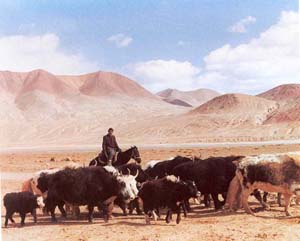 Этот закон еще более укрепит тенденцию роста именно индивидуального и малого предпринимательства без прав юридического лица над средним и крупным предпринимательством с правами юридического лица.За последние 5-7 лет государство было более ориентировано на поддержку и стимулирование именно сельского предпринимательства и дехканских хозяйств. Распределение  земли сельскому населению внесло большой вклад в развитие отрасли. Объем производимой продукции единоличными хозяйствами составил 54 % от общего объема сельского хозяйства страны. Благодаря приватизации и использованию методов предпринимательства, отрасль начала активно развиваться. Сегодня предприниматели сельской местности способны выполнить наиболее сложные задачи. По состоянию на 01.01.2001 года количество дехканско-фермерских хозяйств составило 14500. 1Дехканские (фермерские) хозяйства:Ист. информации: Статистический ежегодник РТ - Душанбе, 2001, с-175 В целях повышения уровня профессионализма и подготовки кадров для работы в новых условиях Таджикский аграрный университет приступил в 1995 году к обучению организаторов дехканско-фермерских хозяйств, а с 1997 года - специалистов агробизнеса. С 1999 года действует Соглашение, подписанное между Правительством РТ и Международной ассоциацией развития (МАР), в рамках которого создан Республиканский центр по поддержке приватизации хозяйств при Правительстве Республики Таджикистан, донором которого является Всемирный банк. Данный проект направлен на восстановление инфраструктуры сельского хозяйства, дренажных и ирригационных сетей, предоставление семян, минеральных удобрений, грантов, закупку землеобрабатывающей техники, труб, водозаборных колонок. Реализация данного проекта нашла применение в хлопковых хозяйствах в ряде районов Согдийской области и РРП. Аналогичные соглашения реализуют в республике такие международные организации, как Германская Агроакция, Голландская "СЕБЕКО", Фонд Ага-хана. Предоставлением кредитных линий занимаются также Корпус милосердия, Шелтер-Нав, RRDP, ПРООН, ACTED.Проблемы. Принятие решений Вместе с тем на пути развития сельского предпринимательства стоит целый ряд административных барьеров. Руководители колхозов и совхозов препятствуют работе фермеров в расширении производства, заключая договоры на невыгодных для них условиях. Принятие нового Закона Республики Таджикистан "О дехканском (фермерском) хозяйстве", лишая дехканские хозяйства права приобретения статуса юридического лица, наряду с позитивными моментами, может создать трудности в организационном и экономическом развитии и укреплении дехканских хозяйств. Большая проблема, которая ждет срочного решения, - это материально-техническое обеспечение дехканских хозяйств. В настоящее время в стране не отлажена система обеспечения дехканских хозяйств минеральными удобрениями, запчастями сельхозтехники и семенным материалом, а также ГСМ. С каждым годом все шире внедряются новые формы хозяйствования, а инфраструктура для поддержания их развития остается до сих пор в руках государства. Финансовая поддержка предпринимателей сельского хозяйства является одним из мощных рычагов развития отрасли. Однако высокие ставки процента кредитных финансовых средств и сама процедура их получения не соответствуют никаким нормам. Даже по фьючерсу дело поставлено так, что многие хозяйства, в том числе крупные, обанкротились и никак не могут расплатиться с долгами, хотя во всех развитых странах мира фермеры десятилетиями работают с фьючерсными компаниями и процветают. Распад централизованной системы заготовок и распределения продовольственных и сырьевых ресурсов и отсутствие новой, рыночной системы реализации агропромышленной продукции, соответствующей условиям рыночной экономики, привели к возникновению многочисленных посреднических структур на рынке агропромышленной продукции и формированию его нецивилизованных форм. А это, в свою очередь, приводит к удорожанию агропромышленной продукции. Кроме отмеченного выше, существует ряд проблем, сдерживающих развитие сельскохозяйственной отрасли, развитие слоя дехкан-предпринимателей: в стране отсутствует современная конкурентная посредническая сеть для сбыта сельскохозяйственной продукции; несовершенство системы налогообложения, отсутствие налоговых стимулов; нестабильность бюджетного и внебюджетного финансирования государственной и местных программ поддержки дехканства; неразвитость механизмов финансово-кредитной поддержки и страхование рисков дехканско-фермерских хозяйств; отсутствие механизмов самофинансирования (кредитные союзы, общества взаимного страхования и др.); систематический рост цен на технические средства (тракторы, комбайны, автомашины и т. д.); административные барьеры на пути развития дехканско-фермерских хозяйств и ряд других. Пути и потенциалы развития, рекомендации Для решения стратегических задач необходимо увеличение объемов финансовых средств, включая внутренние и внешние инвестиции (гранты, кредитные линии), которые будут направлены на закупку сельхозоборудования, элитных сортов семян, минеральных удобрений, горюче-смазочных материалов, реконструкцию дренажных и ирригационных систем. Эффективному аграрному сектору и формированию мощного слоя сельских предпринимателей необходима отлаженная система кредитования. Необходимо решить вопрос о предоставлении долгосрочных кредитов, организации и развитии системы кредитной и донорской линий. Необходимо усилить, наряду с широким использованием рычагов рыночного воздействия, роль государственного регулирования развития национальной экономики, особенно ее аграрного сектора, где многие процессы не подвластны законам рыночного хозяйственного механизма. Необходимо создать сеть малых и средних цехов по переработке продукции растениеводства и животноводства. Государство может сыграть существенную роль в активизации реформ в целом, используя налоговые, кредитные, бюджетные и другие рычаги воздействия, оказывая финансовую помощь в материально - техническом обеспечении дехканско-фермерских хозяйств, реализации мелиоративных мероприятий, привлечении иностранных инвестиций, в развитии сельской экономики.Создание малых и средних цехов по переработке продукции растениеводства и животноводства.ГЛАВА 33. Финансирование устойчивого развития

Состояние и оценка прогресса. Проблемы Экономические реформы в Таджикистане начались на фоне тяжелейшей общественно-политической ситуации: политический кризис, гражданская война, разрушение сотен объектов промышленности, сельского хозяйства, торговли, культуры, школ, больниц, тысяч километров автодорог и коммуникационных линий, десятков тысяч жилых строений, внешняя и внутренняя миграция сотен тысяч людей, потеря квалифицированных кадров во всех отраслях экономики и т.д. Ситуация в экономике несколько изменилась лишь в середине 1997 года, когда политическая стабилизация и ускорение экономической реформы во всех отраслях национальной экономики впервые за последние годы привели к росту валового внутреннего продукта по сравнению с предыдущим годом на 1,7 % и стабилизации макроэкономических показателей. В последние два года в структуре расходов государственного бюджета республики произошли количественные и качественные изменения, отражающие социально-экономическое развитие страны.На просвещение за 2001 год израсходовано 16,7% всех расходов госбюджета или 2,5% к ВВП; на сектор государственной власти и управления со-ответственно - 17,4% или 2,6% к ВВП; социальное страхование и защиту - 12,6% или 1,9% к ВВП, на транспорт и коммуникации - 8,7% или 1,3% к ВВП; на здравоохранение - 6,4% или 1,0% к ВВП, на развитие сельского хозяйства - 0,4% или 2,6% к ВВП и т.д На фоне наметившейся в экономике республики стабилизации в инвестиционной сфере в настоящее время наблюдается тяжелая ситуация. С начала 90-х годов до настоящего времени доля инвестиций к ВВП снизилась почти в 4 раза. Если в . капитальные вложения за счет всех источников финансирования составляли 9,1% к ВВП, в том числе за счет государственного бюджета - 7,1%, то в 2000 году положение несколько ухудшилось, капитальные вложения из бюджета уменьшились до 2,6% к ВВП. Инвестиционный спад в Республике Таджикистан во многом обусловлен ограниченными возможностями внутренних накоплений и выполнением долговых обязательств по внешним заимствованиям. Доходы государственного бюджета за последние годы не превышают 13,9-15,2% от ВВП. Расходы на погашение государственного долга, размер которого составляет более 0,9 миллиарда долларов США, в среднем будут составлять почти 6-7 % ВВП в год, в последующие 4-5 лет ляжет нагрузка на бюджет, если эти расходы по выплате задолженности не будут пересмотрены. Бремя долгов особенно сильно сказывается на государственных финансах; отношение приведенной стоимости долга к консолидированному государственному доходу в конце . превышало 400%, что гораздо выше скорректированного 250%-ого порога для бедных стран с высоким уровнем задолженности. Для решения этих проблем с момента обретения Таджикистаном государственной независимости в стране фактически создана необходимая правовая база формирования рыночных отношений, реформирована система управления экономикой. В период с 1994 по 1995 гг. были приняты основополагающие документы по экономической реформе и переходу к рыночным отношениям: Указ Президента Республики Таджикистан "О первоочередных мерах по углублению экономических преобразований и переходу к рыночным отношениям" от 3 декабря 1994 года, № 8 и "Программа экономических преобразований Республики Таджикистан на 1995-2000 годы". В . был принят Закон Республики Таджикистан "О бюджетном устройстве и бюджетном процессе Республики Таджикистан". В 1998г. принят Закон Республики Таджикистан "О налоге с продажи", внесены изменения в Земельный кодекс Республики Таджикистан, в Законы Республики Таджикистан "О подоходном налоге с граждан Республики Таджикистан, иностранных лиц и лиц без гражданства", "О государственном социальном страховании", "Об упрощенной системе налогообложения субъектов малого предпринимательства", "О дорожном фонде".С 1 января . введен в действие Налоговый кодекс Республики Таджикистан. В декабре . были приняты Указы Президента Республики Таджикистан №3 "О мерах по дальнейшему развитию и повышению эффективности экономических реформ" и №4 "Об очередных мерах по обеспечению социальных гарантий и увеличению социальных пенсий". В апреле . принят Закон Республики Таджикистан "О казначейской системе". Проблемы. Принятие решений Несмотря на все это Таджикистан все еще стоит перед сложными проблемами, требующими быстрых и эффективных решений. При росте некоторых макроэкономических показателей положение в финансовом секторе остается серьезным, что в первую очередь обусловлено низким сбором налогов. Насущным вопросом для дальнейшего развития Таджикистана является осуществление структурных преобразований в ключевых отраслях экономики с целью достижения макроэкономической стабильности. В рамках этих законодательных актов в целях укрепления Государственного бюджета и увеличения его доходов в Таджикистане: был введен налог с продаж на хлопок-волокно и алюминий, ставший одним из наиболее крупных источников доходов бюджета; были консолидированы в государственный бюджет средства Фонда социальной защиты и Дорожного фонда, начата работа по ликвидации внебюджетных фондов отраслевых министерств и ведомств; для финансовой стабилизации деятельности предприятий и организаций были снижены ставки налога на прибыль с 40% до 30%, отчисления в Фонд социальной защиты населения - с 38% до 30%, а в дальнейшем - до 25%, уменьшены ставки отчислений в Дорожный фонд на 50%; Республика Таджикистан перешла на новую бюджетную классификацию, отвечающую международным стандартам и соответствующую статистике государственных финансов; завершена работа по переводу бюджетных организаций и учреждений на финансирование через казначейство как на республиканском, так и на местном уровне; разработана Программа государственных инвестиций, приоритетными направлениями которой являются Мероприятия по стратегии сокращения бедности; Правительством Республики Таджикистан привлечены льготные финансовые средства и гранты международных финансово-кредитных организаций на общую сумму около 550 млн. долларов США. Пути и потенциалы развития, рекомендации Таджикистан обладает достаточным потенциалом для развития таких отраслей национальной экономики, как горнодобывающая, энергетическая, агропромышленный комплекс. Эффективность каждой отрасли может повыситься при возможном росте ВВП на не менее 10% ежегодно при условии притока инвестиций, освоения новых пахотных земель и наращивания производственных мощностей. В целях мобилизации дополнительных ресурсов, формирования внутреннего финансового рынка и его интеграции в мировую финансовую систему необходимо: создание благоприятных условий для привлечения иностранных инвестиций в экономику, в том числе для её реструктуризации. обеспечение контроля за поддержанием допустимых размеров внешнего долга; развитие финансовых рынков и институтов; обеспечение высокого уровня собираемости налогов и пошлин; создание финансовых механизмов стимулирования развития человеческого и социального потенциала; укрепление и защита прав частной собственности; проведение необходимого контроля за движением капитала, недопущение отвлечения его из приоритетных сфер экономики. ГЛАВА 34. Передача технологий

Состояние и оценка прогресса. Проблемы Таджикистану в условиях недавнего прошлого отводилась роль поставщика сырья для промышленно развитых регионов бывшего СССР. Такое разделение труда было характерно как для сельского хозяйства, основой которого было возделывание ведущей технической культуры - хлопчатника, так и для горнодобывающей промышленности, основными продуктами производства которой были рудные концентраты сурьмы, ртути, серебра и других металлов.Для Таджикистана на современном этапе экономического развития приемлемыми являются технологии с минимальными затратами энергии и, соответственно, энергоносителей, так как в Таджикистан поставка газа и нефтепродуктов осуществляется из соседних стран. Экологические требования, исходящие из подписанных Таджикистаном международных конвенций по сохранению окружающей среды, диктуют необходимость особого подхода к ограничению выбросов парниковых газов, хлорированных органических соединений и других твердых, жидких и газообразных отходов производства на основе проведения строгой научной экспертизы поставляемых технологий на предмет их экологической чистоты. В конечном итоге, основным требованием к новым технологиям является их экономическая оправданность. Правовой основой для передачи технологий служит Закон "Об иностранных инвестициях", принятый Маджлиси Оли Республики Таджикистан. Несмотря на принятие этого закона, в страну мало поступает инвестиций для модернизации предприятий и передачи безопасных для окружающей среды технологий. В настоящее время в Таджикистане создаются благоприятные условия для международного сотрудничества как в рамках СНГ, так и дальнего зарубежья. Примером успешного международного сотрудничества в области трансферта новых технологий является производственный комплекс по добыче золота совместно с Англией на севере Таджикистана. Достоинством данного предприятия является замкнутый производственный цикл, позволяющий исключить вредные цианидные выбросы. Замкнутое экологически безопасное производство функционирует на СП "Коболтестайлз". Данное совместное предприятие работает по южнокорейской технологии, которая направлена на глубокую переработку хлопкового волокна. Основным достижением внедрения на указанных выше предприятиях новейших технологий следует считать то, что в стране появился прецедент такого нововведения и опыт работы с инвесторами. Геополитическое положение нашей страны в свете последних событий в Афганистане создает особые условия для развития международного сотрудничества. Несомненно, что большая часть проектов по реабилитации экономики Афганистана будет в какой-то мере отражаться на экономике Таджикистана. В качестве примера можно привести намерение о передаче электроэнергии в северные районы Афганистана и ускорении в связи с этим строительства каскада гидроэлектростанций на реке Вахш.Проблемы. Принятие решений Запасы природных углеводородных энергоносителей в Таджикистане представлены низкосортной нефтью с высоким содержанием серы, что требует решения проблем, связанных с глубокой переработкой нефти.В Таджикистане нет собственного завода по переработке нефти. По данным "Таджикстандарта", в республику продолжает поступать в больших количествах прямогонный бензин с "октановым числом" не выше 56, который при использовании в транспорте приводит к быстрому износу двигателей автомобиля.Особую тревогу с точки зрения охраны окружающей среды представляет отсутствие программ по переработке твердых бытовых отходов. Ежегодно в стране накапливаются в виде отходов десятки тысяч тонн различных материалов, которые могут быть использованы после вторичной переработки в бытовых целях, в сельском хозяйстве, промышленном производстве. Изношенность основных фондов большинства промышленных предприятий составляет 70-80%, и это диктует необходимость проведения реорганизации производства. Одной из проблем является применение современной технологии ожижения углей месторождении Таджикистана, а также получения кокса на основе Назар-Айлокского месторождения. Динамику в области передачи технологий за период 1991-2001 гг. трудно назвать удовлетворительной, что вызвано последствиями гражданской войны в Таджикистане и состоянием экономики страны в целом. В настоящее время отмечается заметная активизация и интерес инвесторов к Таджикистану. В частности, имеются подписанные протоколы о намерениях о возможных инвестициях со стороны России в размере 51.3 млн. долл. США в Адрасманский, Кони-Мансурский и Алтын-Топканский горно-обогатительные комбинаты, Украина намерена вложить до 10.5 млн.долл. США в реконструкцию Такобского и Анзобского горно-обогатительных комбинатов. С помощью иностранных инвестиций международных финансовых организаций предусматривается завершение строительства ряда ГЭС, введение в действие которых фактически означает приобретение Таджикистаном энергетической независимости и значительно укрепит экономику страны.Впервые за долгие годы вынужденного простоя начал выпуск продукции Вахшский азотнотуковый комбинат, что стало возможно при активной финансовой поддержке со стороны иностранных предпринимателей.Пути и потенциалы развития, рекомендации Реальным сектором экономики, способным привести к подъему экономики Таджикистана, является хлопководство и переработка хлопка-сырца. Глубокая переработка хлопка является для экономики Таджикистана одним из потенциальных источников привлечения трудоспособного населения к активной деятельности. Применение новых технологий в этой области позволит открыть дополнительные рабочие места и создать условия для экономического роста.Министерством промышленности сделан прогноз по развитию производств на период до . В целом по министерству объем товарной продукции в . планируется довести до 879157 тыс. сомони. При этом объем производства увеличится в 4.7 раза. К . производство минеральных удобрений возрастет в 7.5 раза, концентрата сурьмы в 2.6 раза, драгоценных металлов в 7.2 раза, драгоценных камней в 9600 раз, жидкого хлора в 20 раз, каустической соды в 23 раза, бытовых холодильников в 29.6 раза, промстройматериалов в 5-10 раз, тканей хлопчатобумажных в 1.5 раза, товаров народного потребления в 4.6 раза.В Таджикистане накоплен опыт по созданию новых сортов сельскохозяйственных культур, получению алюминия особой чистоты, коагулянтов для очистки воды, коррозионностойких металлических сплавов и чугуна, синтетических лекарственных препаратов, биотехнологии, в частности, культивирование безвирусного картофеля, что позволяет нашим ученым и специалистам участвовать в реализации программ по обмену и передаче новых технологий. Необходимо разработать и реализовать Национальную программу использования новых, экологически чистых, эффективных технологий и привлечения международных финансовых организаций для инвестирования перспективных проектов, соответствующих мировым стандартам, в интересах обеспечения устойчивого развития. К числу приоритетов в использовании новых технологий можно отнести: новые безотходные технологии переработки и использования хлопка-сырца; применение современных технологий по глубокой переработке нефти с высоким содержанием серы и ожижения угля; получение лекарственных препаратов на основе природного сырья; получение коррозионностойких металлических сплавов и чугуна; развитие биотехнологии в сельском хозяйстве; использование экологически чистой технологии по вторичной переработке отходов. Необходимо принять меры по поддержке коммерческих неправительственных организаций, занимающихся информационной и рекламной деятельностью, и направить их усилия на привлечение в страну новых технологий. Академия наук Республики Таджикистан, НПИ Центр Министерства экономики и торговли Республики Таджикистан, а также другие организации могли бы разработать систему информационного обеспечения притока новых технологий.Важным фактором, который должен быть учтен при использовании и передаче технологий, является проведение научно-технической экспертизы новых технологий. Эту процедуру следует организовать как межведомственную, с привлечением для этого ученых и специалистов, которые могут дать компетентные заключения о параметрах новых технологий.ГЛАВА 35. Наука в целях устойчивого развития

Состояние и оценка прогресса. Проблемы В Республике Таджикистан в период, предшествовавший распаду СССР и общественно-политическому и социально-экономическому кризису, вызванному событиями начала 90 -х гг., развитие науки находилось на достаточно высоком уровне. Была создана материально-техническая база для проведения научных исследований по многим направлениям естественных наук в Академии наук, других научно-исследовательских учреждениях и вузах, подготовлены научные кадры, сформированы научные школы по ряду отраслей естественных, медицинских, сельскохозяйственных и общественных наук. Исследования проводились в координации с Академией наук и другими научными центрами бывшего СССР.После провозглашения независимости Республики Таджикистан большие усилия были направлены на поддержание и сохранение научного потенциала, на реформирование сферы науки, на переориентацию науки на решение приоритетных проблем, стоящих перед страной. В настоящее время продолжается процесс реформирования сферы науки и адаптации ее деятельности в новых условиях. В Республике Таджикистан взят стратегический курс на поддержание и укрепление научного потенциала, как основы для успешного продвижения страны по пути устойчивого развития.В Республике Таджикистан принят ряд законов и постановлений Правительства, определяющих национальную политику в сфере науки, направленную на поддержку научного потенциала и развитие научных исследований. Среди них: Закон Республики Таджикистан "О науке и государственной научно-технической политике" (1998г.), Закон Республики Таджикистан "Об Академии наук Республики Таджикистан" (2002г.), Постановление Правительства Республики Таджикистан "О Совете по координации научно-исследовательских работ в области естественных, технических, медицинских, гуманитарных и общественных наук" (1996г.), Постановление Правительства Республики Таджикистан "О создании Аттестационной комиссии Республики Таджикистан по аттестации научных и научно-педагогических кадров высшей квалификации" (1997г.), Постановление Правительства Республики Таджикистан "О Концепции государственной научно-технической политики Республики Таджикистан" (1999г.).Для достижения целей Национальной Стратегии устойчивого развития крайне важно расширить международное сотрудничество в научной и научно-технологической сфере. Учёные Таджикистана призваны внести свой посильный вклад в эти усилия посредством многосторонних и двусторонних связей с зарубежными коллегами для решения вопросов устойчивого развития как в Таджикистане, так и в глобальном масштабе (биосфера и экология, изменение климата, охрана и использование водных ресурсов, горных территорий, социально-экономическое развитие, демографическая политика, борьба с бедностью, управление обществом и т.д.) на основе: международных договоров и соглашений о научном и научно-техническом сотрудничестве, заключенных между Правительством Республики Таджикистан и странами СНГ, другими странами мира; соглашений и конвенций в области охраны окружающей среды, к которым присоединился и ратифицировал Таджикистан; международных договоров и соглашений о научном и научно-техническом сотрудничестве, подписанных Академией наук Республики Таджикистан, Таджикской Академией сельскохозяйственных наук, другими научно-исследовательскими учреждениями и организациями, вузами страны. Проблемы. Принятие решений Прогресс науки и её вклад в освоение и применение передовых технологий и, в целом, устойчивое развитие страны во многом будут зависеть от решения ряда проблем, среди которых можно выделить следующие: недостаточное финансовое и материально-техническое обеспечение науки, изыскание внебюджетных источников финансирования; дефицит высококвалифицированных научных кадров. Во многом эта проблема связана с вышеизложенной, т.е. с недостаточным финансированием науки. Острота проблемы объясняется также тем, что в годы гражданской войны и нестабильности (1992-1994 гг.) из страны выехали многие научные работники и специалисты; научные разработки ведутся по многочисленным направлениям, которые в большинстве своём не обеспечены в должной мере научным оборудованием, приборами, реактивами и т.д., и, самое главное, необходимыми кадрами. Научный потенциал пока ещё не сориентирован на стратегию устойчивого развития и не сконцентрирован на решении приоритетных проблем устойчивого развития; на уровне научных исследований и подготовки научных кадров отрицательно сказывается медленное налаживание сотрудничества в научной и научно-технологической сфере с развитыми странами мира. В документах, принятых на Конференции ООН по экологическому развитию, - Встрече на высшем уровне "Планета Земля" в Рио-де-Жанейро в ., Повестке дня на XXI век и других документах, принятых в последующие годы, особое место отводится науке как основе прогресса человечества. Наука призвана давать оценку состояния окружающей среды, предвидеть негативные экологические последствия и катастрофы, разрабатывать рекомендации по эффективному использованию энергии и природных ресурсов, определять направления устойчивого развития.Основные цели и задачи Национальной политики Республики Таджикистан в сфере науки и пути достижения поставленных целей согласуются в принципиальном плане с Декларацией о науке и использовании научных знаний и Повесткой дня в области науки - Рамками действий, принятыми на Всемирной конференции по науке "Наука для XXI века. Новые обязательства", прошедшей в . в г. Будапеште (Венгрия) по инициативе ЮНЕСКО и МСНС в рамках Программы действий, принятой в Рио-де-Жанейро. Реализация Национальной политики в сфере науки и Национального плана действий в рамках рекомендаций Всемирной конференции по науке будет способствовать более активному и широкому вовлечению учёных Таджикистана в решение проблем сохранения биосферы и повышения уровня жизни населения, т.е. достижению тех целей, которые сформулированы в Повестке дня на 21 век.Решения, направленные на поддержание и развитие науки, подготавливают и принимают Академия наук Республики Таджикистан, Таджикская Академия сельскохозяйственных наук, Министерство образования, Министерство экономики и торговли, Министерство финансов. Функции координации всей научно-исследовательской деятельности на территории страны возложены на Совет по координации научно-исследовательских работ в области естественных, технических, медицинских, гуманитарных и общественных наук. Кроме того, решения, касающиеся научного обоснования и научных разработок проблем, связанных с экологическим состоянием и охраной окружающей среды, принимают Министерство охраны природы, Министерство здравоохранения и ряд других министерств и ведомств. Наука финансируется главным образом из бюджета государства, лишь около 8% от общего финансирования науки поступает на нужды науки из других источников. В . в целом на науку из государственного бюджета было выделено 2230988 сомони, т.е. около 0,7% от расходной части бюджета.Сумма внебюджетных поступлений в Академию наук из различных международных организаций и фондов (ЮНЕСКО, ПРООН, Сороса) на проведение 23 научных исследований по грантам, издание книг и трудов ученых Академии наук, проведение 17 Международных конференций и симпозиумов, 495 научных командировок и работу по контрактам за 1995-2001 годы составила 834,5 тыс. долларов США.Пути и потенциалы развития, рекомендации Несмотря на негативные последствия, вызванные событиями начала 90 -х гг., всё же удалось сохранить основной научный потенциал как в системе научно-исследовательских учреждений, так и в вузах страны.Численность и состав работников науки Республики Таджикистан (1995-2000 гг.): 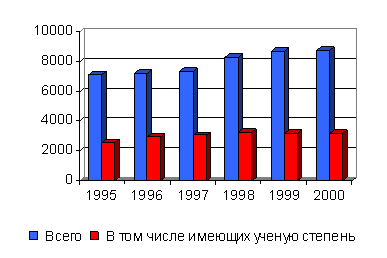 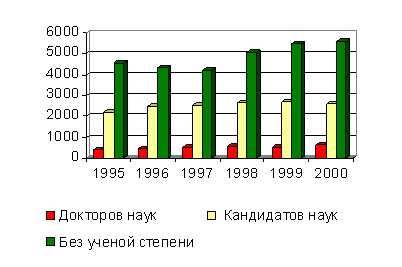 Научным центром страны является Академия наук, сотрудники которой проводят исследования по многим направлениям естественных и гуманитарных наук. Функционирует Таджикская Академия сельскохозяйственных наук, созданная в ., имеются десятки других отраслевых научно-исследовательских учреждений. Принято решение о создании в системе Академии наук Республики Таджикистан двух новых институтов - Института водных проблем, гидроэнергетики и экологии, а также Института демографии и развития. В стране функционируют 31 диссертационный совет. Имеющийся научный потенциал, при условии его поддержки и дальнейшего укрепления за счёт притока в науку молодых учёных, является достаточно хорошей базой для эффективного его использования в целях решения комплексных проблем устойчивого развития страны. Дополнительная потребность в научных кадрах в Республике Таджикистан до .:Несмотря на трудности, которые испытывает наука Таджикистана, учёные принимают посильное участие в анализе и решении проблем, так или иначе связанных с целями Повестки дня на 21 век. В частности: 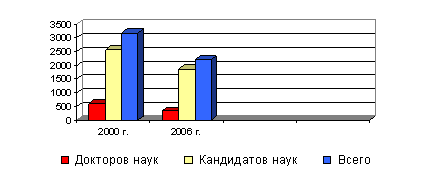 учёные плодотворно сотрудничают с Министерством охраны природы, участвуя в выполнении мероприятий в рамках Государственной экологической программы Республики Таджикистан, Государственной программы экологического воспитания и образования населения страны, подготовке и издании Национального доклада "Состояние природной среды Республики Таджикистан", подготовке предложений по улучшению деятельности существующих и организации новых заповедников и заказников; Академия наук, Таджикская Академия сельскохозяйственныйх наук, другие научно-исследовательские учреждения и вузы принимают участие в реализации Рамочной Конвенции ООН по изменению климата, Конвенции ООН по биологическому разнообразию, Конвенции ООН по борьбе с опустыниванием, Монреальского Протокола по веществам, разрушающим озоновый слой; Институт сейсмостойкого строительства и сейсмологии Академии наук, ряд других учреждений вносят большой вклад в обеспечение сейсмической безопасности в стране и предупреждение природных катастроф, в частности, в решение проблемы Сарезского озера; Институт химии и Отдел водных проблем и экологии Академии наук разработали и внедрили ряд технологий по использованию отходов производства на ТадАЗе и других заводах, а также технологии очистки воды на основе применения новых коагулянтов, полученных из местного сырья; Памирский биологический институт Академии наук разработал Экологическую программу Горно-Бадахшанской Автономной области Республики Таджикистан на 2001-2008 гг.; Академия наук разработала Национальную стратегию и план действий по устойчивому развитию горных территорий Таджикистана, разработала Концепцию государственной демографической политики Республики Таджикистан на 2002-2015 гг., утвержденную Правительством Республики Таджикистан (2002г.); экономисты и социологи участвуют в разработке Стратегии снижения бедности в Республике Таджикистан, составлении Отчётов ПРООН по человеческому развитию в Республике Таджикистан. Предстоит предпринять большие усилия и разработать комплекс мероприятий с тем, чтобы в соответствии с рекомендациями Декларации о науке и Повесткой дня в области науки научный потенциал Таджикистана оказывал все более возрастающее влияние на все стороны жизни страны, а также на решение вопросов глобального масштаба - сохранение системы жизнеобеспечения человечества на нашей планете и создание достойного уровня жизни людей. Анализ перспектив развития даёт основание выделить следующие приоритеты: увеличение государственной поддержки развития науки, постепенное наращивание расходов на науку с доведением их до уровня 2-4% от расходной части государственного бюджета, что имеет место в развитых странах; всё более очевидной становится необходимость большей интеграции науки и высшего образования, реформирования системы высшего образования, совершенствования системы аттестации высших научных и педагогических кадров, принятия долгосрочной Национальной программы подготовки научных кадров. В рамках Национальной программы подготовки научных кадров планируется обеспечить ими ведущие направления науки, техники, сельского хозяйства, здравоохранения, культуры и образования; при этом особое внимание будет уделено подготовке специалистов высшей квалификации по экологии, климатологии, демографии, социологии, информационно-коммуникационным технологиям. Если в . на 1млн. жителей Таджикистана приходилось 513 научных работников с учёной степенью, то в ., по расчётным данным, количество их на 1 млн. населения составит 824 человека; дальнейшая концентрация научного потенциала на решении первоочередных вопросов экономики, экологии, культуры и социальной сферы, разработка и реализация научных и научно-технических программ и проектов, ориентированных на достижение целей устойчивого развития страны, переход к стратегиям устойчивого развития на основе интеграции приоритетов экономики, экологии, культуры и социальной сферы. распространение информационно-коммуникационных технологий. ГЛАВА 36. Просвещение, подготовка кадров и информирование населения

Состояние и оценка прогресса. Проблемы Реформа системы образования в Республике Таджикистан продолжается и сталкивается со множеством трудностей, которые связаны с демографическим состоянием в стране, проблемой финансирования системы образования и просвещения, несовершенством правовой и нормативной базы, условиями перехода к рыночной экономике. Несмотря на это в системе образования отмечаются позитивные изменения в структуре и содержании образования, методах обучения и управления.В сопоставлении с 1992г. увеличилось количество общеобразовательных школ, колледжей, средних специальных и высших учебных заведений, количество учащихся и студентов, аспирантов и докторантов.Основные показатели отрасли образования: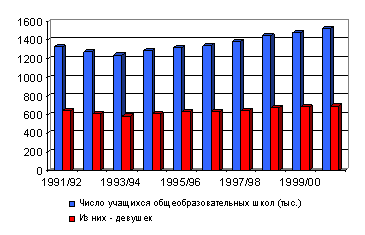 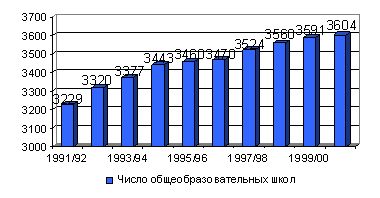 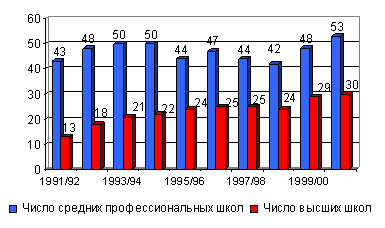 Аспирантура: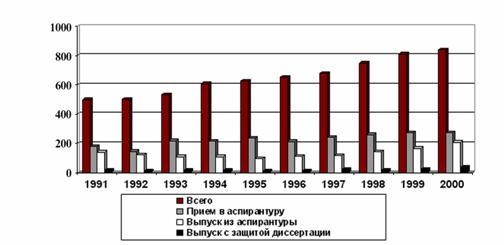 За годы независимости страны получила развитие законодательная база образования, обеспечивающая развитие образования в Республике Таджикистан.Маджлиси Оли Республики Таджикистан принят Закон Республики Таджикистан "Об образовании" (1993г.). Правительством Республики Таджикистан утверждены "Типовое Положение об общеобразовательной школе Республики Таджикистан" (1995г.) и "Государственный стандарт общеобразовательных школ", "Типовое Положение об образовательном учреждении высшего профессионального образования Республики Таджикистан" (1996г.) и "Государственный образовательный стандарт среднего и высшего профессионального образования", "О национальной концепции образования Республики Таджикистан" (2002г.). Правительство Республики Таджикистан утвердило "Государственную программу экологического воспитания и образования населения Республики Таджикистан до 2000 года и на перспективу до 2010 года" и Мероприятия по реализации этой программы (1996г.).Развитие международного сотрудничества в области образования, базирующееся на основе договоров и соглашений, заключенных Таджикистаном на двусторонней и многосторонней основах с другими странами, несомненно окажет положительное влияние на реализацию Национальной Стратегии устойчивого развития в сфере образования и подготовки кадров. Министерством образования Республики Таджикистан заключены договоры в области получения высшего образования с соответствующими образовательными министерствами Китайской Народной Республики (2001г.), Республики Чехии (1997г.), Турецкой Республики (1993г.), Исламской Республики Иран (2002г.), Российской Федерации (1997г.) и Кыргызской Республики (2000г.). Заключен договор по обмену специалистами со службой Немецкого Академического общества (ДААД) (1995г.) и с Американским Советом сотрудничества (АКСЕЛC) в области изучения языка (1996г.). Между Правительством Республики Таджикистан и Правительством Российской Федерации заключен Договор о порядке аттестации научно-педагогических кадров Республики Таджикистан в Российской Федерации (.). Подписаны Соглашения между Правительствами Республики Беларусь, Республики Казахстан, Кыргызской Республики, Российской Федерации и Республики Таджикистан о взаимном признании и эквивалентности документов об образовании, ученых степенях и званиях (2001г.).Проблемы. Принятие решений Несмотря на принятие вышеуказанных законодательных и нормативных актов просвещение, образование, подготовка кадров нуждаются в переориентации на стратегии устойчивого развития, на необходимость повышения восприимчивости людей, их ответственности и участия в определении оптимальных путей решения и понимания проблем охраны окружающей среды и всех аспектов устойчивого развития. Объем финансирования, который выделяется из бюджета для государственных учебных заведений, недостаточен, что негативно отражается на состоянии материально-технической базы учебных заведений и социальном положении работников отрасли образования. Органами, ответственными за формирование и реализацию национальной политики достижения устойчивого развития в области образования и подготовки кадров, являются: Министерство образования, Министерство здравоохранения, Министерство сельского хозяйства, Министерство экономики и торговли, Министерство культуры, Министерство финансов, Министерство труда и социальной защиты, Академия наук, Таджикская Академия сельскохозяйственных наук, Аттестационная комиссия Республики Таджикистан и Таджикский государственный национальный университет.В . на финансирование образования из средств государственного бюджета израсходовано 2,5% от ВВП или 16,7% от всех расходов государственного бюджета. В 2001-2002гг. для обеспечения общеобразовательных школ учебным оборудованием из бюджета государства дополнительно выделен 1млн. сомони. Проводимая государством социально-экономическая политика предусматривает совершенствование системы финансирования и повышение её эффективности в сфере образования. Предусматривается поэтапное увеличение заработной платы работников сферы образования и просвещения, учебных и административных расходов, расходов на повышение квалификации, приобретение оборудования и текущий ремонт.В Республике Таджикистан при участии таких международных организаций, как Азиатский банк развития, Всемирный банк, Фонд ОПЕК, Исламский банк развития, реализуются следующие программы и проекты: проект реабилитации социального сектора Республики Таджикистан. Инвестор: Азиатский банк развития. 2000-.г.; центр по управлению проектами кредита в области образования. Инвестор: Всемирный банк. 1999-.г.; центр реализации проекта кредита Фонда ОПЕК по изданию учебной литературы. Инвестор: Фонд ОПЕК. 2001-2003 гг.; проект реконструкции средних школ Республики Таджикистан. Инвестор: Исламский банк развития. 1999-2002 гг.; Реализация указанных программ и проектов направлена на поддержку и развитие сферы образования и просвещения, ремонт и восстановление школ, оснащение их учебным оборудованием, издание учебников, повышение квалификации и социальную защиту учителей, общий объем инвестиций за 5 лет составляет 23,8 млн. долл. США, из которых уже освоено 11,3 млн. долл. США.Пути и потенциалы развития, рекомендации В 2000-2001 учебном году в стране функционировало более 500 дошкольных учреждений, в которых воспитывались 53400 детей, в учебных заведениях общего образования всех видов (3604) обучались 1521 800 учащихся, из них 693700 девушек. Число негосударственных общеобразовательных учреждений в Республике Таджикистан в 2000-2001 учебном году достигло 10. Численность учащихся в негосударственных общеобразовательных учреждениях увеличилась в последние 5 лет в 2 раза и составляет 0,07% от общей численности учащихся государственных образовательных школ. В 53 учебных заведениях среднего профессионального образования получают знания и приобретают разные специальности 25300 учащихся, из них 11200 девушек.В общеобразовательных учреждениях, расположенных в сельской местности (3069), обучаются 1102731 учащихся. В стране функционируют 66 лицеев, где обучаются 17431 детей, а в 51 гимназиях обучаются 20579 детей.В обычных интернатах, специальных школах-интернатах, детских домах воспитываются и обучаются 7259 детей, из них 2914 круглые сироты. Свыше 4930 детей, не имеющих родителей, воспитываются в специальных интернатах.Количество преподавателей всех общеобразовательных учреждений составляет 100 000 человек, из них 62486 человек имеют высшее образование, 4412 человек имеют неполное высшее образование, 21124 человек имеют среднее педагогическое и среднее специальное образование. Число общеобразовательных школ в . возросло по сравнению с . на 12%, количество учащихся за этот же период увеличилось на 24%. Если в . было введено в действие 13337 единиц ученических мест, то в . этот показатель составил 6228 мест.В 30 высших учебных заведениях страны приобретают знания 77700 студентов (из них 18400 девушек). По квоте Президента Республики Таджикистан в 2001г. приняты в вузы страны 610 девушек из отдаленных районов, в 2002г. по квоте президента в вузы будет принято 635 девушек. На сегодняшний день уровень и качество образования школьников и студентов в стране недостаточно соответствуют стандартам, принятым во многих странах мира. В соответствии с соглашениями, заключенными Министерством образования РТ и соответствующими министерствами ряда стран, с 1994 по 2001 гг. на учебу в высших учебных заведениях этих стран были направлены 506 студентов, в том числе в Китайскую Народную Республику - 23 человека, в Республику Чехия -9, в Турецкую Республику - 291, в Исламскую Республику Иран - 42, в Египт - 22, в Российскую Федерацию - 115, Кыргызстан - 3, Словакию - 1.78% студентов Таджикистана, направленных в 1994-1996 гг. на учебу за рубеж по линии Министерства образования, вернулись после завершения учебы в республику, остальные трудоустроились в странах обучения. В то же время нет полных статистических сведений о количестве обучающихся за рубежом студентов в целом по Республике Таджикистан и их трудоустройстве после окончания вуза. Во всех высших учебных заведениях страны работают 5665 преподавателей, из них 316 (6%) имеют ученую степень доктора наук, а 1550 (30%) - ученую степень кандидата наук. В целях выполнения Закона Республики Таджикистан "Об охране природы" и "Государственной программы экологического воспитания и образования" разработаны мероприятия по повышению экологического воспитания и образования населения. С 2002-2003 учебного года в 8 классах общеобразовательных школ вводится специальный курс по экологии, специальные курсы введены в вузах республики. Подготовлены к изданию учебники "Экология", "Экология и экономика" для учащихся общеобразовательных школ.Издаются экологические бюллетени, газета "Наврузи Ватан" Министерства охраны природы. На радио и телевидении организованы специальные передачи "Мы и природа", "Животный мир", телевизионные детские конкурсы на темы о природе. В 2001г. проведены 3 телевизионные передачи "Круглый стол", 6 научных конференций молодых ученых, преподавателей и студентов высших учебных заведений, более 30 конкурсов рисунков и викторин, посвященных охране природы, среди воспитанников дошкольных учреждений и учеников общеобразовательных школ. На курсах повышения квалификации учителей в Центральном и областных институтах усовершенствования учителей ведутся занятия по шестичасовой программе с целью подготовки учителей к обучению учащихся и их родителей экологической грамотности.
В настоящее время в вузах республики готовятся специалисты по экологии. В Таджикском государственном национальном университете, Таджикском государственном педагогическом университете, Таджикском государственном техническом университете, Худжандском государственном университете открыты кафедры экологии.Приоритетными направлениями развития сферы образования и просвещения являются: совершенствование и развитие нормативно-правовой базы в соответствии с Законом Республики Таджикистан "Об образовании"; упорядочение государственных стандартов среднего и высшего образования; совершенствование системы подготовки научно-педагогических кадров с целью повышения уровня и качества образования школьников и студентов и приближения их к общепринятым стандартам; интеграция в международное образовательное пространство; совершенствование системы аттестации, аккредитации и лицензирования учебных учреждений; повышение качества издания учебников; издание альтернативных учебных книг; увеличение бюджетных ассигнований на образование и подготовку кадров, поиск внебюджетных источников финансирования; сохранение единого образовательного пространства Республики Таджикистан; развитие различных форм и видов обучения, координация научных исследований и научной деятельности высших учебных заведений, подготовка кадров; разработка и внедрение в учебный процесс системы непрерывной экологической подготовки. ГЛАВА 37. Создание потенциала для устойчивого развития

Состояние и оценка прогресса. Проблемы Основным достижением в политической сфере в Республике Таджикистан в последние годы стало урегулирование гражданского противостояния. В рамках реализации достигнутых межтаджикских договоренностей были приняты Акт о взаимопрощении и Закон об амнистии, внесены дополнения и поправки в Конституцию страны (.), приняты Закон о политических партиях и Закон об общественных организациях. Кроме того, это позволило обеспечить репатриацию таджикских беженцев из Афганистана и стран СНГ, реинтеграцию бойцов оппозиции в правительственные силовые структуры, а также включение представителей ОТО в органы власти всех уровней. Определен состав Центральной избирательной комиссии с включением в ее состав 25% представителей оппозиции. В . были проведены выборы нового двухпалатного профессионального парламента страны.В Таджикистане после конференции Рио-92 подготовлена законодательная база в сфере государственного управления, приняты следующие документы: Закон Республики Таджикистан "О государственной службе"; Указ Президента Республики Таджикистан "Об Управлении государственной службы при Президенте Республики Таджикистан"; Положение "Об Управлении государственной службы при Президенте Республики Таджикистан". Правительство взяло обязательство создать государственную службу, которая будет поддерживать переход к рыночной экономике и действовать на основе принципов и направлений современного менеджмента.В целях регулирования общественных отношений в сфере охраны окружающей среды и рационального природопользования в Таджикистане были приняты следующие законодательные и нормативно-правовые документы: Закон "Об охране природы (.), Закон "Об атмосферном воздухе" (.), Закон "Об охране и использовании животного мира" (1994г.), Закон "О государственном санитарном контроле", Закон "О недрах" (.), Закон "Об особо охраняемых природных территориях" (.), Земельный (.), Водный (.) и Лесной (.) кодексы Республики Таджикистан, а также Административный и Уголовные кодексы Таджикистана, Положение "О Государственной экологической экспертизе" (.), Положение "О Государственном контроле за охраной окружающей среды (.), Положение о Национальной межведомственной координационной комиссии в области экологической статистики (.). Проблемы. Принятие решений Несмотря на принятые законодательные акты и решения, основными проблемами, препятствующими обеспечению ресурсов и укреплению национального потенциала для достижения устойчивого развития Республики Таджикистан, являются: ограниченность доступа к качественным социальным службам: здравоохранению, водоснабжению, образованию из-за отсутствия необходимых ресурсов, соответствующего материально-технического обеспечения и низкого уровня заработной платы учителей и медицинских работников; большая безработица в сельской местности, высокий уровень бедности и плохие жилищные условия жителей села, отсутствие у женщин на селе достаточных средств на улучшение здоровья и условий для поднятия своего социального статуса; слабый потенциал информационных коммуникаций для информирования населения о принимаемых в стране решениях, действиях и их результатах, направленных на достижение устойчивого развития; несовершенство системы мониторинга загрязнения окружающей среды, национальных индикаторов оценки устойчивого развития; неконкурентноспособность, низкий уровень производительности и слабая инфраструктура промышленности, низкий уровень внутренних и иностранных инвестиций. В соответствии со стратегическими установками, Правительством приняты решения о разработке и реализации Программ, направленных на развитие потенциала и создание общесистемных условий перехода к устойчивому развитию.Пути и потенциалы развития, рекомендации Во исполнение Указа Президента Республики Таджикистан от 1999г., №2 "Об углублении процесса демократизации общественно-политической жизни", а также в соответствии с требованиями международных правовых актов в области прав человека, ратифицированных страной, была разработана и утверждена Правительством Государственная программа образования в области прав человека (.). Цель этой программы заключается в создании целостной системы обучения, информирования и образования населения Республики Таджикистан в области прав человека, развитие и углубление сотрудничества с правозащитными международными организациями. В сентябре . принят "Национальный план действий Республики Таджикистан по повышению статуса и роли женщин на 1998-2005 годы", а в . издан Указ Президента Республики Таджикистан "О повышении роли женщин в обществе". Постановлением Правительства №391 (). утверждена Государственная Программа "Основные направления государственной политики по обеспечению равных прав и возможностей мужчин и женщин в Республике Таджикистан на 2001-2010 годы".В целях решения указанных проблем в . в Таджикистане впервые было проведено общенациональное обследование уровня жизни, которое послужило основой разработки Национальной Стратегии сокращения бедности. В настоящее время Правительство завершает разработку этого документа применительно к таким секторам, как образование, здравоохранение, социальная защита и сельское хозяйство, которые рассматриваются как ключевые для принятия будущих государственных инвестиций. Правительство представило Программу борьбы с коррупцией на заседании доноров в Париже в . В этих же целях в декабре . Парламент республики принял закон о коррупции. Правительство разработало Программу государственных инвестиций и Программу технической помощи на 2001-2003 годы, в которых определены следующие приоритетные области: совершенствование системы экономического управления, развитие частного сектора и структурное реформирование в ключевых секторах экономики. Постановлением Правительства от . одобрена "Среднесрочная программа вывода из кризиса АПК и приоритетные направления стратегии развития его отраслей на период до 2005 года". Постановлением Правительства Республики Таджикистан (.) создано Агентство по поддержке и развитию малого предпринимательства, а в . - Фонд поддержки малого предпринимательства Республики Таджикистан. Постановлением Правительства "О мерах по усилению государственной поддержки малого предпринимательства в Республики Таджикистан" (.) была утверждена Государственная программа поддержки и развития малого предпринимательства посредством ускорения приватизации, создания инфраструктуры и т.п.В . Шурои Оли Республики Таджикистан принял Закон "Об образовании", а в 1994г. Правительством Республики Таджикистан одобрена Концепция национальной школы, которые утверждают международные стандарты в системе образования и многообразие типов образовательных учреждений (гимназии, лицеи, школы). С помощью Всемирной Организации по здравоохранению правительство разработало стратегию по реформированию системы здравоохранения страны.Утверждена также Концепция социального обеспечения, целью которой является изменение системы пенсионного обеспечения и социальной защищенности в условиях перехода к рыночным отношениям. Концепция предусматривает внедрение системы адресной социальной помощи, реабилитацию объектов социальной защиты и совершенствование действующего законодательства в социальной сфере.В соответствии с рекомендациями Повестки XXI и намерением страны разработать и реализовать Стратегию устойчивого развития Постановлением Правительства Республики Таджикистан (.) была создана Национальная комиссия по устойчивому развитию, основной целью которой является разработка Национальной Стратегии и программ по устойчивому развитию страны.Национальная Концепция по рациональному использованию и охране водных ресурсов, утвержденная Правительством в ., призвана обеспечить устойчивое развитие экономики и рациональное использование природных ресурсов на основе соблюдения принципов международного водного права, взаимовыгодного регионального сотрудничества и экологической безопасности и определяет принципы оптимизация управления водными ресурсами.Правительством утверждена Национальная программа (.) действий по борьбе с опустыниванием, которая предполагает создание информационной системы и организацию мониторинга процесса опустынивания, усиление роли местного населения, неправительственных организаций в борьбе с опустыниванием, совершенствование системы законодательных актов, усиление международного сотрудничества в борьбе с опустыниванием. В целях выполнения обязательств, принятых после ратификации Таджикистаном Конвенции по сохранению биоразнообразия (.), создана Национальная комиссия по биоразнообразию. В сентябре . началась реализация Проекта по разработке Национальной Стратегии и плана действий по сохранению биоразнообразия.В целях разработки и совершенствования национальной политики в сфере охраны окружающей среды и повышения уровня общественного сознания и образования в Республике Таджикистан разработаны Государственная экологическая программа (1994г.) и Государственная Программа экологического воспитания и образования населения Республики Таджикистан до 2000 года и на перспективу до 2010 года (.).В целях обеспечения выполнения обязательств Республики Таджикистан в соответствии с Декларацией Саммита Тысячелетия, мандата НКУР и внедрения принципов устойчивого развития необходимо: разработать Национальную Стратегию устойчивого развития, призванную обеспечить экономическое развитие, одновременно сохраняя природные ресурсы и окружающую среду для будущих поколений; создать Национальную службу контроля за здоровьем населения, обеспечить доступ к основным услугам здравоохранения; обеспечить участие населения и гражданского общества в обсуждении путей устойчивого развития и информацию в этой сфере; разработать и сформировать пакет национальных индикаторов устойчивого развития с привязкой их к показателям, определенным для международных целей развития; интегрировать экономические, социальные и экологические задачи посредством взаимоподдерживающей политики и практики; разработать программы по защите и воспроизводству населения; разработать долгосрочную программу занятости населения; обеспечить реализацию обязательств, принятых Таджикистаном в рамках международных конвенций, соглашений и договоров; обеспечить создание национальной информационной инфраструктуры по проблемам устойчивого развития для лиц, принимающих решения, и общественности; разработать Концепцию экологической безопасности Республики Таджикистан. ГЛАВА 39. Международное законодательство

Состояние и оценка прогресса. Проблемы В качестве субъекта международного права Таджикистан начал самостоятельную деятельность с . За прошедшие 10 лет независимости Таджикистан укрепил свой авторитет в международном масштабе, активизировал роль и участие в мировом сообществе.За этот период достигнут прогресс по следующим направлениям:создана необходимая правовая база международного сотрудничества, а также национальные структуры, которые обеспечивают Таджикистану полноправное участие в международном сотрудничестве. Таджикистан признали 116 стран, дипломатические отношения установлены со 110 странами мира. На равноправной основе Таджикистан входит в состав таких международных организаций, как ООН, ОБСЕ, активно сотрудничает с МВФ, ВБ, ЕБРР, АБР и ИБР. В республике аккредитовано 15 иностранных представительств, активно функционируют более 40 неправительственных миссий и организаций, а также представительство ЕЭС. Установлены торгово-экономические отношения Таджикистана со 117 странами мира; Республика Таджикистан ратифицировала и стала участницей 8 конвенций и 5 соглашений по проблемам окружающей среды и устойчивого развития, Монреальского Протокола по веществам, разрушающим озоновый слой, и Лондонской поправки. Разработаны соответствующие нормативно-правовые документы, программы, концепции, позволяющие проводить политику в области охраны окружающей среды, вытекающую из ее участия в указанных конвенциях и соглашениях; Таджикистан подписал более 15 двусторонних и многосторонних Соглашений со странами СНГ и 22 со странами дальнего зарубежья по сотрудничеству в области науки, техники, образования, информации. Таджикистан как полноправный член центральноазиатского экономического сообщества подписал многочисленные программы и Соглашения по актуальным региональным вопросам энергетики, транспорта, торговли, науки, техники, информации, международной кооперации, национальной безопасности и др. Развитию международного сотрудничества, реализации мероприятий по достижению устойчивого развития международного и регионального масштаба способствует принятие Конституции Республики Таджикистан и законов: о таможенном тарифе (.); о внешнеэкономической деятельности (.); природоохранные законы (6 законов). Указы Президента Республики Таджикистан, касающиеся стимулирования и развития частного предпринимательства, малого и среднего бизнеса; международные документы по устойчивому развитию: Глобальная повестка дня на ХХI век и Рекомендации Конференции в Рио-де-Женейро (.); международные конвенции, соглашения и протоколы; договор о создании Единого экономического пространства между Республикой Казахстан, Кыргызской Республикой, Республикой Таджикистан и Республикой Узбекистан - Центральноазиатское экономическое сообщество (.); многосторонние договора по урегулированию проблем Аральского моря, утвержденные решениями глав государств Центральной Азии (.); Проблемы. Принятие решений Основными проблемами Таджикистана в области международного сотрудничества являются: слабое развитие и использование национального потенциала для успешной конкуренции в различных отраслях экономики, торговли, промышленности; недостаточные условия для увеличения объемов инвестиций; слабый механизм обеспечения оперативного реагирования на изменения в международной сфере; недостаточная развитость или невысокая эффективность создания системы широкого информирования представителей деловых кругов, международных финансовых кругов и зарубежных банков о состоянии инвестиционного климата в Таджикистане; неполное использование возможности сотрудничества между странами СНГ для решения проблем устойчивого развития. Необходимая политика и решение вопросов по международному сотрудничеству для устойчивого развития осуществляется Правительством Республики Таджикистан через Министерство экономики и торговли, Министерство иностранных дел, Государственный комитет по статистике, Министерство финансов и Национальный банк, которые занимаются разработкой предложений по внешнеэкономической политике и совершенствованию нормативной базы, относящейся к этой сфере деятельности.Пути и потенциалы развития, рекомендации Для дальнейшего развития международного законодательства и сотрудничества и углубления интеграции в мировое сообщество необходимо: углубление экономического сотрудничества в центральноазиатском регионе; широкая интеграция Таджикистана в мировое сообщество; укрепление и расширение сотрудничества с ведущими международными организациями; развитие отношений с зарубежными странами.В Нукусской Декларации, принятой главами 5 центральноазиатских государств в ., подтверждается приверженность стран ЦАР добиваться устойчивого развития региона, содействовать широкому развитию экономического сотрудничества без нанесения экологического ущерба в каждой из стран. Алматинской Декларацией . было предусмотрено создание Общей региональной стратегии по устойчивому развитию. Принятое в . Соглашение "О сотрудничестве в области защиты окружающей среды и рационального использования природных ресурсов" является основой развития региональных действий в этом направлении. Приверженность достижению устойчивого развития региона получило потверждение в совместных заявлениях на Четвертой конференции по защите окружающей среды . и Комиссии ООН по экономическим и социальным вопросам для Азии и Тихого Океана (Тегеран, .). Присоединение Республики Таджикистан к международным конвенциям и соглашениям означает принятие страной комплекса международных обязательств, выполнение которых обеспечиваются реализацией Национальной Стратегии устойчивого развития и Повестки дня на ХХI век; законодательных и нормативных актов, касающихся Национального плана действий по охране окружающей среды; Программы мер в отношении борьбы с опустыниванием; Национального плана действий по выполнению Конвенции "Об изменении климата"; Национальной программы и плана действий по сохранению биологического разнообразния.В этих документах определены цели и задачи участия страны в решении важнейших задач по совершенствованию международного законодательства в области охраны природы.Национальное законодательство, в том числе по отраслям, будет развиваться с учетом действующих международных правовых актов. В Таджикистане предусматриваются развитие законодательной базы в области внешнеэкономической деятельности, совершенствование и адаптация национальной законодательной базы к международным требованиям в рамках программ развития и углубления международного сотрудничества в целях устойчивого развития страны.ГЛАВА 40. Информация для лиц, принимающих решения

Состояние и оценка прогресса. Проблемы В условиях глобализации международных политико-экономических связей информационное обеспечение лиц, принимающих решения, приобретает значимость стратегического фактора устойчивого развития любого современного государства. Устойчивое развитие страны становится проблематичным также без достаточно четкой информационной политики в сфере экологического воспитания и образования. Одним из важнейших компонентов "Государственной программы экологического воспитания и образования населения Республики Таджикистан до 2000 и на перспективу до .", национальных программ действий в области охраны окружающей среды в Таджикистане является организация системы информирования населения о проблемах в сфере экологии, охраны окружающей среды, рационального природопользования, здоровья, демографии и гендерного развития.Министерство охраны природы Республики Таджикистан обеспечивает органы управления, предприятия, организации, население республики информацией о природных явлениях и загрязнении природной среды, систематизирует экологическую информацию и литературу, развивает национальную экологическую информационную сеть, представляет информацию о международном сотрудничестве в области охраны окружающей среды. Для Таджикистана характерны как глобальные, международные, так и локальные факторы ухудшения состояния окружающей среды. Например, качество воды в некоторых реках республики является актуальнейшей проблемой современного Таджикистана, ибо большая часть нашего населения живет в сельской местности и не имеет в своих домах водопровода и канализации. Поэтому весьма важным фактором является организация системы информированности населения о состоянии окружающей среды в каждом регионе. Принимая во внимание безотлагательность решения экологических проблем, Таджикистан присоединился к 8 международным Конвенциям и 5 соглашениям и ратифицировал их. Среди них: Венская Конвенция о защите озонового слоя (.), Конвенция "О биологическом разнообразии" (1997г.), Конвенция "Об изменении климата" (.), Конвенция "По борьбе с опустыниванием" (.), Конвенция "О водно-болотных угодьях" (.), Конвенция "О сохранении мигрирующих видов диких животных" (.), Соглашение об информационном сотрудничестве в области экологии и охраны окружающей среды (.), Соглашение об основных принципах взаимодействия в области рационального использования и охраны трансграничных водных объектов (.), Орхусская Конвенция о доступе к информации, участии общественности в принятии решений и доступе к правосудию по вопросам, касающимся окружающей среды (.), Соглашение о сотрудничестве в области экологического мониторинга (.), Соглашение между Правительствами Республики Казахстан, Кыргызской Республики, Республики Узбекистан, Республики Таджикистан о сотрудничестве в области охраны окружающей среды и рационального природопользования.Важное место в организации информированности населения должно отводиться современным глобальным информационно-коммуникационным технологиям - всемирной сети Интернет. В настоящее время национальное информационное законодательство Республики Таджикистан представлено законами: "О печати и других средствах массовой информации" (.), "Об издательском деле" (.), "О связи" (.), "О телевидении и радиовещании" (.), "Об информатизации" (.). На рассмотрении в органах государственной власти находятся законопроекты "О правовой информации", "О персональных данных", "О телекоммуникациях", "О региональной информатизации", "Об информационном обеспечении органов государственной власти", "О конфиденциальной информации". Принятие указанных законодательных актов окажет содействие продвижению нашего государства на пути к информационному обществу. В Таджикистане большое внимание уделяется развитию неправительственных организаций, деятельность которых связана с проблемами охраны окружающей среды. В республике возрастает количество неправительственных организаций, в том числе экологического профиля. Из числа представителей неправительственных организаций создан Независимый общественно-экологический Совет, целью которого является эффективная реализация социально-экологических проектов. Совет в качестве координирующего центра деятельности экологических организаций в области экологического воспитания, образования, охраны природных ресурсов совместно с правительственными организациями проводит конференции, "круглые столы", семинары и другие мероприятия, по которым разрабатываются конкретные рекомендации экспертов и специалистов. Проблемы. Принятие решений Основной проблемой информационного обеспечения в области экологии, охраны окружающей среды, демографии, гендерной политики является создание базы данных, которая помогла бы государственным и негосударственным структурам принимать эффективные решения для достижения максимально позитивных результатов. Эта задача важна и потому, что в мире уже накоплено много информации, которую можно было бы использовать для принятия решений в области устойчивого развития. Для Таджикистана эта проблема усложняется тем, что для большей части населения недоступно использование современных информационных потоков в связи со сложными географическими факторами и относительной дороговизной современных информационных технологий и сервиса. Однако сложность заключается не столько в ограниченном доступе к информации, сколько в децентрализации современных информационных ресурсов.Пути и потенциалы развития, рекомендации В целях организации информирования лиц, принимающих решения, а также населения о реализации программ и проблем в сферах экологии, охраны окружающей среды, рационального природопользования, демографии, гендерного развития средствами массовой информации Республики Таджикистан организованы специальные передачи на телевидении и радио, рубрики в периодических изданиях, которые освещают актуальные проблемы экологии и культуры в области охраны окружающей среды. Программы таджикского телевидения "Здоровье", "Сад и садовник", "Природа и мы", "Земледелие", "Хозяйствование", "Женщина и общество", "Сельский час" и радиопередачи "Шифо", "Нилуфар", "Барзгар" и "Джахони компютер" освещают проблемы в области здоровья, охраны окружающей среды, природопользования, демографии, гендерного равновесия и другие вопросы.В республике существует множество периодических изданий, специализирующихся на информировании населения по проблемам охраны окружающей среды, природопользования, демографии, гендерного равновесия, например, "Наврузи Ватан" (орган Министерства охраны природы), "Барги сабз" (орган Душанбинского городского комитета по охране природы), "Фармацевтический вестник", "Хаёти дехот" (Министерство сельского хозяйства), "Мехргон" (Агропромышленная ассоциация "Доро", г.Пенджикент), "Сино", "Озоди ва инкишоф", "Гавхар", "Дониш", "Нури маърифат", "Авиценна", "Оила", "Фируза", "Здравоохранение Таджикистана", "Известия Академии наук Республики Таджикистан", "Вестник почвенной науки", "Доклады Таджикской Академии сельскохозяйственных наук", Вестник Таджикского аграрного университета "Кишоварз", "Для милых дам" и др. Общественно-экологический Совет совместно с Фондом поддержки гражданских инициатив готовит проект по "Изданию Красной книги Таджикистана". При участии НПО экологического профиля, специалистов Академии наук и вузов Республики Таджикистан организована ежемесячная телепередача "Природа и мы". Совместно с Фондом Сороса удалось снять 13 телевизионных фильмов по состоянию заповедного дела, сохранению редких животных, памятников природы и рациональному использованию природных ресурсов Республики Таджикистан. На сегодняшний день в Таджикистане только начинают формироваться и развиваться компании, которые являются проводниками современных информационных технологий. В информационном пространстве Таджикистана зарегистрировано 8 провайдеров, которые имеют ограниченное влияние и пока слабо освещают экологические, демографические, гендерные проблемы. Однако тенденция к развитию и расширению информационных сетей четко прослеживается и будет служить важным фактором устойчивого развития Республики Таджикистан. Информационные ресурсы для государственной власти в Республики Таджикистан формируются из: материалов государственной статистической отчетности, данных наблюдений, исследований, прогнозов и т.д. Согласно Закону Республики Таджикистан "О государственной статистике" (1997г.) центральным органом исполнительной власти, осуществляющим руководство по сбору, анализу, управлению и распространению государственной статистической информации, является Государственный Комитет статистики Республики Таджикистан. Госкомстат регулярно готовит аналитические справки, заключения, докладные записки о происходящих социально-экологических процессах в стране для лиц, принимающих решение; данных, касающихся специально отобранных территориальных образований, отраслевых комплексов, отдельных предприятий и организаций, не учитываемых государственной и отраслевой статистикой; данных выборочных единовременных обследований предприятий, учреждений, других организаций всех форм собственности, отдельных групп населения, домашних хозяйств; данных специальных социологических опросов и экономических переписей, проводимых на предприятиях и среди населения. Органы государственной власти имеют собственные информационные ресурсы, в связи с чем существующие службы информационного обслуживания обеспечивают их регулярно и оперативно сведениями о вновь появившихся документах, необходимых для деятельности органов управления и принятия решений. Дифференцированным обслуживанием руководства, т.е. обеспечением руководителей различных уровней информацией, предназначенной для задач управления и принятия решений, занимается и служба в НПИЦентре Министерства экономики и торговли Республики Таджикистан, Национальная библиотека Таджикистана, Центральная научная библиотека Академии наук Республики Таджикистан. В целях сбора экологической статистики, упорядочения сбора данных и оценки экологической ситуации, сбалансированного использования природных ресурсов создана Национальная межведомственная координационная комиссия в области экологической статистики (.). Создание современной информационной инфраструктуры на основе использования новейших информационных технологий с обеспечением свободного обращения информации позволит в кратчайший срок и более качественно решить глобальные задачи общества. Основой решения задачи развития информационной инфраструктуры является разработка и целенаправленное воплощение Государственной информационной политики на базе государственной поддержки процессов информатизации и ее нормативно-правового обеспечения. Учитывая это, в Послании Президента страны Маджлиси Оли Республики Таджикистан (.) Министерству образования Республики Таджикистан, другим министерствам и ведомствам республики поручено в ближайшее время разработать Программу компьютеризации процесса образования и общества с целью создания и развития в общеобразовательных школах, средних специальных заведениях и высших школах, в сельских местностях, районных центрах, джамоатах, городах компьютерных сетей по обеспечению широкого доступа общественности к информации по всем аспектам, что, несомненно, послужит делу формирования и развития информационной сети в стране, подготовки национальных кадров, способных использовать современные информационные технологии и расширить масштабы информационного поля.Коимдодова Козидавлата КоимдодовичаПредседателя Национальной комиссии по устойчивому развитию, заместителя Премьер - министра Республики Таджикистан.Шокирова Усмонкула ШокировичаЗаместителя председателя Национальной комиссии по устойчивому развитию, министра охраны природы Республики Таджикистан, координатора Проекта.Бузруков Джалил ДжалоловичОтветственный исполнитель Проекта, советник министра охраны природы РТ, Директор научно-информационного центра Межгосударственной Комиссии по устойчивому развитию ЦАМуродов Туракул МустафокуловичТехнический исполнитель Проекта, Главный специалист Управления информации и международных связей Министерства охраны природы РТ.Абдуалимов Бахром АбдулазимовичЗаместитель министра сельского хозяйства РТ, кандидат экономических наук.Абдуманонов АбдурахмонЗаведующий информационно-аналитическим отделом Исполнительного Аппарата Президента РТ, кандидат философских наук.Абдушукурова Татьяна РашидовнаДиректор Программ Института "Открытого общества" Фонд Содействия, доцент Таджикского государственного национального университета, кандидат философских наук.Ахмадов Хукматулло МахмадуллоевичДиректор Института лесного хозяйства, профессор, доктор сельскохозяйственных наук.Акназаров СухробГлавный специалист лаборатории аналитического контроля Министерства охраны природы РТ.Бободжанова Мунзифа МирзоевнаЗаместитель начальника управления международных Министерства иностранных дел РТ, кандидат исторических наук.Бобосодыкова Гулджахон БобоевнаПредседатель Ассоциации "Женщины университетским образованием".Бозрикова Татьяна НиколаевнаСоветник Президента РТ по социальному развитию и связям с общественностью, кандидат философских наук.Буриев Негматджон ХикматуллоевичНачальник отдела экономических реформ и внешних Исполнительного Аппарата Президента РТ.Восиев ГадоиЗаместитель председателя Комитета по социальным вопросам, семьи, охраны здоровья и экологии Маджлиси Намояндагон Маджлиси Оли РТ.Давлатмамадова Гулру ГуломджоновнаГлавный специалист нормирования Специнспекции за использованием и охраной атмосферного воздуха Министерства охраны природы РТ.Джураев Абдусалим ШоевичНачальник Контрольно-инспекционного управления Министерства охраны природы РТ.Зоиров Анвар МухитдиновичЗаместитель министра мелиорации и водного хозяйства РТИноятов Хидоятшо ИноятовичЗаведующий сектором отдела экологии и чрезвычайных ситуаций Исполнительного Аппарата Президента РТ.Исобаев МузафарЗаведующий лабораторией Института химии Академии наук РТ, доктор химических наук.Кабутов Курбонджон Заведующий возобновляемых источников энергии Академии наук РТКаримов Хуршед ХилоловичВице - президент Академии наук РТ, академик, доктор биологических наук.Кенджаева Зайнаб ГафуровнаГлавный специалист Департаментамакроэкономического анализа, экономических реформ и инвестиционной политики Министерства экономики и торговли РТ.Комилов Сироджиддин Джалолиддинович Директор Центра стратегических исследований при Президенте РТдоктор экономических наук, профессор.Кодиров Шохин Саиджафарович Научный сотрудник научно-исследо-вательской лаборатории охраны природы РТЛатипов Рустам БаротовичПервый заместитель министра охраны природы РТМалышева Елена Юрьевна Начальник отдела информации Главного Управления Гидрометеорологии и наблюдений за природной средойМамадалиев Бахром НабиевичПредседатель Душанбинского горкомитета по охране природы.Мухамадиева Бахтия ЗиедуллоевнаПервый заместитель председателя Госкомстата РТ.Набиев Вахоб Машрапович Советник Президента РТ по социальному развитию и связям с общественностью, доктор исторических наук.Нозанинов Нусрат Бодомович Начальник управления международных экономических отношений Государственного комитета по земельным ресурсам РТ.Нурублоев Шухрат Специалист Управления внешних инвестиций Министерства экономики и торговли РТ.Петров Георгий НиколаевичСоветник Министерства энергетики РТ, кандидат технических наук, академик Международной Академии энергетики.Рахмонов Абдугаффор Азизович Начальник Управления внешних инвестиций Министерства экономики и торговли РТ.Саидов Фируз Заведующий отделом социальных проблем Центра стратегических исследований при Президенте РТ, кандидат экономических наук.Скочилов Юрий Владимирович Исполнительный директор молодежного Экоцентра, кандидат геолого-минера-логических наук .Сафаров Исмоил Иброхимович Начальник отдела науки РТ, кандидат химических наук, доцент.Устьян Иван ПетровичНачальник отдела охраны лесов "Таджиклес".Хакдодов Махмадшариф МахмудовичКоординатор Проекта "Оценка потенциала экологических конвенций" Министерства охраны природы РТ.Хегай Маргарита Николаевна Директор НПО "Традиция и современность", кандидат экономи-ческих наук.Иброгимов Мухтор Мукимович Главный специалист Управления внешних экономических связей Торгово-промышленной палаты РТ, член Национальной ассоциации малого и среднего бизнеса.ЭшонкуловАмонджон Саидкулович Начальник Департамента макроэкономического анализа, экономических реформ и инвестиционной политики внешней инвестиции Министерства экономики и торговли РТ, кандидат экономических наук.Юлдашева МехринисоВедущий специалист Министерства здравоохранения РТ.Юнусов Толибой ДжабборовичНачальник аналитического центра Министерства безопасности РТЮсупов Азизбек РахимбековичГлавный специалист специнспекции Госконтроля за использованием отходов и вторичных ресурсов Министерства охраны природы РТ.НАЦИОНАЛЬНЫЕ КОНСУЛЬТАНТЫНАЦИОНАЛЬНЫЕ КОНСУЛЬТАНТЫАбдусалямов Ислом Абдурахманович Председатель общественного экологического совета, академик Академии наук РТ, доктор биологических наук, профессор.Ахмедов Хаким Мунавварович Главный ученый секретарь Академии наук РТ, доктор химических наук.Амиджанов Рустам Муратович Главный специалист отдела экономических реформ и внешних инвестиций Исполнительного Аппарата Президента РТБабаджонов Рустам МирзоевичДоцент кафедры экономической теории Российско-таджикского (славянского) университета, кандидат экономических наук, доцент.Джурабаев Гафурджон ДжурабаевичПроректор Института предпринимательства и сервиса РТ, доктор экономических наук, профессор.Зойиров Рахматилло ХамидовичСтарший советник Президента РТ по правовой политике, кандидат юридических наук.Назаров Тимур Хабибуллаевич Начальник Управления научно-технического прогресса и стандартов Министерства охраны природы РТ, кандидат технических наук.РЕГИОНАЛЬНЫЙ КОНСУЛЬТАНТРЕГИОНАЛЬНЫЙ КОНСУЛЬТАНТЕсекин Булат Камолбекович Исполнительный директор Регионального Экологического Центра Центральной Азии (РЭЦ ЦА)HTML кодеры (CD-Версия)HTML кодеры (CD-Версия)Хакимов Баходур АнваровичНачальник службы автоматизированной системы передачи данных (Главтаджикгидромет)Юсупов Шавкат ХалимджановичИнженер службы автоматизированной системы передачи данных (Главтаджикгидромет)Дементьева Татьяна АлександровнаИнженер службы автоматизированной системы передачи данных (Главтаджикгидромет)АБР Азиатский банк развитияАКСЕЛСАмериканский Совет сотрудничестваАН Академия наукАПКАгропромышленный комплексБВОБассейновое водохозяйственное объединение.ВБВсемирный банкВВПВнутренний валовый продуктВИЧВирус иммунодефицита человекаВКВенская конвенция об охране озонового слояВУЗВысшее учебное заведениеВТОВсемирная торговая организацияГАРТГосударственная авиакомпания Республики ТаджикистанГСМГорючее и смазочные материалыГЭСГидроэлектростанцияГЭФГлобальный экологический фондДААДСлужба Немецкого Академического обществаДССБДокумент стратегии снижения бедностиДФХДехканско - фермерские хозяйства.ЕБРРЕвропейский банк реконструкции и развитияЕЭСЕвропейское экономическое сообществоИБРИсламский банк развитиякВт/чКиловатт час.КНПКомиссия по национальному примирениюКУРКомиссия по устойчивому развитиюМАРМеждународная ассоциация развитияМВФМеждународный валютный фондмВтМиллион ваттМГЭИКМежгосударственная (международная) группа экспертов по изменению климата МЗМинистерство здравоохраненияМИКИМультииндикаторное кластерное исследованиеМКВКМежгосударственная координационная водохозяйственная комиссия.МПМонреальский Протокол по веществам, разрушающим озоновый слойМОПМинистерство охраны природыМСХМинистерство сельского хозяйстваМФСАМеждународный Фонд Спасения АралаМФОМеждународная финансовая организацияНИЦ МКВК Научно - информационный центр МКВКНКУР Национальная комиссия по устойчивому развитиюНОЦ Национальный озоновый центрНПОНеправительственные организацииНПДООС Национальный План Действий по охране окружающей среды ОБСЕ -Организация безопасности и сотрудничества в ЕвропеОДЦ Объединенный диспечерский центр.ООНОрганизация Объединенных НацийООТОсобо охраняемые территорииОРВОзоноразрушающие веществаОТООбъединенная таджикская оппозицияОКРОпытно - конструкторские работыПГПарниковые газыПГУОПылегазоулавливающее оборудованиеРК ИК ООНРамочная конвенция ООН об изменении климатаРПДООСРегиональный План Действий по охране окружающей средыРРПРайоны республиканского подчиненияРТ Республика ТаджикистанСП Совместное предприятиеСО2Диоксид углеродаСНГСоюз Независимых ГосударствСМИСредства массовой информацииСПИДСиндром приобретенного иммунодефицитаСССРСоюз Советских Социалистических РеспубликСШАСоединенные Штаты АмерикиТАСНХТаджикская Академия сельскохозяйственных наукТАУ Таджикский аграрный университетТГПУТаджикский государственный педагогический университетТГНУТаджикский государственный национальный университет ТТУТаджикский технический университетТ.у.тТонна условного топливаТЭКТопливно - энергетический комплексТЭРТопливно - энергетические ресурсыУ.т Условное топливоХГУХуджандский государственный университетХОГУХорогский государственный университетХФУХлорфторуглеродЦАЦентральная АзияЦАЭСЦентральноазиатское экономическое сообществоЦАС Центральноазиатские страныЦСИЦентр Стратегических ИсследованийЭкоГАИЭкологическая госавтоинспекцияЮАРЮжно - Африканская РеспубликаЮНИСЕФДетский фонд ООНUNEPПрограмма ООН по охране окружающей средыUNDP, ПРООНПрограмма развития ООНUNOPSОфис ООН по поддержке проектовUNSOОтдел ООН по борьбе с опустыниванием